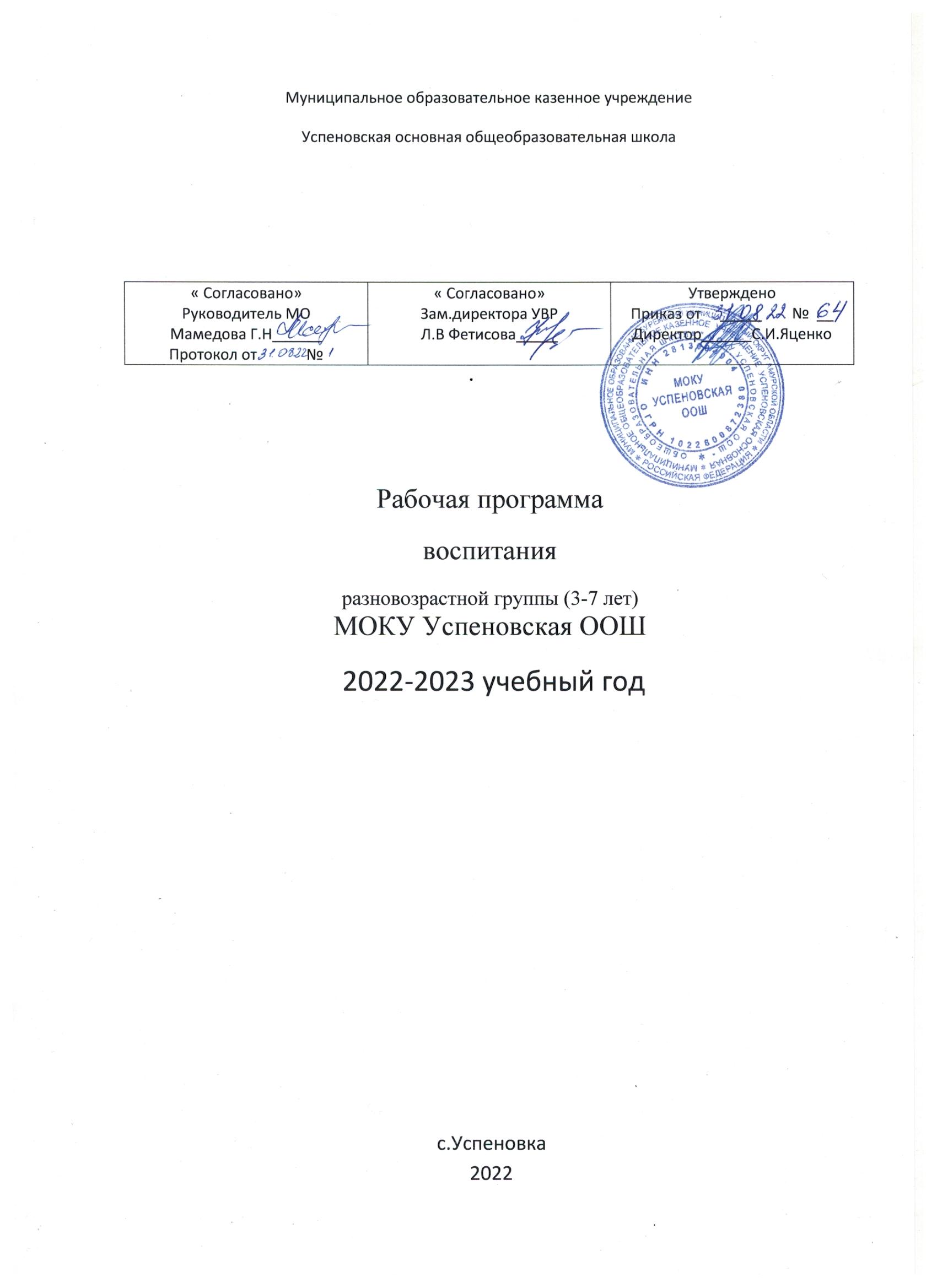 СОДЕРЖАНИЕЦелевой разделПояснительная записка.Рабочая программа воспитания  дошкольного образования МОКУ Успеновская ООШ определяет содержание и организацию воспитательной работы в МОКУ Успеновская ООШ и является обязательным компонентом основной общеобразовательной программы дошкольного образования МОКУ Успеновская ООШРабочая программа воспитания разработана в соответствии с:Федеральным законом от 29.12.2012r. № 273-ФЗ (ред. от 31.07.2020) «Об образовании в Российской Федерации» (с изм. и доп., вступ. в силу с 01.09.2020);Приказом Министерства образования и науки Российской Федерации от 17.10.2013 г. № 1155 «Об утверждении федерального государственного образовательного стандарта дошкольного образования»;Указом Президента Российской Федерации от 7 мая 2018 года № 204 «О национальных целях и стратегических задачах развития Российской Федерации на период до 2024 года»; 4. Стратегией развития воспитания в Российской Федерации на период до 2025 года (утверждена распоряжением Правительства РФ от 29.05.2015 № 996-p);Государственной программой РФ «Развитие образования» (2018 - 2025 годы). Утверждена постановлением Правительства Российской Федерации от 26 декабря 2017 г. № 1642.Национальным проектом «Образование» (утвержден президиумом Совета при Президенте Российской Федерации по стратегическому развитию и национальным проектам (протокол от 24 декабря 2018 г. N 16);Федеральным законом от 31 июля 2020 года № 304-ФЗ «О внесении изменений в Федеральный закон «Об образовании в Российской Федерации» по вопросам воспитания обучающихся»;Примерной программой воспитания (одобрена решением федерального учебно-методического объединения по общему образованию, протокол № 2/21 от 01.07.2021 год).Рабочая программа воспитания является обязательным компонентом основной общеобразовательной программы -   образовательной   программы   дошкольного образования, реализуемой в ДОУ и призвана помочь всем участникам образовательных отношений реализовать воспитательный потенциал образовательной деятельности в соответствующих возрасту видах деятельности.Работа по воспитанию, формированию и развитию личности воспитанников Предполагает преемственность по отношению к достижению воспитательных целей начального общего образования (далее — HOO), к реализации Примерной программы воспитания, одобренной федеральным учебно-методическим объединением по общему образованию (протокол от 2 июня 2020 г. № 2/20).Под воспитанием понимается «деятельность, направленная на развитие личности, создание условий для самоопределения и социализации обучающихся на основе социокультурных, духовно- нравственных ценностей и принятых в российском обществе правил и норм поведения в интересах человека, семьи, общества и государства, формирование у обучающихся чувства патриотизма, гражданственности, уважения к памяти защитников Отечества и подвигам Героев Отечества, закону и правопорядку, человеку труда и старшему поколению, взаимного уважения, бережного отношения к культурному наследию и традициям многонационального народа Российской Федерации, природе и окружающей среде».Рабочая программа воспитания основана на воплощении национального воспитательного идеала, который понимается как высшая цель образования, нравственное (идеальное) представление о человеке. В основе процесса воспитания детей в ДОУ лежат конституционные и национальные ценности российского общества.В связи с этим обучение и воспитание объединяются в целостный процесс на основе духовно- нравственных и социокультурных ценностей и принятых в обществе правил и норм поведения в интересах человека, семьи, общества. Основной целью педагогической работы ДОО является формирования общей культуры личности детей, в том числе ценностей здорового образа жизни, развития их социальных, нравственных, эстетических, интеллектуальных, физических	качеств, инициативности, самостоятельности и ответственности ребенка, формирования предпосылок учебной деятельности.Целевые ориентиры и планируемые результаты Программы воспитания. Цель и задачи воспитанияОбщая цель воспитания в ДОО — личностное развитие дошкольников и созданиеусловий для их позитивной социализации на основе базовых ценностей российского общества через:формирование ценностного отношения к окружающему миру, другим людям, себе;овладение первичными представлениями о базовых ценностях, а также выработанных обществом нормах и правилах поведения;приобретение первичного опыта деятельности  и поведения в соответствии с базовыми национальными ценностями, нормами и правилами, принятыми в обществе.Данная цель ориентирует педагогов не на обеспечение соответствия личности ребенка единому уровню	воспитанности, а на	обеспечение	позитивной	динамики	развития	его	личности. Сотрудничество, партнерские отношения являются важным фактором ycпexa в достижении цели. Достижению	поставленной	цели воспитания		дошкольников	будет способствовать решение следующих основных задач:	создание благоприятных условий для гармоничного развития каждого ребенка	в соответствии с	его	возрастными, гендерными, индивидуальными особенностями иСКЛОННОСТЯМИ;     формирование ценностей здорового образа жизни, инициативности, самостоятельности и ответственности, активной жизненной позиции;    развитие способностей и творческого потенциала каждого ребенка;     организация содержательного взаимодействия ребенка с другими детьми, взрослыми и окружающим миром на основе гуманистических ценностей и идеалов, прав свободного человека;     воспитание патриотических чувств, любви к Родине, гордости за ее достижения на основе духовно-нравственных и социокультурных ценностей и принятых в обществе правил и норм поведения в интересах человека, семьи, общества;       воспитание чувства собственного достоинства в процессе освоения разных видов социальной культуры, в том числе и многонациональной культуры народов России и мира, умения общаться с разными людьми;объединение воспитательных ресурсов семьи и дошкольной образовательной организации	на основе	традиционных	духовно-нравственных	ценностей	семьи	и		общества;	установление партнерских	взаимоотношений	с	семьей,	оказание	ей	психолого-педагогической поддержки, повышение компетентности родителей (законных представителей) в вопросахвоспитания, развития и образования.Методологические основы и принципы построения программы.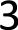 Методологической основой Программы воспитания являются антропологический, культурно- исторический и практичные подходы. Концепция Программы основывается на базовых ценностях воспитания,	заложенных в	определении воспитания, содержащемся в Федеральномзаконе от 29 декабря 2012 г. № 273-ФЗ «Об образовании в Российской Федерации».Методологическими ориентирами воспитания также выступают следующие идеи отечественной педагогики и психологии: развитие личного субъективного мнения и личности ребенка в деятельности; духовно-нравственное, ценностное и смысловое содержание воспитания; идея о сущности детства как сенситивного периода воспитания; амплификация (обогащение) развития ребёнка средствами разных «специфически детских видов деятельности».Программа воспитания руководствуется принципами дошкольного образования, определенными ФГОС ДО. Программа	воспитания	построена	на	основе духовно нравственных	и социокультурных ценностей и принятых в обществе правил и норм поведения в интересах человека, семьи, общества и опирается на следующие принципы:принцип гуманизма. Приоритет жизни и здоровья человека, прав и свобод личности, свободного развития личности; воспитание взаимоуважения, трудолюбия, гражданственности, патриотизма, ответственности, правовой культуры, бережного отношения к природе и окружающей среде, рационального природопользования;принцип ценностного единства и совместности. Единство ценностей и смыслов воспитания, разделяемых всеми участниками образовательных отношений, содействие, сотворчество и сопереживание, взаимопонимание и взаимное уважение;принцип общего культурного образования. Воспитание основывается на культуре и традициях России, включая культурные особенности региона;принцип следования нравственному примеру. Пример как метод воспитания позволяет расширить нравственный опыт ребенка, побудить его к открытому внутреннему диалогу, пробудить в нем нравственную рефлексию, обеспечитьвозможность выбора при построении собственной системы ценностных отношений, продемонстрировать ребенку реальную возможность следования идеалу в жизни;принцип совместной деятельности ребенка и взрослого. Значимость совместной деятельности взрослого и ребенка на основе приобщения к культурным ценностям и их освоения;принцип инклюзивности. Организация образовательного процесса, при котором все дети, независимо от их физических, психических, интеллектуальных, культурно-этнических, языковых и иных особенностей, включены в общую систему образования.Данные принципы реализуются в укладе ДОУ, включающем воспитывающие среды, общности, культурные практики, совместную деятельность и события.Принципы и подходы реализуемые в раннем возрасте:принцип развития. Развитие понимается как появление у ребенка нового отношения к миру, себе и другим людям, новых способностей, интересов и побуждений к действию, освоение новых способов деятельности. Все это находит свое отражение в детской инициативности и самостоятельности, в том, что малыш сам к чему-то стремится, что-то сам придумывает, старается достичь результата. Маленьких детей необходимо уважать. Развитие интегрировано и цельно. Изменения, связанные с развитием, сложны и не всегда очевидны. Развитие взаимообусловлено. Изменения в одной сфере, как правило, оказывают воздействие на другие сферы. Использование стадий развития полезно, но только как руководство к действию. Вариативность - сущность развития. Развитие — неровный процесс. В ходе приобретения детьми новых навыков поведение детей может ухудшиться или стать менее дисциплинированным, чем раньше. Развитие проходит в социальном контексте;принцип самоценности раннего возраста, его полноценное проживание. Каждый период детства рассматривается не как подготовка к будущей жизни, а как настоящая, самобытная, неповторимая жизнь;принцип деятельности. Решение образовательных задач в детском возрасте должно опираться на характерные для каждого возрастного этапа виды детской деятельности и общения со взрослым;опора на игровые методы. Игра в широком смысле данного термина является универсальным методом воспитания и развития маленьких детей. Любая игра обладает комплексным воспитательным воздействием и приносит эмоциональное удовлетворение ребенку. Игра, основанная на свободном взаимодействии взрослого с детьми и самих детей друг с другом, позволяет ребенку проявить собственную активность, наиболее полно реализовать себя.принцип содействия и сотрудничества детей и взрослых, который реализуется в личностно- ориентированном		взаимодействии		взрослых		с		детьми.	Личностно ориентированное	взаимодействие	предполагает	создание	условий		для		эмоционального благополучия каждого	ребенка,		уважение		к	его		интересам	и потребностям, предоставление права на реализацию своей индивидуальности;-принцип поддержки инициативы детей в разных видах деятельности. В программе предусматривается предоставление каждому ребенку возможности выбора игр, занятий, материалов. Даются методические рекомендации воспитателям по проведению наблюдения за развитием детей с целью постановки индивидуальных образовательных задач;-принцип непрерывности и преемственности содержания образования детей раннего и дошкольного возраста. Реализация данного принципа проявляется в понимании преемственности в целях, задачах, принципах, содержании, методах, формах воспитания и обучения детей раннего и дошкольного возраста. В связи с этим содержание образования выстраивается по тем же направлениям в развитии ребенка, что и в дошкольном возрасте: охрана здоровья и физическое развитие детей, познавательное, социально-личностное, художественно-эстетическое развитие. Ориентация на целостное развитие ребенка во всех предметных областях и видах деятельности: развитие в единстве когнитивной, эмоциональной, волевой сфер, т. е. формирование представлений, способов познания, чувств, поступков, способов действия. При этом предполагается, что на последующих возрастных этапах продолжится развитие тех же качеств личности, способностей, но уже на другом, более высоком уровне. Принцип преемственности предполагает достижение согласованности в подходах к воспитанию и обучению ребенка в образовательном учреждении и семье;-общепризнанность, неповторимость каждого ребенка, в частности индивидуальных темпов егоразвития, актуализирует и следующий принцип - принцип индивидуально-дифференцируемого подхода к воспитанию малыша. Актуальность этого принципа вызвана изначально различным уровнем развития ребенка, зависящим от многих факторов: особенностей развития в пренатальном периоде; различных условий семейного воспитания; стихийного опыта, приобретенного вразЛИЧНЫХ  ситуаЦИЯX,  И Т.  П. ;принцип сбалансированности репродуктивной, репродуктивно-вариативной, исследовательской и творческой деятельности. Эти принципы применительно к детям раннего возраста предполагают, при всей значимости и приоритетности обучения и воспитания, построенного на подражании, и необходимости использования прямого образца способов действия, начинать обучение все-таки с предоставления ребенку возможностей	самостоятельныхпроб в освоении материала. В этом случае запланированные взрослым элементы исследовательской активности ребенка и характер их выполнения, выявляемые в процессе наблюдения за ним, создают основу для определения взрослым доступного и одновременно развивающего содержания и способа освоения его малышом, т. е. обучение организуется в зоне ближайшего развития малыша. Именно поэтому при усвоении ребенком того или иного содержания, способов действия возможен перенос их в новые условия, обобщение, вариативное применение и даже решение проблемных задач совместно с педагогом.следующий принцип, которому следует программа — принцип полноты содержания образования. Требования ФГОС ДО к содержанию образования детей предполагают обеспечение условий для всестороннего развития ребенка. Содержание дошкольного образования (в том числе образования детей раннего возраста) включает следующие сферы развития ребенка:познавательное, речевое, социально- коммуникативное, художественно-эстетическое и физическое развитие. В Программе предусмотрено создание условий для всех линий развития;принцип полноты неразрывно связан с принципом интеграции содержания образования. В соответствии с современными психолого-педагогическими представлениями, содержание образования детей должно быть не узко предметным, а интегрированным. Принцип интеграции предполагает сочетание и взаимопроникновение в педагогическом процессе разных видов детской деятельности. Это обеспечивает полноту реализации возможностей ребенка, целостность восприятия им окружающего мира, его всестороннее развитие;принцип сотрудничества ДОУ с семьей реализуется как в организационном, так и в содержательном плане.Уклад образовательной организацииПеречисленные выше принципы реализуются в укладе ДОУ, включающем воспитывающие среды, общности, культурные практики, совместную деятельность и события.Уклад — общественный договор участников образовательных отношений, опирающийся на базовые национальные ценности, содержащий традиции региона и ОО, задающий культуру поведения сообществ, описывающий предметно-пространственную среду,	деятельности социокультурный контекст.Уклад учитывает специфику и конкретные формы организации распорядка дневного, недельного, месячного, годового циклов жизни ДОУ.Уклад способствует формированию ценностей воспитания, которые разделяются всеми участниками образовательных отношений (воспитанниками, родителями, педагогами и другими сотрудниками ДОУ).Составляющей частью уклада является культура поведения воспитателя в общностях как значимая составляющая уклада.Культура поведения взрослых направлена на создание воспитывающей среды как условия решения возрастных задач воспитания.Общая психологическая атмосфера, эмоциональный настрой группы, спокойная обстановка, отсутствие спешки, разумная сбалансированность планов — это необходимые условия нормальной жизни и развития детей.Педагогические работники Организации соблюдают (должны соблюдать) кодекс нормы профессиональной этики и поведения:педагог всегда выходит навстречу родителям и приветствует родителей и детей первым;улыбка - всегда обязательная часть приветствия;педагог описывает события и ситуации, но не даёт им оценки;не обвиняет родителей и не возлагает на них ответственность за поведение детей в детском саду;тон общения педагога с детьми и другими взрослыми ровный и дружелюбный, исключается повышение голоса;уважительно относится к личности воспитанника;заинтересованно слушает собеседника	и сопереживает	ему; - умеет видеть и слышать воспитанника, сопереживать ему; - уравновешен и выдержан в отношениях с детьми;быстро и правильно оценивает сложившуюся обстановку, но не торопится с выводами о поведении и способностях воспитанников;сочетает мягкий эмоциональный и деловой тон в отношениях с детьми;сочетает требовательность с чутким отношением к воспитанникам;знает возрастные и индивидуальные особенности воспитанников;соответствует внешнему виду статуса педагогического работника.Данный уклад учитывает специфику и конкретные формы организации распорядка дневного, недельного, месячного, годового циклов жизни Организации.бУклад способствует формированию ценностей воспитания, которые разделяются всеми участниками образовательных отношений (воспитанниками, родителями, педагогами и другими сотрудниками Организации).Для создания качественных условий воспитания, обучения и развития детей осуществляется сотрудничество с учреждениями образования и культуры. Самораскрытие личности и самореализация творческих способностей воспитанников обеспечивается социальными партнерами, что способствует успешной социализации воспитанников.Социальное партнерство и сотрудничество, обеспечивая степень открытости образовательного учреждения, является важным механизмом реализации программы воспитания.Воспитывающая среда ДООВоспитывающая среда — это особая форма организации образовательного процесса, реализующего цель и задачи воспитания.Воспитывающая среда определяется целью и задачами воспитания, духовно-нравственными и социокультурными ценностями, образцами и практиками. Основными характеристиками воспитывающей среды являются ее насыщенность и структурированностьОбщность и сообщества в ДОУПрофессиональная общность — это устойчивая система связей и отношений между людьми, единство целей и задач воспитания, реализуемое всеми сотрудниками ДОО. Сами участники общности должны разделять те ценности, которые заложены в основу Программы. Основой эффективности такой общности является рефлексия собственной профессиональной деятельности. Воспитатель, а также другие сотрудники должны:быть примером в формировании полноценных и сформированных ценностных ориентиров, норм общения и поведения;мотивировать детей к общению друг с другом, поощрять даже самые незначительные стремления к общению и взаимодействию;поощрять детскую дружбу, стараться, чтобы дружба между отдельными детьми внутри группы сверстников принимала общественную направленность;заботиться о том, чтобы дети непрерывно приобретали опыт общения на основе чувства доброжелательности;содействовать проявлению детьми заботы об окружающих, учить проявлять чуткость к сверстникам, побуждать  детей сопереживать,	беспокоиться,	проявлять внимание к заболевшему товарищу;воспитывать в детях такие качества личности, которые помогают влиться в общество сверстников (организованность, общительность,	отзывчивость,	щедрость,доброжелательность и пр.);учить детей совместной	деятельности, насыщать их жизнь событиями, которые сплачивали бы и объединяли ребят;воспитывать в детях чувство ответственности перед группой за свое поведение.Профессионально-родительская общность включает сотрудников ДОУ и всех взрослых членов семей воспитанников, которых связывают не только общие ценности, цели развития и воспитания детей, но и уважение друг к другу.Основная задача — объединение усилий по воспитанию ребенка в семье и в ДОУ. Зачастую поведение ребенка сильно различается дома и в ДОУ. Без совместного обсуждения воспитывающими взрослыми особенностей ребенка невозможно выявление и в дальнейшем создание условий, которые необходимы для его оптимального и полноценного развития и воспитания.Детско-взрослая общность. Для общности характерно содействие друг другу, сотворчество и сопереживание, взаимопонимание и взаимное уважение, отношение к ребенку как к полноправному человеку, наличие общих симпатий, ценностей и смыслов у всех участников общности.Детско-взрослая общность является источником и механизмом воспитания ребенка. Находясь в общности, ребенок сначала приобщается к тем правилам и нормам, которые вносят взрослые в общность, а затем эти нормы усваиваются ребенком и становятся его собственными.Общность строится	и задается системой связей и отношений ее участников. В каждом возрасте и каждом случае она будет обладать своей спецификой в зависимости от решаемых воспитательных задач.Детская общность. Общество сверстников — необходимое условие полноценного развития личности ребенка. Здесь он непрерывно приобретает способы   общественного   поведения, под руководством воспитателя учится умению дружно жить, сообща играть, трудиться, заниматься, достигать поставленной цели. Чувство приверженности к группе сверстников рождается тогда, когда ребенок впервые начинает понимать, что рядом с ним такие же, как он сам, что свои желания необходимо соотносить с желаниями других.Воспитатель должен воспитывать у детей навыки и привычки поведения, качества, определяющие характер взаимоотношений ребенка с другими людьми и его успешность в том или ином сообществе. Поэтому так важно придать детским взаимоотношениям дух доброжелательности, развивать у детей стремление и умение помогать как старшим, так и друг другу, оказывать сопротивление плохим поступкам, общими усилиями достигать поставленной цели.Одним из видов детских общностей являются разновозрастные детские общности. В детском саду должна быть обеспечена возможность взаимодействия ребенка как со старшими, так и с младшими детьми. Включенность ребенка в отношения со старшими, помимо подражания и приобретения нового, рождает опыт послушания, следования общим для всех правилам, нормам поведения и традициям. Отношения с младшими — это возможность для ребенка стать авторитетом   и образцом для подражания, а также пространство для воспитания заботы и ответственности.Организация жизнедеятельности детей дошкольного возраста в разновозрастной группе обладает большим воспитательным потенциалом для инклюзивного образования.Социокультурный контекстСоциокультурный контекст — это социальная и культурная среда, в которой человек растет и живет. Он также включает в себя влияние, которое среда оказывает на идеи и поведение человека.Социокультурные ценности являются определяющими в структурно-содержательной основе Программы		воспитания.	Социокультурный	контекст	воспитания		является	вариативной составляющей воспитательной программы. Он учитывает этнокультурные, конфессиональные и региональные особенности и направлен на формирование ресурсов воспитательной программы. Реализация	социокультурного контекста	опирается	на построение	социального		партнерства образовательной организации. В рамках социокультурного		контекста			повышается	роль родительской общественности как субъекта образовательных отношений в Программе воспитания.Деятельности и культурные практики в ДООЦели и задачи воспитания реализуются во всех видах деятельности дошкольника, обозначенных во ФГОС ДО. В качестве средств реализации цели воспитания могут выступать следующие основные виды деятельности и культурные практики:предметно-целевая (виды деятельности, организуемые взрослым, в которых он открывает ребенку смысл и ценность человеческой деятельности, способы ее реализации совместно с родителями, воспитателями, сверстниками);-культурные практики (активная, самостоятельная апробация каждым ребенком инструментального и ценностногосодержаний, полученных от взрослого, и способов их реализации в различных видах деятельности через личный опыт);свободная инициативная деятельность ребенка (его спонтанная самостоятельная активность, в рамках которой он реализует свои базовые устремления: любознательность, общительность, опыт деятельности на основе усвоенных ценностей).Под культурными практиками в условиях образования понимают: «разнообразные, основанные на текущих и перспективных интересах ребенка виды самостоятельной деятельности, поведения и складывающиеся пространства организации собственного действия и опыт; поиск и апробацию (постоянные и единичные пробы) новых способов и форм деятельности, и поведения в целях удовлетворения самых разнообразных познавательных и прагматических потребностей;стихийное автономное приобретение различного опыта общения и взаимодействия с людьми (работа в различных командах и общественных структурах) взрослыми, сверстниками и младшими детьми;приобретение нравственного и эмоционального опыта сопереживания, помощи, защиты, альтруизма, эмпатии, гордости, радости, печали и т.д.»Культурные практики включают в себя:освоение социокультурных норм и образцов деятельности;получение опыта работы и суммирование личных результатов и достижений;приобретение опыта презентации личных результатов и достижений на разных уровнях сообщества.индивидуальному подходу к детям в образовательном процессе;конструированию педагогической деятельности на основе инициативы, интересов, мотивации детей (а не только требований ФГОС);проектной форме организации всех культурных практик.Культурные практики — обычные (привычные) для человека способы и формы самоопределения, нормы поведения и деятельности, тесно связанные с особенностями егосовместного бытия с другими людьми. Именно в процессе взаимодействия с равными партнерами ребенок приобретает такие качества, как взаимное доверие, доброта, готовностьк сотрудничеству, умение ладить с другими, отстаивать свои права, рационально решать возникающие конфликты. Свободное взаимодействие со сверстниками дает объективную картину разнообразных взаимоотношений между детьми, способность каждого ребенка оценивать себя и других, степень творческой самостоятельности каждого. Характер взаимодействия детей друг с другом проявляется: на занятиях, если создать для этого необходимые условия —предложить детям специальные задания, при выполнении которых они будут вступать в отношения сотрудничества (согласования и соподчинения действий);в спонтанной игре;в свободной деятельности различного вида (творческой, продуктивной, коммуникативной и др.); - в различных режимных моментах (подготовка к прогулке, прогулка, общественно полезный труд,гигиенические процедуры, подготовка ко сну,чтение художественной литературы, подготовка к приему пищи и др.).Требования к планируемым результатам освоения программыПланируемые результаты воспитания носят отсроченный характер, но деятельность воспитателя нацелена на перспективу развития и становления личности ребенка. Поэтому результаты достижения цели воспитания даны в виде целевых ориентиров, представленных в виде обобщенных портретов ребенка к концу раннего и дошкольного возрастов. Основы личности закладываются в дошкольном детстве, и, если какие-либо линии развития не получат своего становления в детстве, это может отрицательно сказаться на гармоничном развитии человека в будущем.На уровне ДОУ не осуществляется оценка результатов воспитательной работы в соответствии с ФГОС ДО, так как «целевые ориентиры основной образовательной программыдошкольного образования не подлежат непосредственной оценке, в том числе в виде педагогической диагностики (мониторинга), и не являются основанием для их формального сравнения с реальными достижениями детей».Целевые ориентиры воспитательной работы для детей младенческого и раннего возраста (до 3 лет)Портрет ребенка младенческого и раннего возраста (к 3-м годам)Целевые ориентиры воспитательной работы для детей дошкольного возраста (до 8 лет)Портрет ребенка дошкольного возраста (к 8-ми годам)10Степень реального развития этих характеристик и способности ребенка их проявлять к моменту перехода на следующий уровень образования могут существенно варьировать у разных детей в силу различий в условиях жизни и индивидуальных особенностей развития конкретного ребенка.Программа строится на основе общих закономерностей развития личности детей дошкольного возраста с учетом сенситивных периодов в развитии.При реализации программы предусмотрено проведение оценки уровня социального развития дошкольника в группе. Педагогическая диагностика осуществляется на основе методики11Е.Г.Юдиной,	Г.Б.Степановой,	Е.Н.Денисовой.	Обобщенная	схема	наблюдений	и	оценки социального развития в гpyппe детского сада (Приложение № 1).Часть, формируемая участниками образовательных отношений Пояснительная запискаРеализации	(обогащение)	содержания	образования	с	учетом	специфики национальных, социокультурных условий Амурской области.Цель: способствовать воспитанию и развитию детей на идеях народной педагогики, помочь детям войти в мир народной культуры.Задачи:Формировать познавательный интерес к истории своей семьи, ее родословной.Воспитывать чувство родовой чести, привязанности, сопричастности к общим делам, любви и уважения к членам семьи.Развивать у детей интерес к родному селу, к улицам,	достопримечательностям; культурным учреждениям, событиям прошлого и настоящего; к символике (герб, флаг, гимн), традициям.Развивать способность чувствовать красоту природы, архитектуры своей малой родины и эмоционально откликаться на нее.Содействовать становлению желания принимать участие в традициях села, его жителей, культурных мероприятиях, социальных, природоохранных акциях.Развивать чувство гордости, бережное отношение к родному селу.Расширять представления детей о том, что делает малую родину (село) красивой.Познакомить детей с жизнью и творчеством некоторых знаменитых людей своего села.Развивать у детей интерес к родному краю как части России: культуре, истории зарождения и развития своего края; к людям, прославившим свой край в истории его становления; к людям разных национальностей, живущих в родном крае.Развивать интерес и уважение к деятельности взрослых на благо родного края, стремление участвовать в совместной со взрослыми деятельности социальной направленности.Воспитывать патриотические и гражданские чувства: чувство восхищения достижениями человечества; чувство гордости от осознания принадлежности к носителям традиций и культуры своего края; уважительное отношение к историческим личностям.	Развивать представления детей об особенностях (внешний облик, национальные костюмы, жилища, традиционные занятия) и культурных традициях представителей разных национальностей жителей родного края — Приамурья.Воспитывать чувство привязанности ребенка к родному краю, уважение к культурным традициям своего и других народов.Развивать интерес детей к природным богатствам родного края, стремление сохранять их.Развивать интерес детей к народной культуре (устному народному творчеству, народной музыке, танцам, играм, игрушкам) своего этноса, других народов и национальностей.Способствовать накоплению опыта познания ребенком причин различия и глубинного сходства этнических культур, опыта субъекта деятельности и поведения в процессе освоения культуры разных видов, обеспечивая возможность отражения полученных знаний, умений в разных видах художественно-творческой деятельности.Обеспечивать познание детьми общности нравственно-этических и эстетических ценностей, понимание причин различий в проявлениях материальной и духовной культуры.Развивать способность к толерантному общению, к позитивному взаимодействию с людьмиразных ЭТНОСОВ.12Воспитывать у детей миролюбие, принятие и понимание других людей (детей и взрослых) независимо от их расовой и национальной принадлежности, языка и других особенностей культуры.Принципы и подходы с учетом специфики национальных, социокультурных условий Приамурья: принцип природосообразности предполагает учет индивидуальных физических ипсихических особенностей ребенка, его самодеятельность (направленность на развитие творческой активности), задачи образования реализуются в определенных природных, климатических, географических условиях, оказывающих существенное влияние на организацию и результативность воспитания и обучения ребенка;принцип культуросообразности предусматривает необходимость учета культурно- исторического опыта, традиций, социально-культурных отношений и практик, непосредственным образом встраиваемых в образовательный процесс;принцип вариативности обеспечивает возможность выбора содержания образования, форм и методов воспитания и обучения с ориентацией на интересы и возможности каждого ребенка и учета социальной ситуации его развития;принцип индивидуализации опирается на то, что позиция ребенка, входящего в мир и осваивающего его как новое для себя пространство, изначально творческая. Ребенок, наблюдая за взрослым, подражая ему, учится у него, но при этом выбирает то, чему ему хочется подражать и учиться. Таким образом, ребенок не является «прямым наследником» (то есть продолжателем чьей- то деятельности, преемником образцов, которые нужно сохранять и целостно воспроизводить), а творцом, то есть тем, кто может сам что-то создать. Освобождаясь от подражания, творец не свободен от познания, созидания, самовыражения, самостоятельной деятельностиПодходы части, формируемой участниками образовательных отношений:культурно-историческом,деятельностном,ЛИЧНОGТНОМ,аксиологическом,культурологическом.СОДЕРЖАТЕЛЬНЫЙ РАЗДЕЛ.2.1. Содержание воспитательной работы по направлениям воспитания.Содержание воспитательной работы по направлениям воспитанияСодержание Программы воспитания реализуется в ходе освоения детьми дошкольного возраста всех образовательных областей, обозначенных во ФГОС ДО, одной из задач которого является объединение воспитания и обучения в целостный образовательный процесс на основе духовно- нравственных и социокультурных ценностей, принятых в обществе правил и норм поведения в интересах человека, семьи, общества:социально-коммуникативное развитие;познавательное развитие; - речевое развитие;художественно-эстетическое развитие; - физическое развитие.В пояснительной записке ценности воспитания соотнесены с направлениями воспитательной работы. Предложенные направления не заменяют и не дополняют собой деятельность по пяти образовательным областям, а фокусируют процесс усвоения ребенком базовых ценностей в целостном образовательном процессе. На их основе определяются региональный и муниципальный компоненты.Патриотическое направление воспитанияЦенности Родина и природа лежат в основе патриотического направления воспитания. Патриотизм — это воспитание в ребенке нравственных качеств, чувства любви, интереса к своей стране — России, своему краю, малой родине, своему народу и народу России в целом (гражданский патриотизм), ответственности, трудолюбия; ощущения принадлежности к своему народу.Патриотическое направление воспитания строится на идее патриотизма как нравственного чувства, которое вырастает из культуры человеческого бытия, особенностей образа жизни и ее уклада, народных и семейных традиций.Воспитательная работа в данном направлении связана со структурой самого понятия«патриотизм» и определяется через следующие взаимосвязанные компоненты:когнитивно-смысловой, связанный со знаниями об истории России, своего края, духовных и культурных традиций и достижений многонационального народа России;эмоционально-ценностный, характеризующийся любовью к Родине, России, уважением к своему народу, народу России в целом;регуляторно-волевой, обеспечивающий укоренение знаний в духовных и культурных традициях своего народа, деятельность на основе понимания ответственности за настоящее и будущее своего народа, России.Задачи патриотического воспитания:формирование любви к родному краю, родной природе, родному языку, культурному наследию своего народа;воспитание любви, уважения к своим национальным особенностям и чувства собственного достоинства как представителя своего народа;воспитание уважительного отношения к гражданам России в целом, своим соотечественникам и согражданам, представителям всех народов России, к ровесникам, родителям, соседям, старшим, другим людям вне зависимости от	их этнической принадлежности;воспитание любви к родной природе, природе своего края, России, понимания единства природы и людей и бережного ответственного отношения к природе.При реализации указанных задач воспитатель ДОО должен сосредоточить свое внимание на нескольких основных направлениях воспитательной работы:ознакомлении детей с историей, героями, культурой, традициями России и своего народа;организации	коллективных	творческих	проектов,	направленных	на приобщение	детей к российским общенациональным традициям;формировании правильного и безопасного поведения в природе, осознанного отношенияк растениям, животным, к последствиям хозяйственной деятельности человека.Содержание воспитательной	деятельности	по	Патриотическому направлению в интеграции с содержанием образовательных областейСоциальное направление воспитанияЦенности семья, дружба, человек и сотрудничество лежат в основе социального направления воспитания.В дошкольном детстве ребенок открывает. Личность другого человека и его значение в собственной жизни и жизни людей. Он начинает осваивать все многообразие социальных отношений и социальных ролей. Он учится действовать сообща, подчиняться правилам, нести ответственность за свои поступки, действовать в интересах семьи, группы. Формирование правильного ценностно-смыслового отношения ребенка к социальному окружению невозможно без грамотно выстроенного воспитательного процесса, в котором обязательно должна быть личная социальная инициатива ребенка в детско-взрослых и детских общностях. Важным аспектом является формирование у дошкольника представления о мире профессий взрослых, появление к моменту подготовки к школе положительной установки к обучению в школе как важному шагу взросления.Основная цель социального направления воспитания дошкольника заключается в формировании ценностного отношения детей к семье, другому человеку, развитии дружелюбия, создания условий для реализации в обществе.Выделяются основные задачи социального направления воспитания.Формирование у ребенка представлений о добре и зле, позитивного образа семьи с детьми, ознакомление с распределением ролей в семье, образами дружбы в фольклоре и детской литературе, примерами сотрудничества и взаимопомощи людей в различных видах деятельности (на материале истории России, ее героев), милосердия и заботы. Анализ поступков самих детей в группе в различных  ситуациях.Формирование навыков, необходимых для полноценного существования в обществе: эмпатии (сопереживания), коммуникабельности, заботы, ответственности, сотрудничества, умения договариваться, умения соблюдать правила.Развитие способности поставить себя на место другого как проявление личностной зрелости и преодоление детского эгоизма.При реализации данных задач воспитатель ДОО должен	сосредоточить	свое внимание на нескольких основных направлениях воспитательной работы:организовывать сюжетно-ролевые игры (в семью, в команду и т. п.), игры с правилами, традиционные народные игры и пр.;воспитывать у детей навыки поведения в обществе;учить детей сотрудничать, организуя групповые формы в продуктивных видах деятельности;учить детей анализировать поступки и чувства — свои и других людей; - организовывать коллективные проекты заботы и помощи;создавать доброжелательный психологический климат в группе.Содержание воспитательной деятельности по Социальному направлению воспитания в интеграции с содержанием образовательных областейПознавательное направление воспитанияЦенность — знания. Цель познавательного направления воспитания — формирование ценности познания.Значимым для воспитания ребенка является   формирование   целостной   картины мира, в которой интегрировано ценностное, эмоционально окрашенное отношение к миру, людям, природе, деятельности человека.Задачи познавательного направления воспитания:1) развитие любознательности, формирование опыта познавательной инициативы; 2) формирование ценностного отношения к взрослому как источнику знаний;3) приобщение ребенка к культурным способам познания (книги, интернет-источники, дискуссии и др.).Направления деятельности воспитателя:совместная деятельность воспитателя с детьми на основе наблюдения, сравнения, проведения опытов (экспериментирования), организации походов и экскурсий, просмотра доступных для восприятия ребенка познавательных фильмов, чтения и просмотра книг;организация конструкторской и продуктивной творческой   деятельности, проектной и исследовательской деятельности детей совместно со взрослыми;организация насыщенной и структурированной образовательной среды, включающей иллюстрации, видеоматериалы, ориентированные на детскую аудиторию; различного типа конструкторы и наборы для экспериментирования.Содержание воспитательной деятельности по Познавательному направлению воспитания в интеграции с содержанием образовательных областейФизическое и оздоровительное направление воспитанияЦенность — здоровье. Цель данного направления — сформировать навыки здорового образажизни, где безопасность   жизнедеятельности лежит в основе всего. Физическое   развитие и освоение ребенком своего тела происходит в виде любой двигательной активности: выполнение бытовых обязанностей, игр, ритмики и танцев, творческой деятельности, спорта, прогулок.Задачи по формированию здорового образа жизни:обеспечение построения образовательного процесса физического воспитания детей (совместной и самостоятельной деятельности) на основе здоровье формирующих и здоровье сберегающих технологий, и обеспечение условий для гармоничного физического и эстетического развития ребенка;закаливание, повышение сопротивляемости к воздействию условий внешней среды;укрепление	опорно-двигательного	аппарата;	развитие	двигательных	способностей, обучение двигательным навыкам и умениям;формирование элементарных представлений в области физической культуры, здоровья и безопасного образа жизни;организация сна, здорового питания, выстраивание правильного режима дня;воспитание экологической культуры, обучение безопасности жизнедеятельности.Направления деятельности воспитателя:организация подвижных, спортивных игр, в том числе традиционных народных игр, дворовых игр;создание детско-взрослых проектов по ЗОЖ;введение оздоровительных традиций в ДОО.Формирование у дошкольников культурно-гигиенических навыков является важной частью воспитания культуры здоровья. Воспитатель должен формировать у дошкольников понимание того,	что	чистота	лица		и	тела,	опрятность	одежды	отвечают	не	только гигиене здоровью человека, но и социальным ожиданиям окружающих людей. Особенность		культурно- гигиенических навыков заключается в том, что они должны формироваться на протяжении всего пребывания ребенка в ДОО. В формировании культурно-гигиенических навыков режим дня играет одну из ключевых	ролей.	Привыкая		выполнять		серию	гигиенических	процедур	с определенной периодичностью, ребенок вводит их в свое бытовое пространство, и постепенно они становятся для него привычкой. Формируя		у детей		культурно- гигиенические навыки, воспитатель ДОО должен сосредоточить свое внимание на нескольких основных направлениях воспитательной работы:формировать у ребёнка навыки поведения во время приема пищи;формировать у ребенка представления о ценности здоровья, красоте и чистоте тела;формировать у ребёнка привычку следить за своим внешним видом;включать информацию о гигиене в повседневную жизнь ребенка, в игру.Работа по формированию у ребенка культурно-гигиенических навыков должна вестись в тесном контакте с семьей.Содержание воспитательной деятельности по Физическому и оздоровительному направлению воспитания в интеграции с содержаниемобразовательных областей.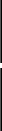 Трудовое направление воспитанияЦенность — труд. С дошкольного возраста каждый ребенок обязательно должен принимать участие     в      труде,      и      те      несложные      обязанности,      которые      он      выполняет в группе и в семье, должны стать повседневными. Только при этом условии труд оказывает на       детей        определенное        воспитательное        воздействие        и        подготавливает их к осознанию его нравственной стороны.Основная цель трудового воспитания дошкольника заключается в формировании ценностного отношения детей к труду, трудолюбия, а также в приобщении ребенка к труду. Можно выделить основные задачи трудового воспитания.Ознакомление с доступными детям видами труда взрослых и воспитание положительного отношения к их труду, познание явлений и свойств, связанных с преобразованием материалов и природной среды, которое является следствием трудовой деятельности взрослых и труда самих детей.Формирование навыков, необходимых для трудовой деятельности детей, воспитание навыков организации своей работы, формирование элементарных навыков планирования.Формирование трудового усилия (привычки к доступному дошкольнику напряжению физических, умственных и нравственных сил для решения трудовой задачи).При реализации данных задач воспитатель ДОО должен сосредоточить свое внимание на нескольких направлениях воспитательной работы:показать детям необходимость постоянного труда в повседневной жизни, использовать его возможности для нравственного воспитания дошкольниковвоспитывать у ребенка бережливость (беречь игрушки, одежду, труд и старания родителей, воспитателя, сверстников), такт как данная черта непременно сопряжена с трудолюбием;предоставлять детям самостоятельность в выполнении	работы, чтобы они почувствовали ответственность за свои действия;собственным примером трудолюбия и занятости создавать у детей соответствующее настроение, формировать стремление к полезной деятельности;связывать развитие трудолюбия с формированием общественных мотивов труда, желанием приносить пользу людям.Содержание воспитательной деятельности по Трудовому направлению воспитания, интеграции с содержанием образовательных областей.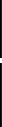 2-3 года.-создавать условия для приобщения детей к доступной трудовой деятельности;-привлекать их к выполнению простейших трудовых действий: совместно с взрослым и под его контролем расставлять хлебницы (без хлеба), салфетницы, раскладывать ложки и-приучать поддерживать порядок в игровой комнате, по окончании игр расставлять игровой материал по местам;-поощрять интерес детей к деятельности взрослых;-обращать внимание на то, что и как делает взрослый (как ухаживает за растениями (поливает) и животными (кормит); как дворник подметает двор, убирает снег; как столяр чинит беседку и т. д.), объяснять, зачем он выполняет те или иные действия;-воспитывать уважительное отношение к труду взрослых. 3-4 года.-способствовать приобщению детей к доступной трудовой деятельности;-побуждать к самостоятельному выполнению элементарных поручений: готовить материалы к занятиям (кисти, доски для лепки и пр.), после игры убирать на место игрушки, строительный материал, книги;-приучать соблюдать порядок и чистоту в помещении и на участке;-во второй половине года начинать формировать навыки, необходимые для дежурства по столовой (раскладывать ложки, расставлять хлебницы, салфетницы и т. п.);-способствовать развитию у детей желания помогать взрослым и выполнять элементарные трудовые поручения: поливать комнатные растения, сажать лук, сеять крупные семена, счищать снег со скамеек, подкармливать зимующих птиц и пр.;-воспитывать уважительное, бережное отношение к результатам своего труда, труда и творчества сверстников (рисункам, поделкам, постройкам и т. п.);-обращать внимание детей на личностные (доброжелательный, чуткий) и деловые (трудолюбивый, аккуратный) качества человека, которые помогают ему трудиться;-формировать положительное отношение к труду взрослых; -воспитывать уважение к людям знакомых профессий;-побуждать оказывать помощь взрослым, воспитывать бережное отношение к результатам их труда.4-5 лет.-продолжать приобщать детей к доступной трудовой деятельности, воспитывать положительное отношение к труду, желание трудиться;-формировать ответственное отношение к порученному заданию (умение и желание доводить дело до конца, стремление сделать его хорошо);-воспитывать умение выполнять индивидуальные и коллективные поручения, понимать значение результатов своего труда для других;-формировать умение договариваться с помощью воспитателя о распределении коллективной работы, заботиться о своевременном завершении совместного задания;-поощрять инициативу в оказании помощи товарищам, взрослым;-приучать детей самостоятельно поддерживать порядок в групповой комнате и на участке детского сада: убирать на место строительный материал, игрушки;-помогать воспитателю подклеивать книги, коробки;-учить детей самостоятельно выполнять обязанности дежурных по столовой: аккуратно расставлять хлебницы, чашки с блюдцами, тарелки, салфетницы, раскладывать столовые приборы (ложки, вилки, ножи);-формировать позитивное отношение к разным видам труда и творчества;-поощрять желание детей ухаживать за комнатными растениями, поливать их;-поддерживать инициативу детей при выполнении посильной работы в весенний, летний и осенний периоды на огороде и в цветнике (посев семян, полив, сбор урожая); в зимний период (расчистка снега, выращивание зелени для корма птицам; подкормка зимующих птиц и т. п.);-формировать стремление приводить в порядок (очищать, просушивать, относить вотведенное место) используемое детьми в трудовой деятельности оборудование;-продолжать воспитывать ценностное отношение к собственному труду, труду других людей;-знакомя детей с профессиями близких людей, подчеркивать значимость их труда; - формировать интерес к профессиям родителей5-6 лет.-продолжать приобщать детей к доступной трудовой деятельности, воспитывать положительное отношение к труду, желание выполнять посильные трудовые поручения;-разъяснять детям значимость их труда;-воспитывать желание участвовать в совместной трудовой деятельности;-формировать необходимые умения и навыки в разных видах труда и творчества; воспитывать самостоятельность и ответственность, умение доводить начатое дело -развивать творчество и инициативу при выполнении различных видов труда и занятиях творчеством;-знакомить детей с наиболее экономными приемами работы;-воспитывать культуру трудовой деятельности, бережное отношение к материалам и инструментам;-продолжать учить детей помогать взрослым поддерживать порядок в группе: протирать игрушки, строительный материал и т. п.;-формировать умение наводить порядок на участке  (подметать и очищать дорожки от мусора, зимой — от снега, поливать песок в песочнице и пр.);-приучать добросовестно, выполнять обязанности дежурных по столовой: сервировать стол, приводить его в порядок после еды;-поощрять желание выполнять обязанности дежурного в уголке природы (поливать комнатные растения;-фиксировать необходимые данные в календаре природы — время года, месяц, день недели, время суток, температуру, результаты наблюдений; подбирать книги, соответствующие тематике наблюдений и занятий, и т. д.);-поддерживать инициативу детей при выполнении посильной работы (осенью — уборка овощей на огороде, сбор семян, пересаживание цветущих растений из грунта в уголок природы; зимой — сгребание снега к стволам деревьев и кустарникам, выращивание зеленого корма для птиц и животных (обитателей уголка природы), посадка корнеплодов, создание фигур и построек из снега; весной — посев семян овощей, цветов, высадка рассады; летом — рыхление почвы, поливка грядок и клумб);-воспитывать ценностное отношение к собственному труду;-формировать умение достигать запланированного результата;-учить оценивать результат своей работы (с помощью взрослого);-воспитывать уважение к результатам труда и творчества сверстников;-расширять	представления	детей	о	труде	взрослых,	результатах	их	труда, его общественной значимости;-формировать бережное отношение к тому, что сделано руками человека; -прививать детям чувство благодарности к людям за их труд6-7 лет.-развивать творческую инициативу, способность реализовывать себя в разных видах труда и творчества;-продолжать формировать осознанное отношение и интерес к трудовой деятельности, умение достигать запланированного результата;-продолжать формировать трудовые умения и навыки, воспитывать трудолюбие;-поощрять стремление детей старательно, аккуратно выполнять поручения, беречь материалы и предметы, убирать их на место после работы;-воспитывать желание участвовать в совместной трудовой деятельности наравне со всеми,стремление быть полезными окружающим, радоваться результатам коллективного труда;-развивать умение самостоятельно объединяться для совместной игры и труда, оказывать друг другу помощь;-закреплять умение планировать трудовую	деятельность, отбирать необходимыематериалы, делать несложные заготовки;- поощрять детей за желание поддерживать порядок в группе и на участке;-поддерживать инициативу детей добросовестно выполнять обязанности дежурных постоловой: сервировать стол, приводить его в порядок после еды;-поощрять желание выполнять обязанности дежурного в уголке природы (поливать комнатные растения; фиксировать необходимые данные в календаре природы - время года, месяц, день недели, время суток, температуру, результаты наблюдений;-подбирать книги, соответствующие тематике наблюдений и занятий, и т. д.);-прививать интерес к труду в природе, привлекать к посильному участию: осенью — к уборке овощей с огорода, сбору семян, выкапыванию луковиц, клубней цветов, перекапыванию грядок, пересаживанию цветущих растений из грунта в уголок природы; зимой — к сгребанию снега к стволам деревьев и кустарникам, посадке корнеплодов, выращиванию с помощью воспитателя цветов к праздникам; весной — к перекапыванию земли на огороде и в цветнике, к посеву семян (овощей, цветов), высадке рассады; летом— к участию в рыхлении почвы, прополке и окучивании, поливе грядок и клумб;-расширять представления о труде взрослых, о значении их труда для общества. Воспитывать уважение к людям труда.Этико-эстетическое направление воспитанияЦенности — культура и красота. Культура поведения в своей основе имеет глубоко социальное нравственное чувство — уважение к человеку, к законам человеческого общества. Культура отношений является делом не столько личным, сколько общественным. Конкретные представления о	культуре	поведения	усваиваются ребенком	вместе с	опытом поведения, с накоплением нравственных представлений.Можно выделить основные задачи этико-эстетического воспитания:формирование культуры общения, поведения, этических представлений;воспитание представлений о значении опрятности и красоты внешней, ее влиянии на внутренний мир человека;развитие предпосылок ценностно-смыслового восприятия и понимания произведений искусства, явлений жизни, отношений между людьми;воспитание любви к прекрасному, уважения к традициям и культуре родной страны других народов;развитие творческого отношения к миру, природе, быту и к окружающей ребенка действительности;формирование у детей эстетического вкуса, стремления окружать себя прекрасным, создавать его.Для того чтобы формировать у детей культуру поведения, воспитатель ДОО должен сосредоточить свое внимание на нескольких основных направлениях воспитательной работы:учить детей уважительно относиться к окружающим людям, считаться с их делами, интересами, удобствами;воспитывать культуру общения ребенка, выражающуюся в общительности, этикет вежливости, предупредительности, сдержанности, умении вести себя в общественных местах;воспитывать культуру речи: называть взрослых на «вы» и по имени и отчеству; не перебивать говорящих и выслушивать других; говорить четко, разборчиво, владеть голосом;воспитывать культуру деятельности, что подразумевает умение обращаться игрушками, книгами,	личными	вещами,	имуществом ДОО; умение подготовиться к	предстоящейдеятельности, четко	и	последовательно	выполнять	и заканчивать ее, после завершения привести в порядок рабочее место, аккуратно убрать все за собой; привести в порядок свою одежду. Цель эстетического воспитания	становление у	ребенка	ценностного отношения к красоте. Эстетическое воспитание через обогащение чувственного опыта и развитие эмоциональной сферы личности влияет на становление нравственной и духовной составляющей внутреннего мира ребенка.Направления деятельности воспитателя по эстетическому воспитанию предполагают следующее:выстраивание	взаимосвязи художественно-творческой деятельности самих детей с воспитательной работой через развитие восприятия, образных представлений, воображения и творчества;уважительное отношение к результатам творчества детей, широкое включение их произведений в жизнь ДОО;организацию выставок, концертов, создание эстетической развивающей среды и др.;формирование чувства прекрасного на основе восприятия художественного слова на русском и родном языке;реализация вариативности содержания, форм и методов работы с детьми по разным направлениям эстетического воспитания.Содержание	воспитательной	деятельности	по	Этико-эстетическому направлению воспитания в интеграции с содержанием образовательныхобластейОсобенности реализации воспитательного процессаУникальность родного села позволяет включить в содержание дошкольного образованиявопросы  истории  И культуры родного села,  природного,  СОЦИАЛЬНОГО мира,который с детства окружает маленького жителя.Поликультурное воспитание дошкольников строится на основе изучения национальных традиций семей воспитанников ДОУ. Дошкольники знакомятся с самобытностью и уникальностью русской и других национальных культур, представителями которых являются участники образовательного процесса.Воспитательная работа в дошкольном отделении так же реализуется посредством участия воспитателей и воспитанников в конкурсах различного уровня.К ключевому элементу уклада МОКУ Успеновской ООШ относится установившийся порядок жизнедеятельности и сложившиеся условия бытия участников образовательных отношений, обусловленный действующими нормами и правилами поведения и отношений, базовыми национальными ценностями, содержащими традиции Амурской области и ДОУ.Наше учреждение работает в соответствии с календарно-тематическим планом воспитательной работы, который построен с учетом значимых мероприятий Амурской области и ДОУ.Одним из приоритетных направлений работы является  патриотическое воспитание. На базе ДО ежегодно устраиваются различные акции и квест-игры, в том числе, «Свеча в окне»,проводится	акция «Бессмертный полк» в рамках проведения празднования Дня Победы, в котором дети рассказывают о членах своей семьи, принимавших участие в Великой Отечественной Войне. К традиционным мероприятиям относятся выставка детского творчества «Осенняя фантазия», акция «Книга на память», «Новогодняя фантазия», веселые старты «Защитники Отечества»,«Масленица». В проведении и подготовке данных мероприятий активное участие принимают родители воспитанников, которые помогают в изготовлении костюмов, атрибутов, декораций.В ДОУ проводятся творческие конкурсы. Творческие конкурсы позволяют провести воспитательную работу с ребенком сразу по нескольким направлениям: социально- коммуникативное развитие, умственное и эстетическое воспитание, вовлечение родителей в процесс воспитания, интеграция воспитательных усилий.Творческие конкурсы способствуют художественно—эстетическому развитию ребенка, которое предполагает развитие предпосылок ценностно-смыслового восприятия произведений искусства (словесного, музыкального, изобразительного), мира природы; становлениеэстетического			отношения		к		окружающему		миру;	формирование элементарных		представлений				о	видах	искусства;	восприятие	музыки,		художественной литературы,	фольклора;	стимулирование		сопереживанию		персонажам	художественных произведений;			реализацию			самостоятельной творческой		деятельности				детей (изобразительной,	конструктивно-модельной,		музыкальной				и	др.).            Творческие конкурсы стимулируют у воспитанников развитие: сенсорных способностей; чувства ритма,	цвета,		композиции;		умения	выражать		в художественных образах	свои творческие способности.Творческий конкурс — не просто мероприятие в стенах школы, это продолжение и расширение образовательной деятельности, где развитие получают все участники процесса: ребенок, родитель и педагог. Родитель и ребенок учатся и приобретают опыт по взаимодействию для достижения общей цели, реализуя общие задачи. Родитель учится быть терпеливым и вдумчивым. Ребенок получает первый социальный опыт участия в конкурсном движении, а родитель учится относиться к соревнованиям серьезно, знакомясь с положениями, условиями и системой оценки.Творческие конкурсы создают условия для приобретения социального опыта участия ребенка в конкурсном движении и формирование у родителей педагогической культуры по подготовке и поддержке своего ребенка в участии в конкурсах.ДОУ проводит творческие конкурсы в различных формах, например, конкурсы, выставки.Конкретная форма	проведения	мероприятия определяется календарным планом воспитательной работы ДОУ.МОКУ Успеновская ООШ помогает подготовиться семье к успешному участию в конкурсе, консультирует родителей по созданию условий, мотивации, помогают в подготовке. Педагогам приходится учиться видеть домашние условия и возможности ребенка, понимать современного родителя и их трудности, быть терпимыми, и доброжелательными к любому родителю и оказывать посильную помощь в развитии детей дома.Через весь процесс подготовки, организации и проведения творческих конкурсов педагогический коллектив  решает для себя важную задачу по воспитанию родителя и преемственности развития ребенка в семье и детском саду.Праздники благотворно влияют на развитие психических процессов ребенка: памяти, внимания; создают прекрасную атмосферу для развития речи ребенка, для закреплениязнаний, полученных на различных занятиях; способствуют его нравственному воспитанию, развитию социально-коммуникативных навыков.Чтобы снизить утомляемость детей, нужны частые смены видов деятельности. Для этих целей на празднике используются игры и представления. Они позволяют детям расслабиться и подвигаться.Подготовка к празднику является отличным стимулом для детей на занятиях по развитию речи и музыке. Малыши разучивают песни, стихи и танцевальные движения не просто так, а для того, чтобы потом продемонстрировать все свои умения родителям на детском утреннике, да еще получить за это подарки, которые тоже занимают не последнее место в мотивации ребенка. Таким образом, воспитатель всегда может объяснить ребенку, для чего проводится то или иное занятие и почему нужно стараться. А когда у малыша есть конкретный стимул, он и заниматься будет усерднее.Во-вторых, праздник — это возможность для родителей получить представление о том, какие у ребенка взаимоотношения с коллективом и с другими детьми.В-третьих, праздник  позволяет родителям сравнить навыки своего ребенка с умениями сверстников, и, возможно, выделить какие-то проблемные моменты, над которыми стоит поработать дома. Помимо этого, педагоги могут оценить поведение ребенка в коллективе: насколько он общителен, не стесняется ли он, и достаточно ли он дисциплинирован.Педагогический коллектив вправе не приглашать членов семьи воспитанника на праздники , потому что малыши нередко реагируют слезами на появление родителей, к которым нельзя подойти, и теряют весь интерес к празднику. Во время эпидемиологических вспышек присутствие родителей тоже, как правило, не допускается.Школа организует праздники в форме тематических мероприятий, например, праздник осени, Новый год, Рождество, мамин праздник, День Победы, а также утренников. Конкретная форма проведения праздника определяется календарным планом воспитательной работы школы.Организация различных акций может пересекаться с праздниками, но существенно отличается от остальных воспитательных мероприятий  тем, что акции направлены на раскрытие социокультурных ценностей нашего народа, знакомство детей с отечественными традициями и праздниками, многообразием стран и народов мира.При проведении акции важно продумать его форму и социальный смысл, который необходимо донести до детской души. Конкретная форма проведения акции определяется календарным планом воспитательной работы.Педагоги, занятые в организации мероприятий, должны учитывать важность поисковых действий и предварительной работы, построенных в каждом случае на взаимодействии и сотрудничестве взрослых и дошкольников. Например, показать ребенку историю народной игрушки (игрушки разных народов России, где их изготовляют; особенности народных деревянных, глиняных, соломенных, тряпичных игрушек и т. д.) невозможно без посещения музеев, выставок, конкурсов. Дошкольнику не обойтись без помощи взрослого при рисовании «Информационных карточек», изготовлении игрушек.В основе акций лежит комплексный подход к воспитанию и развитию дошкольников:формирование духовно-нравственных норм и ценностей; • раскрепощение, снятие эмоционального напряжения;социализация, развитие коммуникативных навыков.В процессе проведения акции ребенок участвует в разных видах деятельности, организованных согласно принципам природосообразности детей: игровой, музыкальной, театрализованной и коммуникативной.Особенности взаимодействия педагогического коллектива с семьями воспитанников процессе реализации Программы воспитания.В целях реализации социокультурного потенциала региона для построения социальной ситуации развития   ребенка   работа с   родителями  (законными   представителями)   детей дошкольного возраста должна строиться на принципах ценностного единства и сотрудничества всех субъектов социокультурного окружения. Единство ценностей и готовность к сотрудничеству всех участников образовательных отношений составляет основу уклада МОКУ Успеновской ООШ, в которой строится воспитательная работа.Основные направления работы:повышения уровня компетентности, культуры и активности родителей.-взаимодействие с родителями как с полноправными участниками образовательных отношений. Работа с родителями строится на основе 5 правил:Доверие педагогов к воспитательным возможностям родителей.Все действия и мероприятия должны быть направлены на укрепление и повышение родительского авторитета, на уважение к родителям.Работа с родителями несёт не избирательный, а систематический характер, независимо от применяемых методов и форм взаимодействия.Обязательное наличие такта и недопустимость неосторожного вмешательства в жизнь семьи.Жизнеутверждающий настрой в решении проблем воспитания (опираемся на положительные качества ребёнка, сильные стороны семейного воспитания, ориентация на ycпex во что бы то ни стало).Структурно - функциональная  модель взаимодействия МОКУ Успеновская ООШ и семьи.Современная модель социального партнерства ДОУ и семей воспитанников понимается как процесс межличностного общения, результатом которого является формирование у родителей осознанного отношения к собственным взглядам и установкам в воспитании ребенка.В современных исследованиях под партнерством понимают взаимовыгодное конструктивное взаимодействие, характеризующееся «доверием, общими целями и ценностями, добровольностью и долговременностью отношений, а также признанием ответственности сторон за результат».Эффективность работы  зависит во многом от конструктивного взаимодействия и взаимопонимания между персоналом дошкольного учреждения и родителями.Моделирование - один из универсальных способов, позволяющих воспроизводить наиболее важные компоненты, свойства, связи исследуемых процессов, адекватно оценивать их, прогнозировать тенденции их развития, а также эффективно управлять этим развитием.Цель — создание эффективных условий для взаимодействия ДОУ и семьи, что способствует успешному развитию и реализации личности ребенка.Разработанная модель позволяет выстроить систему взаимодействия «Родитель Ребенок - Педагог», где ребенок станет ведущим субъектом внимания, а взаимоотношения взрослых - эмоционально ровными, взаимно приемлемыми, свободными независимыми.Сотрудничество предполагает более активное участие семьи в процессе взаимодействия, однако эта активность все равно носит локальный характер, так как предполагает лишь посильное участие в конкретной деятельности.У родителей формируются навыки осознанного включения в единый совместный с педагогами процесс воспитания и образования ребенка.Построение модели взаимодействия родителей и педагогов в образовательном процессе дошкольного учреждения предполагает решение следующих задач:-активизировать воспитательные возможности родителей;-привлечь родителей	к        участию в     образовательном     процессе	ДОШКОЛЬНОГОучреждения и общественной жизни ДОУ;-использовать опыт семейного воспитания для реализации образовательных программ;-способствовать личностному обогащению всех участников взаимодействия посредством деятельности, ее преобразования и изменения; Разработка оптимальных методов и форм развития самосознания родителей в условиях дошкольного учреждения является частью общей задачи организации работы с родителями. Через сплочение и мобилизацию совместных усилий родителей, воспитателя и специалистов ОУ, можно эффективнее решать задачи сопровождения личностного и возрастного развития детей.Объединение усилий дошкольного учреждения и родителей в процессе воспитания детей — не простая в организационном и психолого-педагогическом плане задача. Принципиальные условия для ее решения заключаются в создании особой формы общения между родителями, администрацией и педагогами ОУ, которую можно обозначить как доверительный деловой контакт.Поскольку контингент детей ДОУ постоянен на всех возрастных этапах развития детей, у каждого родителя есть уникальная возможность больше общаться с педагогами ДОУ и своим ребенком, познавать новое, учиться слушать и слышать, находить компромиссные варианты в возникающих проблемах.Влияние как психологическая категория осуществляется общением, его коммуникативной и интерактивной сторонами.Роль накопленного багажа знаний в первые годы жизни гораздо значительнее, чем можно себе представить. Если родители это понимают, они гораздо внимательнее относятся к связи между тем, что делают для ребенка они сами и педагоги, и той колоссальной работой, которую совершает ребенок самостоятельно, пытаясь чему-либо научиться.Работу с семьей многие педагоги считают одним из самых трудных видов профессиональнойдеятельности. Сказанному существует целый ряд причин, в том числе проблемы современной семьи, которые, как показывает практика, невозможно решитьтрадиционными методами. А они существенно влияют на самочувствие и благополучие и ребенка, и взрослого.Деятельность в рамках предложенной модели взаимодействия семьи предполагает:-формирование банка данных социальных характеристик семей;-составление программы изучения семьи (ее структуры, психологического климата, принципов семейных отношений, стиля жизни, социального статуса отца и матери, особенностей домашней педагогической системы);-изучение (посредством анкетирования) потребностей родителей в участии жизнедеятельности дошкольного учреждения;-оборудование помещений для общения с родителями;-координационную работу по содержанию функционала каждого участника проекта;-систематическое проведение дней открытых дверей для семей воспитанников (мамы, папы, бабушки, дедушки);-апробирование способов реализации потенциала семей дошкольного учреждения; - создание семейных клубов по интересам (педагогическим возможностям);-изучение педагогических инициатив	родителей,	представление	возможностей	поделиться своим мнением по проблемам воспитания и образования детей, взаимодействия с педагогами;-составление	картотек, буклетов «Педагогическая копилка: родители для педагогов», «Педагогическая копилка: педагоги для родителей» (с целью взаимообогащения педагогического мастерства);-обобщение опыта участия родителей в жизнедеятельности дошкольного учреждения; - информационно-аналитическая работа по реализации проектов;-систематизацию учебно-методических разработок;-планирование работы по распространению инициативы.Для реализации основных концептуальных положений данной модели сотрудничества требуется система психолого-педагогического и социального сопровождения образовательного процесса в дошкольном учреждении.Большую роль играют практические формы участия родителей в деятельности учреждения совместно с детьми, например, проекты, направленные на укрепление здоровья воспитанников. Очень важным условием взаимодействия является доверие и уважение сторон друг к другу. Кроме того, для родителей имеет значение имидж учреждения, результаты участия детей и педагогов во всевозможных конкурсах, выставках и т.д. Каждый сотрудник  участвует в организации работы с родителями, выработке совместно с родителями общих целей и задач деятельности. Эта работа требует больших личностных усилий от педагогов, постоянного творческого поиска, пополнения имеющегося багажа знаний.Достигаются следующие результаты:-создание эмоционально-психологического комфорта содержания ребенка  в условиях максимально приближенных к семейным;достижение единых ценностных ориентаций у педагогов и родителей;-признание значимости социальной и педагогической роли семьи в жизни ребенка;гармонизация детско-родительских отношений;повышение уровня включенности родителей в деятельность дошкольного учреждения;Модель социально - педагогического партнерства семьи и образовательного учреждения — перспективный и эффективный вид социального взаимодействия. Она ориентирована на гуманистический подход и заставляет изменить традиционное педагогическое мировоззрение: главным действующим лицом становится ребенок, его развитие, раскрытие личностного потенциала дошкольное учреждение является посредником между ребенком и родителями, помогает гармонизировать их отношения.Вовлечение родителей в сферу педагогической деятельности, их заинтересованное участие в воспитательно - образовательном процессе необходимо для их собственного ребенка. Таким образом, анализ состояния данной проблемы взаимодействия специалистов ДОУ с родителями и определили актуальность для разработки данной модели.Перечень мероприятий по работе с семьей в МОКУ Успеновской ООШФормы взаимодействия с родителями.Познавательные формы:Досуговые формы.Наглядно-информационные формыДанные формы общения педагогов и родителей решают задачи ознакомления родителей с условиями, содержанием и методами воспитания детей в условиях дошкольного учреждения, позволяют правильно оценить деятельность педагогов, пересмотреть методы и приемы домашнего воспитания, объективно увидеть деятельность воспитателя.Часть, формируемая участниками образовательных отношений.Специфика национальных, социокультурных и иных условий, в которых осуществляется воспитательная деятельность. Национально и социокультурные особенности.Амурская область — регион живописнейшей природы, самобытной культуры и богатых духовных традиций. Амурская область славится богатейшей историей, большим количеством памятниковистории и культуры, а также природными заповедниками, многие из которых имеют статус памятников природы федерального и областного значения.При проектировании содержания Программы учитываются особенности региона: время начала и окончания тех или иных сезонных явлений (листопад, таяние снега и т.д.)и интенсивность их протекания; состав флоры и фауны; длительность светового дня; погодные условия и т.д. Эти факторы учитываются при составлении календарно-тематического плана воспитательной работы .Работа в летний период планируется по проектам, темы которого реализуются в течение недели. Во второй половине дня организуются разнообразные культурные практики, ориентированные на проявление детьми самостоятельности и творчества в разных видах деятельности. В культурных практиках воспитателем создается атмосфера свободы выбора, творческого обмена и самовыражения, сотрудничества взрослого и детей. Организация культурных практик носит преимущественно подгрупповой характер.Совместная игра воспитателя и детей (сюжетно-ролевая, режиссерская, игра-драматизация, строительно-конструктивные игры) направлена на обогащение содержания творческих игр, освоение детьми игровых умений, необходимых для организации самостоятельной игры.Региональный	компонент	в	Амурской	области	определен	следующими документами:На федеральном уровне:государственной программой «Патриотическое воспитание граждан Российской Федерации на 2020-2025 годы»;концепцией духовно-нравственного воспитания и развития личности гражданина России (2020), которая определяет:-характер современного национального воспитательного идеала;-цели и задачи духовно-нравственного развития и воспитания детей и молодежи;систему базовых национальных ценностей, на основе которых возможна духовно-нравственная консолидация многонационального народа Российской Федерации;-основные	социально-педагогические условия	и	принципы	духовно-нравственного развития и воспитания обучающихся.На региональном уровнерегиональный компонент в Амурской области определен Концепцией патриотического воспитания граждан в Амурской области.Направления, выбранные участниками образовательных отношений из числа парциальных и иных программ.Раздел III. ОрганизационныйОбщие требования к условиям реализации Программы воспитанияПрограмма воспитания ОО реализуется через формирование социокультурного воспитательного пространства при соблюдении условий создания уклада, отражающего готовность всех участников образовательного процесса руководствоваться едиными принципами и регулярно воспроизводить наиболее ценные для нее воспитательно значимые виды совместной деятельности. Уклад ОО направлен на сохранение преемственности принципов воспитания с уровня дошкольного образования на уровень начального общего образования:Обеспечение личностно развивающей предметно-пространственной среды, в том числе современное материально-техническое обеспечение, методические материалы и средства обучения.Наличие профессиональных кадров и готовность педагогического коллектива к достижению целевых ориентиров Программы воспитания.Взаимодействие с родителями по вопросам воспитания.Учет индивидуальных особенностей детей дошкольного возраста, в интересах которыхреализуется Программа воспитания (возрастных, физических, психологических, национальных иУсловия реализации Программы воспитания (кадровые, материально-технические, психолого-педагогические, нормативные, организационно-методические и др.) необходимо интегрировать с соответствующими пунктами организационного раздела ООП ДО.Уклад задает и удерживает ценности воспитания — как инвариантные, так и свои собственные, — для всех участников образовательных отношений: руководителей ДОО, воспитателя и специалистов, вспомогательного персонала, воспитанников, родителей (законных представителей), субъектов социокультурного окружения ОО.Уклад определяется общественным договором, устанавливает правила жизни и отношений в ОО, нормы и традиции, психологический климат (атмосферу), безопасность, характер воспитательных процессов, способы взаимодействия между детьми и педагогами, педагогами и родителями, детьми друг с другом. Уклад включает в себя сетевое информационное пространство и нормы общения участников образовательных отношений в социальных сетях.Уклад учитывает специфику и конкретные формы организации распорядка дневного, недельного, месячного, годового цикла жизни ДОО.Для реализации Программы воспитания уклад должен целенаправленно проектироваться командой ОО и быть принят всеми участниками образовательных отношений.Процесс проектирования уклада ДОО включает следующие шаги.Уклад и ребенок определяют особенности воспитывающей среды. Воспитывающая среда раскрывает заданные укладом ценностно-смысловые	ориентиры.	Воспитывающая	среда это содержательная и динамическая характеристика уклада, которая определяет его особенности, степень его вариативности и уникальности.Воспитывающая среда строится по трем линиям:«от взрослого», который создает предметно-образную среду, способствующую воспитанию необходимых качеств;«от совместной деятельности ребенка и взрослого», в ходе которой формируются нравственные, гражданские, эстетические и иные качества ребенка в ходе специально организованного педагогического взаимодействия ребенка и взрослого, обеспечивающего достижение поставленных воспитательных целей;«от ребенка», который самостоятельно действует, творит, получает опыт деятельности, в особенности — игровой.Взаимодействия взрослого с детьми. События ДООСобытие — это форма совместной деятельности ребенка и взрослого, в которой активность взрослого приводит к приобретению ребенком собственного опыта переживания той или иной ценности. Для того чтобы стать значимой, каждая ценность воспитания должна быть понята, раскрыта и принята ребенком совместно с другими людьми в значимой для него общности. Этот процесс происходит стихийно, но для того, чтобы вести воспитательную работу, он должен быть направлен взрослым.Воспитательное событие — это спроектированная взрослым образовательная ситуация. В каждом воспитательном событии педагог продумывает смысл реальных и возможных действий детей и смысл своих действий в контексте задач воспитания.  Событием может быть не толькоорганизованное мероприятие, но и спонтанно возникшая ситуация, и любой режимный момент, традиции утренней встречи детей, индивидуальная беседа, общие дела, совместно реализуемые проекты и пр. Планируемые и подготовленные педагогом воспитательные события проектируются в соответствии с календарным планом воспитательной работы ДОУ, группы, ситуацией развития конкретного ребенка.Проектирование событий в ДОУвозможно в следующих формах:разработка и реализация значимых событий в ведущих видах деятельности (детско- взрослый спектакль, построение эксперимента, совместное конструирование, спортивные игры ипроектирование встреч,   общения   детей   со   старшими,   младшими, ровесниками, с взрослыми, с носителями воспитательно-значимых культурных практик (искусство, литература, прикладное творчество и т. д.), профессий, культурных традиций народов России;создание   творческих   детско-взрослых   проектов   (празднование    Дня   Победы,«Театр » — показ спектакля для детей Проектирование событий позволяет построить целостный годовой цикл методической работы на основе традиционных ценностей российского общества. Это поможет каждому педагогу создать тематический творческий проект в своей группе и спроектировать работу с группой в целом, с подгруппами детей, с каждым ребенком.Организация предметно-пространственной средыПредметно-пространственная среда	(далее	— ППC)	должна	отражать	федеральную, региональную специфику, а также специфику ОО и включать:оформление помещений;оборудование;игрушки.ППC		должна	отражать	ценности,	на	которых	строится	программа воспитания, способствовать их принятию и раскрытию ребенком.Среда включает знаки и символы государства, региона, города и организации.Среда отражает региональные, этнографические, конфессиональные и другие особенности социокультурных условий, в которых находится организация.Среда должна быть экологичной, природосообразной и безопасной.Среда обеспечивает ребенку возможность общения, игры и совместной деятельности. Отражает ценность семьи, людей разных поколений, радость общения с семьей.Среда обеспечивает ребенку возможность познавательного развития, экспериментирования, освоения новых технологий, раскрывает красоту знаний, необходимость научного познания, формирует научную картину мира.Среда обеспечивает ребенку возможность посильного труда, а также отражает ценности труда в жизни человека и государства (портреты членов семей воспитанников, героев труда, представителей профессий и пр.) Результаты труда ребенка могут быть отражены и сохранены в среде.Среда обеспечивает ребенку возможности для укрепления здоровья, раскрывает смысл здорового образа жизни, физической культуры и спорта.Среда предоставляет ребенку возможность погружения в культуру России, знакомства с особенностями региональной культурной традиции. Вся среда дошкольной организации должна быть гармоничной и эстетически привлекательной.При выборе материалов и игрушек для ППC необходимо ориентироваться на продукцию отечественных и территориальных производителей. Игрушки, материалы и оборудование должны соответствовать возрастным задачам воспитания детей дошкольного возраста.В развивающей среде групп отражены основные направления воспитания ребенка.Кадровое обеспечение воспитательного процесса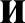 Условием качественной реализации Программы является ее непрерывное сопровождение педагогическими и учебно-вспомогательными работниками в течение всего времени ее реализации в ДОО или группе. Педагогические работники, реализующие Программу, обладают основными компетенциями, необходимыми для создания условий развития детей:обеспечение эмоционального благополучия ребенка;поддержка индивидуальности и инициативы дошкольника;построение вариативного развивающего образования;взаимодействие с родителями (законными представителями) по вопросам образования ребенка.В целях эффективной реализации Программы созданы условия:для профессионального развития педагогических и руководящих работников, в том числе их дополнительного профессионального образования: аттестация, курсы повышения квалификации, обучающие семинары, мотивация для участия педагогов в профессиональных конкурсах, организация постоянного процесса самообразования педагогов;для консультативной поддержки педагогических работников по вопросам образования и охраны здоровья детей: подписка на научно-методические журналы, в томчисле в электронном формате, систематические консультации для педагогов, организация наставничества для молодых педагогов;для организационно-методического сопровождения процесса реализации Программы: работа профессиональных объединений (педсовет, Совет ДОУ, метод объединение, творческие группы)Разделение функционала, связанного с организацией и реализацией воспитательного процессаНормативно-методическое обеспечение реализации Программы воспитанияВ соответствии с рабочей программой воспитания внесены изменения в локальные акты Перечень локальных правовых документов ДОО, в которые вносятся изменения всоответствии с рабочей программой воспитанияОсобые требования к условиям, обеспечивающим достижение планируемых личностных результатов в работе с особыми категориями детейИнклюзия (дословно — «включение») — это готовность образовательной системы принять любого ребенка независимо от его индивидуальных особенностей	(психофизиологических, социальных, психологических, этнокультурных, национальных, религиозных и др.) и обеспечить ему оптимальнуюСоциальную ситуацию развития.Инклюзия является ценностной основой уклада ДОО и основанием для проектирования воспитывающих сред, деятельностей и событий.На уровне уклада: ДОО инклюзивное образование — это норма для воспитания, реализующая такие социокультурные ценности, как забота, принятие, взаимоуважение, взаимопомощь, совместность, сопричастность, социальная ответственность. Эти ценности должны разделяться всеми участниками образовательных отношений в ДОО.На уровне воспитывающих сред: ППC строится как максимально доступная для детей с OB3; событийная воспитывающая среда ДОО обеспечивает возможность включения каждогоребенка в различные формы жизни детского сообщества; рукотворная воспитывающая среда обеспечивает возможность демонстрации уникальности достижений каждого ребенка.На уровне общность: формируются условия освоения социальных ролей, ответственности и самостоятельности, сопричастности к реализации целей и смыслов сообщества, приобретается опыт развития отношений между детьми,родителями, воспитателями. Детская и детско-взрослая общность в инклюзивном образовании	развиваются	на	принципах заботы,	взаимоуважения и сотрудничества в совместной деятельности.На	уровне деятельпостей:	педагогическое проектирование совместной деятельности в разновозрастных гpyппax, в малых гpyппax детей, в детско- родительских группах обеспечивает условия освоения доступных навыков, формирует опыт работы в команде, развивает активность и ответственность каждого ребенка в социальной ситуации его развития.На уровне событий: проектирование педагогами ритмов жизни, праздников и общих дел с учетом специфики социальной и культурной ситуации развития каждого ребенка обеспечивает возможность участия каждого в жизни и событиях группы, формирует личностный	опыт, развивает самооценку и уверенность ребенка в своих силах. Событийная организация должна обеспечить переживание ребенком опыта самостоятельности, счастья и свободы в коллективе детей и взрослых.Основными условиями реализации Программы воспитания в дошкольных образовательных организациях, реализующих инклюзивное образование, являются:полноценное проживание	ребенком	всех этапов	детства	(младенческого, раннего и дошкольного возраста), обогащение (амплификация) детского развития;построение	воспитательной деятельности	с учетом	индивидуальных особенностей каждого ребенка, при котором сам ребенок становится активным субъектом воспитания;содействие и сотрудничество детей и взрослых, признание ребенка полноценным участником (субъектом) образовательных отношений;формирование и поддержка инициативы детей в различных видах детской деятельности; 5) активное привлечение ближайшего социального окружения к воспитанию ребенка. Задачами воспитания детей с OB3 в условиях дошкольной образовательной организацииЯВЛЯЮТСЯ:формирование общей культуры личности детей, развитие их социальных, нравственных, эстетических,	интеллектуальных,	физических	качеств,инициативности,	самостоятельности	иответственности;формирование доброжелательного отношения к детям с OB3 и их семьям со стороны всех участников образовательных отношений;обеспечение психолого-педагогической поддержки семье ребенка с особенностями в развитии и содействие повышению уровня педагогической компетентности родителей;обеспечение эмоционально-положительного взаимодействия детей с окружающими в целях их успешной адаптации и интеграции в общество;расширение у детей с различными нарушениями развития знаний и представлений об окружающем мире;взаимодействие с семьей для обеспечения полноценного развития детей сОвз;охрана и	укрепление	физического	и психического	здоровья	детей, втом числе их эмоционального благополучия;объединение обучения и воспитания в целостный образовательный процесс на основе духовно-нравственных и социокультурных ценностей и принятых в обществе правил и норм поведения в интересах человека, семьи, общества.Примерный календарный план воспитательной работы На основе рабочей программы воспитания ДОО составляет примерныйкалендарный план воспитательной работы.Примерный план воспитательной работы строится на основе базовых ценностей по следующим этапам:погружение-знакомство, которое реализуется в различных формах (чтение, просмотр, экскурсии и пр.);разработка коллективного проекта, в рамках которого создаются творческие продукты; — организация события, которое формирует ценности.Данная	последовательность	является	циклом,	который	при	необходимостиможет повторяться в расширенном, углубленном и соответствующем возрасту варианте неограниченное количество раз.Данный цикл является примерным. На практике цикл может начинаться с яркого события, после которого будет развертываться погружение и приобщение к культурному содержанию на основе ценности.События, формы и методы работы по решению воспитательных задач могут быть интегративными.Каждый воспитатель разрабатывает конкретные формы реализации воспитательного цикла. В ходе разработки должны быть определены цель и алгоритм действия взрослых, а также задачии виды деятельности детей в каждой из форм работы.В течение всего года воспитатель осуществляет педагогическую диагностику на основе наблюдения за поведением детей. В фокусе педагогической диагностики находится понимание ребенком смысла конкретной ценности и ее проявление в его поведении.Календарный план воспитательной работы на 2022-2023 учебный годТема «Осень в гости пришла» Сроки: 2-4 неделя сентябряИтоговое мероприятие: Праздник осени «Осень в гости к нам пришла»Цели: Расширять знания детей об осени. Формировать обобщѐнные представления об осени, как времени года, приспособленности растений к изменениям в природе, о взаимосвязи явлений природы.Закреплять знания о правилах безопасного поведения в природе.Развивать способность наблюдать, всматриваться, вслушиваться в явления и объекты природы, замечать их изменения.  Развивать умение отражать свои впечатления в разных видах деятельности.Формировать навыки культуры поведения в природе (бережное отношение к растениям)Тема: «Всемирный день животных» Сроки: 1-3 неделяИтоговое мероприятие: Презентация «Красной книги» группы.Цели: Уточнить и расширить представления детей о животных, их характерных признаках, особенностях. Учить находить признаки сходства и различия, выражать их в речи. Формировать представления о приспосабливаемости животных к имениям в природе. Продолжать воспитывать заботливое отношение к животным. Продолжать формировать навыки культуры поведения в природе. Развивать умения отражать свои впечатления в разных видах деятельности. Развивать представление о профессии лесник.Тема: Моя Родина Сроки: 1 неделя ноябряИтоговое мероприятие: «Праздник народных игр»Цели: Познакомить с историческим событием, вошедшим в основу провозглашения 4 ноября праздничным днем. Учить составлять короткие рассказы о знаменательных датах в истории своей Родины. Приобщать детей к народному творчеству.Тема: Путешествие в прошлое книги. Сроки: 2-4 неделя ноябряИтоговое мероприятие: Оформление выставки книг сделанных своими руками.Цели: Познакомить детей с историей и происхождением книги: показать как она преобразовывалась под влиянием творчества человека. Формировать интерес к творческой деятельности человека. Воспитывать бережное отношение к книги.Тема: ШколаСроки: 1-2неделя декабряИтоговое мероприятие: Экскурсия в школу.Цели: Познакомить детей с профессией учитель, рассказать о школе в которой детям предстоит учиться. Формировать представление об общественной значимости труда учителя в школе (даѐт знание детям по русскому языку, математике и многим другим предметам, воспитывает и т. д.) Познакомить с деловыми и личностными качествами учителя: умный, добрый, справедливый, внимательный, любит детей, много знает и свои знания передаѐт детям. Воспитывает чувство справедливости, уважения к труду учителя; развивает интерес к школе.Тема: Зимушка-зима, зима снежная была.Сроки: 3-4 неделя декабря.Итоговое мероприятие: Новогодний карнавал.Цели: Формирование представлений о зимних приметах, зимующих птицах, зимних развлечениях и Новогоднем празднике. Уточнение представлений о роли современной техники в доме.Побуждение детей к проявлению творчества в активной двигательной деятельности.Поощрение стремления детей отражать свои впечатления в игре, продуктивных видах деятельности; делиться впечатлениями, полученными из разных источников (наблюдение, чтение книг, прогулки с родителями и др.).Формирование позиции помощника и защитника живой природы.Тема: Заповедники нашей страны.Сроки: 2 неделя январяИтоговое мероприятие: проведение театральной композиции по сказке «Кто всех сильнее».Цели: Расширять представление детей о разнообразии природного мира. Дать понятия о редких и исчезающих растениях и животных, занесѐнных в Красную книгу. Формировать представления о заповедных местах, в том числе заповедных нашего края. Подводить детей к умению самостоятельно делать элементарные выводы об охране окружающей среды.Тема: «Проказы матушки Зимы» Сроки: 3-4 неделя января.Итоговое мероприятие: Проведение зимних развлечений «Колядки».Цели: Продолжать знакомить детей с зимой как временем года.Формировать первичный исследовательский и познавательный интерес через экспериментирование с водой, льдом, снегом.Расширять и обогащать знания детей об особенностях зимней природы, деятельности людей в городе, на селе; о безопасном поведении зимой. Развивать интерес к участию в фольклорных праздниках.Тема: «Чтобы не было беды» (опасности и их предупреждение) Сроки: 1-2 неделя февраляИтоговое мероприятие: Спортивное развлечение «Пожарные на помощь».Цели: Создать условия для формирования культуры безопасного поведения у детей: формировать предвиденье опасных последствий сложившихся ситуаций; развивать психологическую готовность к действиям; воспитание адекватного реагирования на ситуации.Тема: «Родину будем мы защищать» Сроки: 3-4 неделя февраляИтоговое мероприятие: утренник «День защитников Отечества»Цели: расширить представления детей о нашей армии; познакомить с военными профессиями. Воспитание патриотизма.Тема: «Мамы родные и очень важные» Сроки: 1-2 неделя мартаИтоговое мероприятие: Праздничный утренник «Концерт для мам»Цели: Воспитывать чувство любви и заботы о женщинах. Закреплять знания о работе мам и труде женщин дома. Расширять представление о профессиях. Организовывать все виды детской деятельности вокруг темы семьи, любви к маме, бабушке. Воспитывать уважение к воспитателям. Привлекать детей к изготовлению подарков маме, бабушке, воспитателям. Расширять гендерные представления.Тема: «Земля - наш общий дом» Сроки: 3- 4 неделя марта.Итоговое мероприятие: Театрализованная дея-ть: Драматизация сказки «Двенадцать месяцев»Цели: Познакомить детей с праздником – День Земли, который отмечается 22 апреля. Формировать умение устанавливать зависимость между состоянием природы, растительным миром и бытом людей. Формировать умение понимать и любить природу. Дать детям знание о том, что человек является частью природы. Расширять представления о многообразии природы.Тема: «Великий май» Сроки: 1-2 неделя мая. Итоговое событие:Цели: Воспитывать детей в духе патриотизма, любви к Родине.Расширять знания о героях Великой Отечественной войны, о победе нашей страны в войне.Познакомить с памятниками героям Великой Отечественной войны. Рассказывать детям о воинских наградах дедушек, бабушек, родителей. Показать преемственность поколений защитников Родины: от древних богатырей до героев Великой Отечественной войны.66I.Целевой разделI.Целевой разделI.Целевой разделПояснительная запискаПояснительная записка1.1.Целевые ориентиры и планируемые результаты Программы воспитания21.2.Методологические основы и принципы построения программы31.2.1.Уклад образовательной организации61.2.2.Воспитывающая среда ДОУ71.2.3.Общность и сообщества в ДОУ71.2.4.Социально-культурный контекст81.2.5.Деятельности и культурные практики ДОУ81.3.Требования к планируемым результатам освоения программы91.3.1.Целевые ориентиры воспитательной работы для детей младенческого и раннеговозраста (до Зх лет)101.3.2.Целевые ориентиры воспитательной работы для детей дошкольного возраста (до8 лет)11I І. Содержательный раздел.2.1Содержание воспитательной работы по направлениям воспитания132.1.1.Патриотическое направление воспитания132.1.2.Социальное направление воспитания182.1.3.Познавательное направление воспитания232.1.4.Физическое и оздоровительное направление воспитания252.1.5.Трудовое направление воспитания302.1.6.Этико-этическое направление воспитания352.2.Особенности реализации воспитательного процесса372.3.Особенности	взаимодействия	педагогического	коллектива	с	семьямивоспитанников в процессе реализации Программы воспитания39I I І. Организационный раздел3.1.Общие требования к реализации Программы воспитания463.2.Взаимодействие взрослого с детьми. События ДОУ.483.3Организация ППC483.4.Кадровое обеспечение воспитательного процесса513.5Нормативно- методическое обеспечение реализации программы воспитания533.6Особые требования к условиям, обеспечивающим достижение планируемыхличностных результатов в работе с особыми категориями детей543.7.Примерный календарный план воспитательной работы55Приложение 161НаправлениевоспитанияЦенностиПоказателиПатриотическоеРодина, природаПроявляющий привязанность, любовь к семье,близким, окружающему мируСоциальноеЧеловек, семья,дружба,сотрудничествоСпособный понять и принять, что такое «хорошо» и«плохо». Проявляющий интерес к другим детям и способный бесконфликтно играть рядом с ними. Проявляющий позицию «Я сам!». Доброжелательный, проявляющий сочувствие, доброту. Испытывающий чувство удовольствия в случае одобрения и чувство огорчения в случае неодобрения со стороны взрослых. Способный к самостоятельным (свободным)активным действиям в общении. Способный общаться с другими людьми с помощью вербальных и невербальных средств общения.ПознавательноеЗнаниеПроявляющий интерес к окружающему миру иактивность в поведении и деятельности.Физическоеи оздоровительноеЗдоровьеВыполняющий действия по самообслуживанию: моетруки, самостоятельно ест, ложится спать и т. д. Стремящийся быть опрятным. Проявляющий интерес к физической активности. Соблюдающий элементарные правила безопасности в быту, в ОО, на природе.ТрудовоеТрудПоддерживающий	элементарный	порядок вокружающей обстановке. Стремящийся помогать взрослому в доступных действиях. Стремящийся к самостоятельности в самообслуживании, в быту, в игре, в продуктивных видах деятельности.Этико-эстетическоеКультура икрасотаЭмоционально отзывчивый к красоте.Проявляющий	интерес	и	желание заниматься продуктивными видамиНаправлениявоспитанияЦенностиПоказателиПатриотическоеРодина, природаЛюбящий	свою	малую	родину	и	имеющийпредставление о своей стране, испытывающий чувство привязанности к родному дому, семье, близким людямСоциальноеЧеловек, семья,дружба, сотрудничествоРазличающий	основные	проявления	добра	и злапринимающий		и	уважающий		ценности		семьи		и общества, правдивый, искренний, способный			к сочувствию	и заботе, к нравственному		поступку проявляющий задатки чувства долга: ответственность за свои	действия		и поведение;		принимающий		и уважающий	различия	между	людьми.	Освоивший основы		речевой			культуры.			Дружелюбный		и доброжелательный, умеющий	слушать	и слышать собеседника,		способный	взаимодействовать	со взрослыми и сверстниками на основе общих интересов и дел.ПознавательноеЗнанияЛюбознательный,	наблюдательный, испытывающийпотребность	в		самовыражении,	в	том	числе творческом,				проявляющий			активность самостоятельность, инициативу в	познавательной игровой, коммуникативной и продуктивных	видах деятельности и				в	самообслуживании, обладающий		первичной картиной мира на основетрадиционных ценностей российского обществаФизическое иоздоровительно еЗдоровьеВладеющий основными   навыками     личной      иобщественной гигиены, стремящийся соблюдать правила безопасного поведения в быту, социуме (в том числе в цифровой среде), природе.ТрудовоеТрудПонимающий ценность труда в семье и в обществе наоснове уважения к людям труда, результатам их деятельности, проявляющий трудолюбие при выполнении поручений и в самостоятельной деятельности.Этико-эстетическоеКультура и красотаСпособный воспринимать и чувствовать прекрасное вбыту, природе, поступках, искусстве, стремящийся г отображению прекрасного в продуктивных видах деятельности, обладающий зачатками художественно- эстетического вкуса.Интеграция в образовательные областиСоциально-коммуникативное развитие, познавательное развитие, речевое развитие, художественно—эстетическое развитие.Интеграция вдетскуюдеятельностьИгровая, коммуникативная, познавательно-исследовательская,восприятие художественной литературы и фольклора, самообслуживание и элементарный бытовой труд, изобразительная, музыкальнаяПодразделРодная странаВозрастная спецификаВозрастная специфика2-3 года-напоминать детям название поселка, в котором они живут;- развивать предпосылки творчества.2-3 года-напоминать детям название поселка, в котором они живут;- развивать предпосылки творчества.3-4 года- формировать интерес к малой родине и первичные представления о ней: напоминать детям название поселка, в котором они живут; побуждать рассказывать о том, где они гуляли в выходные дни (в парке, сквере, детском городке) и пр.;-знакомить с ближайшим окружением: дом, улица, магазин, поликлиника, парикмахерская.4-5 лет- продолжать воспитывать любовь к родному краю; рассказывать детям о самых красивых местах родного села, его достопримечательностях;-продолжать	знакомить	с	культурными	явлениями	(театром,	цирком,	зоопарком, вернисажем), их атрибутами, связанными с ними профессиями, правилами поведения;-дать детям доступные их пониманию представления о государственных праздниках, рассказывать	о	Российской	армии,	о	воинах,	которые	охраняют	нашу	Родину (пограничники, моряки, летчики).5-6 лет- расширять	представления о малой Родине.	Рассказывать детям о достопримечательностях, культуре, традициях родного края; о замечательных людях, прославивших свой край;-расширять представления детей о родной стране, о государственных праздниках (8 Марта, День защитника Отечества, День Победы, Новый год и т. д.);-воспитывать любовь к Родине;-формировать представления о том, что Российская Федерация (Россия) — большая многонациональная страна. Рассказывать детям о том, что Москва — главный город, столица нашей Родины;-познакомить с флагом и гербом России, мелодией гимна; -расширять представления детей о Российской армии;-воспитывать уважение к защитникам отечества. Рассказывать о трудной, но почетной обязанности защищать Родину, охранять ее спокойствие и безопасность; о том, как в годы войн храбро сражались и защищали нашу страну от врагов прадеды, деды, отцы.Приглашать в детский сад военных, ветеранов из числа близких родственников детей. Рассматривать с детьми картины, репродукции, альбомы с военной тематикой.6-7 летразвивать интерес к родному краю, расширять представления о малой родине;-продолжать знакомить с достопримечательностями региона, в котором живут дети;продолжать знакомить с профессиями, связанными со спецификой родного края;-на основе расширения знаний об окружающем воспитывать патриотические и интернациональные чувства, любовь к Родине. Углублять и уточнять представления о Родин—е	России;-развивать представления о том, что Российская Федерация (Россия) — огромная многонациональная страна;-воспитывать уважение к людям разных национальностей и их обычаям; -расширять представления о Москве —главном городе, столице России;-поощрять интерес детей к событиям, происходящим в стране, воспитывать чувство гордости за ее достижения;-закреплять знания о флаге, гербе и гимне России (гимн исполняется во время праздника или другого торжественного события; когда звучит гимн, все встают, а мужчины и мальчики снимают головные уборы).-расширять знания о государственных и региональных праздниках; -рассказывать детям о Ю. А. Гагарине и других героях космоса;-углублять знания о Российской армии. Воспитывать уважение к защитникам Отечества, к памяти павших бойцов (возлагать с детьми цветы к обелискам, памятникам и т. д.).ПодразделНаша планетаВозрастная спецификаВозрастная специфика5-6 лет.- формировать элементарные представления об истории человечества (Древний мир, Средние века, современное общество) через знакомство с произведениями искусства (живопись, скульптура, мифы и легенды народов мира), реконструкцию образа жизни5-6 лет.- формировать элементарные представления об истории человечества (Древний мир, Средние века, современное общество) через знакомство с произведениями искусства (живопись, скульптура, мифы и легенды народов мира), реконструкцию образа жизнилюдей разных времен (одежда, утварь, традиции и др.).людей разных времен (одежда, утварь, традиции и др.).6-7 лет.- формировать элементарные представления об эволюции Земли (возникновение Земли, эволюция растительного и животного мира), месте человека в природном и социальном мире, происхождении и биологической обоснованности различных рас;-рассказывать детям о том, что Земля — наш общий дом, на Земле много разных стран; о том, как важно жить в мире со всеми народами, знать и уважать их культуру, обычаи и традиции;-учить пользоваться картой: показывать на карте, на глобусе континенты и страны, заинтересовавшие детей;-расширять представления о своей принадлежности к человеческому сообществу, о детстве ребят в других странах, о правах детей в мире (Декларация прав ребенка);-формировать	элементарные представления о свободе личности как достижении человечества.6-7 лет.- формировать элементарные представления об эволюции Земли (возникновение Земли, эволюция растительного и животного мира), месте человека в природном и социальном мире, происхождении и биологической обоснованности различных рас;-рассказывать детям о том, что Земля — наш общий дом, на Земле много разных стран; о том, как важно жить в мире со всеми народами, знать и уважать их культуру, обычаи и традиции;-учить пользоваться картой: показывать на карте, на глобусе континенты и страны, заинтересовавшие детей;-расширять представления о своей принадлежности к человеческому сообществу, о детстве ребят в других странах, о правах детей в мире (Декларация прав ребенка);-формировать	элементарные представления о свободе личности как достижении человечества.ПодразделФормирование уважительного отношения к своей семье иобществу. Семья.Возрастная спецификаВозрастная специфика2-3 года.-формировать уважительное  отношение и чувство принадлежности к своей семье;-воспитывать внимательное отношение и любовь к родителям и близким людям; - поощрять умение называть имена членов своей семьи.2-3 года.-формировать уважительное  отношение и чувство принадлежности к своей семье;-воспитывать внимательное отношение и любовь к родителям и близким людям; - поощрять умение называть имена членов своей семьи.3-4 года.-продолжать воспитывать уважительное отношение и чувство принадлежности к своей семье;-беседовать с ребенком о членах его семьи (как зовут, чем занимаются, как играют с ребенком и пр.);-учить заботиться о близких людях, вызывать чувство благодарности к  родителям и близким за их любовь и заботу.3-4 года.-продолжать воспитывать уважительное отношение и чувство принадлежности к своей семье;-беседовать с ребенком о членах его семьи (как зовут, чем занимаются, как играют с ребенком и пр.);-учить заботиться о близких людях, вызывать чувство благодарности к  родителям и близким за их любовь и заботу.4-5 лет.-воспитывать уважительное отношение и чувство принадлежности к своей семье, любовь и уважение к родителям;-привлекать родителей к участию в совместных с детьми мероприятиях, помогать лучше понимать своих детей, способствовать росту уважительного и внимательного отношения к детям;-углублять представления детей о семье, ее членах;-дать первоначальные представления о родственных отношениях (сын, мама, папа, дочь ит.д-интересоваться тем, какие обязанности по дому есть у ребенка (убирать игрушки, помогать накрывать на стол и т. п.).4-5 лет.-воспитывать уважительное отношение и чувство принадлежности к своей семье, любовь и уважение к родителям;-привлекать родителей к участию в совместных с детьми мероприятиях, помогать лучше понимать своих детей, способствовать росту уважительного и внимательного отношения к детям;-углублять представления детей о семье, ее членах;-дать первоначальные представления о родственных отношениях (сын, мама, папа, дочь ит.д-интересоваться тем, какие обязанности по дому есть у ребенка (убирать игрушки, помогать накрывать на стол и т. п.).5-6 лет.-продолжать воспитывать уважительное отношение и чувство принадлежности к своей семье;-углублять представления ребенка о семье и ее истории;-учить создавать простейшее генеалогическое древо с опорой на историю семьи;-углублять представления о том, где работают родители, как важен для общества их труд;-поощрять посильное участие детей в подготовке различных семейных праздников;-приучать к выполнению постоянных обязанностей по дому.5-6 лет.-продолжать воспитывать уважительное отношение и чувство принадлежности к своей семье;-углублять представления ребенка о семье и ее истории;-учить создавать простейшее генеалогическое древо с опорой на историю семьи;-углублять представления о том, где работают родители, как важен для общества их труд;-поощрять посильное участие детей в подготовке различных семейных праздников;-приучать к выполнению постоянных обязанностей по дому.6-7 лет.-продолжать воспитывать уважение к традиционным семейным ценностям;- уважительное отношение и чувство принадлежности к своей семье, любовь и уважение к родителям;-учить проявлять заботу о близких людях, с благодарностью принимать заботу о себе; - развивать интерес к профессиям родителей и месту их работы;-расширять представления детей об истории семьи в контексте истории родной страны (роль каждого поколения в разные периоды истории страны);-рассказывать детям о воинских наградах дедушек, бабушек, родителей.6-7 лет.-продолжать воспитывать уважение к традиционным семейным ценностям;- уважительное отношение и чувство принадлежности к своей семье, любовь и уважение к родителям;-учить проявлять заботу о близких людях, с благодарностью принимать заботу о себе; - развивать интерес к профессиям родителей и месту их работы;-расширять представления детей об истории семьи в контексте истории родной страны (роль каждого поколения в разные периоды истории страны);-рассказывать детям о воинских наградах дедушек, бабушек, родителей.ПодразделФормирование уважительного отношения к своей семье иобществу. Возрастная спецификаВозрастная специфика2-3 года.-создавать условия для развития у каждого ребенка чувства принадлежности к сообществу детей и взрослых;-развивать представления о положительных сторонах группы, его общности с домом (тепло, уют, любовь и др.) и отличиях от домашней обстановки (больше друзей, игрушек, самостоятельности и т. д.);-обращать внимание детей на то, в какой чистой, светлой комнате они играют, как много в ней ярких, красивых игрушек, как аккуратно заправлены кроватки. На прогулке обращать внимание детей на красивые растения, оборудование участка, удобное для игр и отдыха;-развивать умение ориентироваться в помещении группы, на участке.2-3 года.-создавать условия для развития у каждого ребенка чувства принадлежности к сообществу детей и взрослых;-развивать представления о положительных сторонах группы, его общности с домом (тепло, уют, любовь и др.) и отличиях от домашней обстановки (больше друзей, игрушек, самостоятельности и т. д.);-обращать внимание детей на то, в какой чистой, светлой комнате они играют, как много в ней ярких, красивых игрушек, как аккуратно заправлены кроватки. На прогулке обращать внимание детей на красивые растения, оборудование участка, удобное для игр и отдыха;-развивать умение ориентироваться в помещении группы, на участке.3-4 года.-формировать у детей положительное отношение к школе;-обращать	их внимание	на красоту	и	удобство	оформления	групповой	комнаты, раздевалки (светлые стены, красивые занавески, удобная мебель, новые игрушки, в книжном уголке аккуратно	расставлены		книги с яркими	картинками);	знакомить	с оборудованием и оформлением участка для игр и занятий, подчеркивая его красоту, удобство;-совершенствовать умение свободно ориентироваться в помещениях и на участке;-способствовать формированию чувства принадлежности к сообществу детей и взрослых;-вовлекать детей в жизнь группы, воспитывать стремление поддерживать чистоту и порядок в группе, формировать бережное отношение к игрушкам, книгам, личным вещам и-формировать чувство общности, значимости каждого ребенка;-воспитывать уважительное отношение к сотрудникам  , их труду; напоминать их имена и отчества.4-5 лет.-развивать чувство принадлежности к сообществу детей и взрослых в школе;-продолжать знакомить детей с школой и её сотрудниками;-совершенствовать умение свободно ориентироваться в помещениях;-закреплять у детей навыки бережного отношения к вещам, учить использовать их поназначению, ставить на место;-знакомить с традициями;-закреплять представления ребенка о себе как о члене коллектива, развивать чувство общности с другими детьми;-формировать умение замечать изменения в оформлении группы и зала, участка  (как красиво смотрятся яркие игрушки, рисунки детей и т. п.);-привлекать к обсуждению и посильному участию в оформлении группы, к созданию ее символики и традиций.5-6 лет.-продолжать развивать чувство принадлежности к сообществу детей и взрослых в школе;-продолжать формировать интерес к ближайшей окружающей среде: к школе, дому, где живут дети, участку школы и др.;-обращать внимание на своеобразие оформления разных помещений;-развивать умение замечать изменения в оформлении помещений, учить объяснять причины таких изменений;- высказывать свое мнение по поводу замеченных перемен, вносить свои предложения о возможных вариантах оформления;-подводить детей к оценке окружающей среды;-вызывать стремление поддерживать чистоту и порядок в группе, украшать ее произведениями искусства, рисунками;-привлекать к оформлению групповой комнаты, зала к праздникам;-побуждать использовать созданные детьми изделия, рисунки, аппликации (птички, бабочки, снежинки, веточки с листьями и т. п.);-расширять представления ребенка о себе как о члене коллектива, формировать активную жизненную позицию через участие в совместной проектной деятельности, взаимодействие с детьми других возрастных групп, посильное участие в жизни дошкольного учреждения;-приобщать к мероприятиям, которые проводятся в школе, в том числе и совместно с родителями (спектакли, спортивные праздники и развлечения, подготовка выставок детских работ).6-7 лет.-способствовать формированию уважительного отношения и чувства принадлежности к сообществу детей и взрослых, продолжать воспитывать чувство коллективизма;-привлекать детей к созданию развивающей среды дошкольного учреждения (мини-музеев, выставок, библиотеки, конструкторских мастерских и др.);-обращать внимание детей на эстетику окружающего пространства (оформление помещений, участка , парка, сквера). Учить выделять радующие глаз компоненты окружающей среды (окраска стен, мебель, оформление участка и т. п.);-формировать умение эстетически оценивать окружающую среду, высказывать оценочные суждения, обосновывать свое мнение;-формировать у детей представления о себе как об активном члене коллектива: через участие в проектной деятельности, охватывающей детей младших возрастных групп и родителей; посильном участии в жизни дошкольного учреждения (адаптация младших дошкольников, подготовка к праздникам, выступлениям, соревнованиям в школе и за его пределами Интеграция вобразовательныеобластиСоциально-коммуникативное развитие, познавательное развитие,речевое развитие, художественно-эстетическое развитиеИнтеграция вдетскуюдеятельностьИгровая, коммуникативная, познавательно-исследовательская,восприятие художественной литературы и фольклора, самообслуживание и элементарный бытовой труд, изобразительная, музыкальнаяПодразделОбраз Я.Возрастная спецификаВозрастная специфика2-3 года- формировать у детей элементарные представления о себе, об изменении своего социального статуса (взрослении) в связи с началом посещения дошкольной группы.2-3 года- формировать у детей элементарные представления о себе, об изменении своего социального статуса (взрослении) в связи с началом посещения дошкольной группы.3-4 года- постепенно формировать образ Я. Сообщать детям разнообразные, касающиеся непосредственно их сведения (ты мальчик, у тебя серые глаза, ты любишь играть и т. п.), в том числе сведения о прошлом (не умел ходить, говорить; ел из бутылочки) и о происшедших с ними изменениях (сейчас умеешь правильно вести себя за столом, рисовать, танцевать; знаешь «вежливые» слова).-закреплять умение называть свое имя и возраст.3-4 года- постепенно формировать образ Я. Сообщать детям разнообразные, касающиеся непосредственно их сведения (ты мальчик, у тебя серые глаза, ты любишь играть и т. п.), в том числе сведения о прошлом (не умел ходить, говорить; ел из бутылочки) и о происшедших с ними изменениях (сейчас умеешь правильно вести себя за столом, рисовать, танцевать; знаешь «вежливые» слова).-закреплять умение называть свое имя и возраст.4-5 лет- формировать представления о росте и развитии ребенка, его прошлом, настоящем и будущем («я был маленьким, я расту, я буду взрослым»);-формировать первичные представления о школе;-формировать первичные гендерные представления (мальчики сильные, смелые; девочки нежные, женственные);-закреплять умение называть свое имя, фамилию, возраст.4-5 лет- формировать представления о росте и развитии ребенка, его прошлом, настоящем и будущем («я был маленьким, я расту, я буду взрослым»);-формировать первичные представления о школе;-формировать первичные гендерные представления (мальчики сильные, смелые; девочки нежные, женственные);-закреплять умение называть свое имя, фамилию, возраст.5-6 лет- расширять представления ребенка об изменении позиции в связи с взрослением (ответственность за младших, уважение и помощь старшим, в том числе пожилым людям и т. д.). Через символические и образные средства углублять представления ребенка о себе в прошлом, настоящем и будущем;-расширять представления об учебных заведениях (детский сад, школа, колледж, вуз);-расширять традиционные гендерные представления;-воспитывать уважительное отношение к сверстникам своего и противоположного пола;-закреплять умение называть свое имя, фамилию, отчество, возраст, месяц рождения, имена и отчества родителей.5-6 лет- расширять представления ребенка об изменении позиции в связи с взрослением (ответственность за младших, уважение и помощь старшим, в том числе пожилым людям и т. д.). Через символические и образные средства углублять представления ребенка о себе в прошлом, настоящем и будущем;-расширять представления об учебных заведениях (детский сад, школа, колледж, вуз);-расширять традиционные гендерные представления;-воспитывать уважительное отношение к сверстникам своего и противоположного пола;-закреплять умение называть свое имя, фамилию, отчество, возраст, месяц рождения, имена и отчества родителей.6-7 лет- развивать представление о временной перспективе личности, об изменении позиции человека с возрастом (ребенок посещает детский сад, школьник учится, взрослый работает, пожилой человек передает свой опыт другим поколениям);-углублять представления ребенка о себе в прошлом, настоящем и будущем;-углублять представления детей о дальнейшем обучении, формировать элементарные знания	о	специфике	школы,	колледжа,	вуза	(по	возможности	посетить	школу, познакомиться с учителями и учениками и т. д.);-закреплять традиционные гендерные представления, продолжать развивать в мальчиках и девочках качества, свойственные их полу;-закреплять умение называть свое имя, фамилию, отчество, возраст, дату рождения, домашний адрес, телефон, имена и отчества родителей, их профессии.6-7 лет- развивать представление о временной перспективе личности, об изменении позиции человека с возрастом (ребенок посещает детский сад, школьник учится, взрослый работает, пожилой человек передает свой опыт другим поколениям);-углублять представления ребенка о себе в прошлом, настоящем и будущем;-углублять представления детей о дальнейшем обучении, формировать элементарные знания	о	специфике	школы,	колледжа,	вуза	(по	возможности	посетить	школу, познакомиться с учителями и учениками и т. д.);-закреплять традиционные гендерные представления, продолжать развивать в мальчиках и девочках качества, свойственные их полу;-закреплять умение называть свое имя, фамилию, отчество, возраст, дату рождения, домашний адрес, телефон, имена и отчества родителей, их профессии.ПодразделНравственное воспитание.Возрастная спецификаВозрастная специфика2-3 года.способствовать усвоению детьми общепринятых морально-нравственных норм и ценностей;воспитывать отрицательное отношение к грубости, жадности;развивать умение играть не ссорясь, помогать друг другу и вместе радоваться успехам, красивым игрушкам и т. п.;формировать элементарные представления о том, что хорошо и что плохо.2-3 года.способствовать усвоению детьми общепринятых морально-нравственных норм и ценностей;воспитывать отрицательное отношение к грубости, жадности;развивать умение играть не ссорясь, помогать друг другу и вместе радоваться успехам, красивым игрушкам и т. п.;формировать элементарные представления о том, что хорошо и что плохо.3-4 года.обеспечивать условия для нравственного воспитания детей;способствовать усвоению морально-нравственных норм и ценностей, принятых в обществе;продолжать формировать элементарные представления о том, что хорошо и что плохо;формировать опыт правильной оценки хороших и плохих поступков.3-4 года.обеспечивать условия для нравственного воспитания детей;способствовать усвоению морально-нравственных норм и ценностей, принятых в обществе;продолжать формировать элементарные представления о том, что хорошо и что плохо;формировать опыт правильной оценки хороших и плохих поступков.4-5 лет.обеспечивать условия для нравственного воспитания детей;способствовать усвоению морально-нравственных норм и ценностей, принятых в обществе;воспитывать скромность, отзывчивость, желание быть справедливым, сильным и смелым;учить испытывать чувство стыда за неблаговидный поступок;учить извиняться перед сверстником за причиненную обиду.4-5 лет.обеспечивать условия для нравственного воспитания детей;способствовать усвоению морально-нравственных норм и ценностей, принятых в обществе;воспитывать скромность, отзывчивость, желание быть справедливым, сильным и смелым;учить испытывать чувство стыда за неблаговидный поступок;учить извиняться перед сверстником за причиненную обиду.5-6 лет.обеспечивать условия для нравственного воспитания детей;способствовать усвоению морально-нравственных норм и ценностей, принятых в обществе;-учить заботиться о младших, помогать им, защищать тех, кто слабее;-воспитывать скромность, умение проявлять заботу об окружающих, с благодарностью относиться к помощи и знакам внимания;-поощрять стремление радовать старших хорошими поступками.5-6 лет.обеспечивать условия для нравственного воспитания детей;способствовать усвоению морально-нравственных норм и ценностей, принятых в обществе;-учить заботиться о младших, помогать им, защищать тех, кто слабее;-воспитывать скромность, умение проявлять заботу об окружающих, с благодарностью относиться к помощи и знакам внимания;-поощрять стремление радовать старших хорошими поступками.6-7 лет.обеспечивать условия для нравственного воспитания детей;способствовать усвоению морально-нравственных норм и ценностей, принятых в обществе;воспитывать уважительное отношение к окружающим, заботливое отношение к  малышам, пожилым людям; учить помогать им;воспитывать стремление в своих  поступках следовать положительному примеру.6-7 лет.обеспечивать условия для нравственного воспитания детей;способствовать усвоению морально-нравственных норм и ценностей, принятых в обществе;воспитывать уважительное отношение к окружающим, заботливое отношение к  малышам, пожилым людям; учить помогать им;воспитывать стремление в своих  поступках следовать положительному примеру.ПодразделФормирование личности ребенкаВозрастная спецификаВозрастная специфика2-3 года.способствовать формированию личности ребенка, проявляя уважительное отношение к  его интересам, нуждам, желаниям, возможностям;развивать у каждого ребенка уверенность в том, что его, как и всех детей, любят, о нем заботятся;-поощрять первичные	проявления самостоятельности (попытки собрать	пирамидку, сделатькуличик, самостоятельно есть ложкой и пр.), целенаправленности и саморегуляции собственных действий.2-3 года.способствовать формированию личности ребенка, проявляя уважительное отношение к  его интересам, нуждам, желаниям, возможностям;развивать у каждого ребенка уверенность в том, что его, как и всех детей, любят, о нем заботятся;-поощрять первичные	проявления самостоятельности (попытки собрать	пирамидку, сделатькуличик, самостоятельно есть ложкой и пр.), целенаправленности и саморегуляции собственных действий.3-4 года.создавать условия для формирования личности ребенка;способствовать первичным проявлениям целенаправленностии саморегуляции собственных действий;поощрять стремление детей к самостоятельности («я сам»), развивать умение инициативно обращаться к знакомому взрослому или сверстнику (с вопросом, просьбой, предложением и т. п.), умение самостоятельно находить себе интересное занятие.3-4 года.создавать условия для формирования личности ребенка;способствовать первичным проявлениям целенаправленностии саморегуляции собственных действий;поощрять стремление детей к самостоятельности («я сам»), развивать умение инициативно обращаться к знакомому взрослому или сверстнику (с вопросом, просьбой, предложением и т. п.), умение самостоятельно находить себе интересное занятие.4-5 лет.способствовать формированию личности ребенка;воспитывать самоуважение, чувство собственного достоинства;продолжать воспитывать самостоятельность, целенаправленность и саморегуляции собственных действий;формировать первичные представления детей об их правах (на игру, доброжелательное отношение, новые знания и др.) и обязанностях в группе детского сада, дома, на улице (самостоятельно есть, одеваться, убирать игрушки и др.).4-5 лет.способствовать формированию личности ребенка;воспитывать самоуважение, чувство собственного достоинства;продолжать воспитывать самостоятельность, целенаправленность и саморегуляции собственных действий;формировать первичные представления детей об их правах (на игру, доброжелательное отношение, новые знания и др.) и обязанностях в группе детского сада, дома, на улице (самостоятельно есть, одеваться, убирать игрушки и др.).Интеграция в образовательные областиСоциально-коммуникативное развитие, познавательное развитие, речевое развитие, художественно-эстетическое развитие.Интеграция вдетскуюдеятельностьИгровая, коммуникативная, познавательно-исследовательская,восприятие художественной литературы и фольклора, самообслуживание и элементарный бытовой труд, изобразительная, музыкальнаяПодразделПервичные представления о сферах человеческойдеятельности (знакомство с профессиями).Возрастная спецификаВозрастная специфика2-3 года- вызывать интерес к труду близких взрослых;-побуждать узнавать и называть некоторые трудовые действия 2-3 года- вызывать интерес к труду близких взрослых;-побуждать узнавать и называть некоторые трудовые действия 3-4 года- рассказывать детям о понятных им профессиях (воспитатель, музыкальный руководитель, врач, продавец, повар, шофер, строитель);-расширять и обогащать представления о трудовых действиях, результатах труда.3-4 года- рассказывать детям о понятных им профессиях (воспитатель, музыкальный руководитель, врач, продавец, повар, шофер, строитель);-расширять и обогащать представления о трудовых действиях, результатах труда.4-5 лет- дать элементарные представления о жизни и особенностях труда  в сельской местности (с опорой на опыт детей);-продолжать знакомить с различными профессиями (шофер, почтальон, продавец, врач и т. д.);-расширять и обогащать представления о трудовых действиях, орудиях труда, результатах труда.4-5 лет- дать элементарные представления о жизни и особенностях труда  в сельской местности (с опорой на опыт детей);-продолжать знакомить с различными профессиями (шофер, почтальон, продавец, врач и т. д.);-расширять и обогащать представления о трудовых действиях, орудиях труда, результатах труда.5-6 лет- расширять представления о сферах человеческой деятельности (наука, искусство, производство, сельское хозяйство);-продолжать знакомить с культурными явлениями (цирк, библиотека, музей и др.), их атрибутами, значением в жизни общества, связанными с ними профессиями, правилами поведения;-обогащать представления детей о профессиях. Рассказывать детям о профессиях воспитателя, учителя, врача, строителя, работников сельского хозяйства, транспорта, торговли, связи др.; о важности и значимости их труда; о том, что для облегчения труда используется разнообразная техника. Рассказывать о личностных и деловых качествах человека-труженика;-знакомить с трудом людей творческих профессий: художников, писателей, композиторов, мастеров народного декоративно-прикладного искусства; с результатами их труда (картинами, книгами, нотами, предметами декоративного искусства);-прививать чувство благодарности к человеку за его труд.5-6 лет- расширять представления о сферах человеческой деятельности (наука, искусство, производство, сельское хозяйство);-продолжать знакомить с культурными явлениями (цирк, библиотека, музей и др.), их атрибутами, значением в жизни общества, связанными с ними профессиями, правилами поведения;-обогащать представления детей о профессиях. Рассказывать детям о профессиях воспитателя, учителя, врача, строителя, работников сельского хозяйства, транспорта, торговли, связи др.; о важности и значимости их труда; о том, что для облегчения труда используется разнообразная техника. Рассказывать о личностных и деловых качествах человека-труженика;-знакомить с трудом людей творческих профессий: художников, писателей, композиторов, мастеров народного декоративно-прикладного искусства; с результатами их труда (картинами, книгами, нотами, предметами декоративного искусства);-прививать чувство благодарности к человеку за его труд.6-7 летрасширять осведомленность детей в сферах человеческой деятельности (наука, искусство, производство и сфера услуг, сельское хозяйство), представления об их значимости для жизни ребенка, его семьи и общества в целом.через экспериментирование и практическую деятельность дать детям возможность познакомиться с элементами профессиональной деятельности в каждой из перечисленных областей (провести и объяснить простейшие эксперименты с водой, воздухом, магнитом;-создать коллективное панно или рисунок, приготовить что-либо; помочь собрать на прогулку  группу; вырастить съедобное растение, ухаживать за домашними животными);-продолжать расширять представления о людях разных профессий;-представлять детям целостный взгляд на человека труда: ответственность, аккуратность, добросовестность, ручная умелость помогают создавать разные материальные и духовные ценности.6-7 летрасширять осведомленность детей в сферах человеческой деятельности (наука, искусство, производство и сфера услуг, сельское хозяйство), представления об их значимости для жизни ребенка, его семьи и общества в целом.через экспериментирование и практическую деятельность дать детям возможность познакомиться с элементами профессиональной деятельности в каждой из перечисленных областей (провести и объяснить простейшие эксперименты с водой, воздухом, магнитом;-создать коллективное панно или рисунок, приготовить что-либо; помочь собрать на прогулку  группу; вырастить съедобное растение, ухаживать за домашними животными);-продолжать расширять представления о людях разных профессий;-представлять детям целостный взгляд на человека труда: ответственность, аккуратность, добросовестность, ручная умелость помогают создавать разные материальные и духовные ценности.ПодразделФормирование основ экологического сознания.Возрастная спецификаВозрастная специфика2-3 года.- воспитывать бережное отношение к животным; учить основам взаимодействия с природой (рассматривать растения и животных, не нанося им вред);-одеваться по погоде.2-3 года.- воспитывать бережное отношение к животным; учить основам взаимодействия с природой (рассматривать растения и животных, не нанося им вред);-одеваться по погоде.3-4 года.- формировать умение понимать простейшие взаимосвязи в природе (чтобы растение росло, нужно его поливать и т.п.)-знакомить с правилами поведения в природе (не рвать без надобности растения, не ломать ветки деревьев, не трогать животных и др.);-воспитывать любовь к природе, желание беречь ее.3-4 года.- формировать умение понимать простейшие взаимосвязи в природе (чтобы растение росло, нужно его поливать и т.п.)-знакомить с правилами поведения в природе (не рвать без надобности растения, не ломать ветки деревьев, не трогать животных и др.);-воспитывать любовь к природе, желание беречь ее.4-5 лет.формировать эстетическое отношение к миру природы;воспитывать любовь к природе, желание беречь ее;-формировать элементарные экологические представления; учить детей замечать сезонные изменения в природе.4-5 лет.формировать эстетическое отношение к миру природы;воспитывать любовь к природе, желание беречь ее;-формировать элементарные экологические представления; учить детей замечать сезонные изменения в природе.5-6 лет.- формировать элементарные экологические представления;-учить укреплять свое здоровье в процессе общения с природой; формировать представления о том, что человек — часть природы и что он должен беречь, охранять и защищать ее.5-6 лет.- формировать элементарные экологические представления;-учить укреплять свое здоровье в процессе общения с природой; формировать представления о том, что человек — часть природы и что он должен беречь, охранять и защищать ее.6-7 лет.подвести к пониманию того, что жизнь человека на Земле во многом зависит от окружающей среды: чистые воздух, вода, лес, почва благоприятно сказываются на здоровье и жизни человека;формировать понимание того, что человек	часть природы, что он должен беречь, охранять и защищать ее, учить самостоятельно, делать элементарные выводы об охране окружающей среды;воспитывать желание и умение правильно вести себя в природе (любоваться красотой природы, наблюдать за растениями и животными, не нанося им вред).6-7 лет.подвести к пониманию того, что жизнь человека на Земле во многом зависит от окружающей среды: чистые воздух, вода, лес, почва благоприятно сказываются на здоровье и жизни человека;формировать понимание того, что человек	часть природы, что он должен беречь, охранять и защищать ее, учить самостоятельно, делать элементарные выводы об охране окружающей среды;воспитывать желание и умение правильно вести себя в природе (любоваться красотой природы, наблюдать за растениями и животными, не нанося им вред).Интеграция вобразовательныеобластиСоциально-коммуникативное развитие, познавательное развитие,речевое развитие, художественно-эстетическое развитие.Интеграция в детскую деятельностьИнтеграция в детскую деятельностьИгровая, коммуникативная, познавательно-исследовательская,восприятие художественной литературы и фольклора, самообслуживание и элементарный бытовой труд, изобразительная, музыкальнаяПодразделПодразделБезопасное поведение в природе.Возрастная спецификаВозрастная спецификаВозрастная специфика2-3 года-знакомить с элементарными правилами безопасного поведения в природе (не подходить к незнакомым животным, не гладить их, не дразнить; не рвать и не брать в рот растения и2-3 года-знакомить с элементарными правилами безопасного поведения в природе (не подходить к незнакомым животным, не гладить их, не дразнить; не рвать и не брать в рот растения и2-3 года-знакомить с элементарными правилами безопасного поведения в природе (не подходить к незнакомым животным, не гладить их, не дразнить; не рвать и не брать в рот растения и3-4 года-формировать представления о простейших взаимосвязях в живой и неживой природе;-знакомить с правилами поведения в природе (не рвать без надобности растения, не ломать ветки деревьев, не трогать животных и др.).3-4 года-формировать представления о простейших взаимосвязях в живой и неживой природе;-знакомить с правилами поведения в природе (не рвать без надобности растения, не ломать ветки деревьев, не трогать животных и др.).3-4 года-формировать представления о простейших взаимосвязях в живой и неживой природе;-знакомить с правилами поведения в природе (не рвать без надобности растения, не ломать ветки деревьев, не трогать животных и др.).4-5 лет-продолжать знакомить с многообразием животного и растительного мира, с явлениями неживой природы;-формировать элементарные представления о способах взаимодействия с животными и растениями, о правилах поведения в природе;-формировать понятия: «съедобное», «несъедобное», «лекарственные растения»;-знакомить с опасными насекомыми и ядовитыми растениями.4-5 лет-продолжать знакомить с многообразием животного и растительного мира, с явлениями неживой природы;-формировать элементарные представления о способах взаимодействия с животными и растениями, о правилах поведения в природе;-формировать понятия: «съедобное», «несъедобное», «лекарственные растения»;-знакомить с опасными насекомыми и ядовитыми растениями.4-5 лет-продолжать знакомить с многообразием животного и растительного мира, с явлениями неживой природы;-формировать элементарные представления о способах взаимодействия с животными и растениями, о правилах поведения в природе;-формировать понятия: «съедобное», «несъедобное», «лекарственные растения»;-знакомить с опасными насекомыми и ядовитыми растениями.5-6 лет-формировать основы экологической культуры и безопасного поведения в природе; - формировать понятия о том, что в природе все взаимосвязано, что человек не должен нарушать эту взаимосвязь, чтобы не навредить животному и растительному миру;-знакомить с явлениями неживой природы (гроза, гром, молния, радуга), с правилами поведения при грозе;-знакомить детей с правилами оказания первой помощи при ушибах и укусах насекомых.5-6 лет-формировать основы экологической культуры и безопасного поведения в природе; - формировать понятия о том, что в природе все взаимосвязано, что человек не должен нарушать эту взаимосвязь, чтобы не навредить животному и растительному миру;-знакомить с явлениями неживой природы (гроза, гром, молния, радуга), с правилами поведения при грозе;-знакомить детей с правилами оказания первой помощи при ушибах и укусах насекомых.5-6 лет-формировать основы экологической культуры и безопасного поведения в природе; - формировать понятия о том, что в природе все взаимосвязано, что человек не должен нарушать эту взаимосвязь, чтобы не навредить животному и растительному миру;-знакомить с явлениями неживой природы (гроза, гром, молния, радуга), с правилами поведения при грозе;-знакомить детей с правилами оказания первой помощи при ушибах и укусах насекомых.6-7 лет-формировать основы экологической культуры;-продолжать знакомить с правилами поведения на природе;-знакомить с Красной книгой, с отдельными представителями животного и растительного мира, занесенными в нее;-уточнять и расширять представления о таких явлениях природы, как гроза, гром, молния, радуга, ураган, знакомить с правилами поведения человека в этих условиях.6-7 лет-формировать основы экологической культуры;-продолжать знакомить с правилами поведения на природе;-знакомить с Красной книгой, с отдельными представителями животного и растительного мира, занесенными в нее;-уточнять и расширять представления о таких явлениях природы, как гроза, гром, молния, радуга, ураган, знакомить с правилами поведения человека в этих условиях.6-7 лет-формировать основы экологической культуры;-продолжать знакомить с правилами поведения на природе;-знакомить с Красной книгой, с отдельными представителями животного и растительного мира, занесенными в нее;-уточнять и расширять представления о таких явлениях природы, как гроза, гром, молния, радуга, ураган, знакомить с правилами поведения человека в этих условиях.ПодразделБезопасное поведение на дорогах.Безопасное поведение на дорогах.Возрастная спецификаВозрастная спецификаВозрастная специфика2-3 года.-формировать первичные представления о машинах, улице, дороге; -знакомить с некоторыми видами транспортных средств.2-3 года.-формировать первичные представления о машинах, улице, дороге; -знакомить с некоторыми видами транспортных средств.2-3 года.-формировать первичные представления о машинах, улице, дороге; -знакомить с некоторыми видами транспортных средств.3-4 года.-расширять ориентировку в окружающем пространстве. Знакомить детей с правилами дорожного движения;-учить различать проезжую часть дороги, тротуар, понимать значение зеленого, желтого и красного сигналов светофора;-формировать первичные представления о безопасном поведении на дорогах (переходить дорогу, держась за руку взрослого);-знакомить с работой водителя.3-4 года.-расширять ориентировку в окружающем пространстве. Знакомить детей с правилами дорожного движения;-учить различать проезжую часть дороги, тротуар, понимать значение зеленого, желтого и красного сигналов светофора;-формировать первичные представления о безопасном поведении на дорогах (переходить дорогу, держась за руку взрослого);-знакомить с работой водителя.4-5 лет.-развивать наблюдательность, умение ориентироваться в помещении и на участке, в ближайшей местности;-продолжать	знакомить	с понятиями	«улица»,	«дорога»,	«перекресток»,«остановка общественного транспорта» и элементарными правилами поведения на улице;-подводить детей к осознанию необходимости соблюдать правила дорожного движения; -уточнять знания детей о назначении светофора и работе полицейского;-знакомить с различными видами городского транспорта, особенностями их внешнего вида и назначения («Скорая помощь», «Пожарная», машина МЧС, «Полиция», трамвай, троллейбус, автобус);-знакомить	со	знаками	дорожного	движения	«Пешеходный	переход»,«Остановка общественного транспорта»;-формировать навыки культурного поведения в общественном транспорте.4-5 лет.-развивать наблюдательность, умение ориентироваться в помещении и на участке, в ближайшей местности;-продолжать	знакомить	с понятиями	«улица»,	«дорога»,	«перекресток»,«остановка общественного транспорта» и элементарными правилами поведения на улице;-подводить детей к осознанию необходимости соблюдать правила дорожного движения; -уточнять знания детей о назначении светофора и работе полицейского;-знакомить с различными видами городского транспорта, особенностями их внешнего вида и назначения («Скорая помощь», «Пожарная», машина МЧС, «Полиция», трамвай, троллейбус, автобус);-знакомить	со	знаками	дорожного	движения	«Пешеходный	переход»,«Остановка общественного транспорта»;-формировать навыки культурного поведения в общественном транспорте.5-6 лет.-уточнять знания детей об элементах дороги (проезжая часть, пешеходный переход, тротуар), о движении транспорта, о работе светофора;-знакомить с названиями ближайших  улиц и улиц, на которых живут дети;-знакомить с правилами дорожного движения, правилами передвижения пешеходов и велосипедистов;-продолжать знакомить с дорожными знаками: «Дети», «Остановка трамвая», «Остановка автобуса», «Пешеходный переход», «Пункт первой медицинской помощи», «Пункт питания», «Место стоянки», «Въезд запрещен», «Дорожные работы», «Велосипедная дорожка».5-6 лет.-уточнять знания детей об элементах дороги (проезжая часть, пешеходный переход, тротуар), о движении транспорта, о работе светофора;-знакомить с названиями ближайших  улиц и улиц, на которых живут дети;-знакомить с правилами дорожного движения, правилами передвижения пешеходов и велосипедистов;-продолжать знакомить с дорожными знаками: «Дети», «Остановка трамвая», «Остановка автобуса», «Пешеходный переход», «Пункт первой медицинской помощи», «Пункт питания», «Место стоянки», «Въезд запрещен», «Дорожные работы», «Велосипедная дорожка».6-7 лет.-систематизировать знания детей об устройстве улицы, о дорожном движении; -знакомить с понятиями «площадь», «бульвар», «проспект»;-продолжать знакомить с дорожными знаками—	предупреждающими, запрещающими и информационно-указательными;-подводить детей к осознанию необходимости соблюдать правила дорожного движения; - расширять представления детей о работе ГИБДД;-воспитывать культуру поведения на улице и в общественном транспорте;-развивать свободную ориентировкув пределах ближайшей к детскому саду местности; - формировать умение находить дорогуиз дома  на схеме местности.6-7 лет.-систематизировать знания детей об устройстве улицы, о дорожном движении; -знакомить с понятиями «площадь», «бульвар», «проспект»;-продолжать знакомить с дорожными знаками—	предупреждающими, запрещающими и информационно-указательными;-подводить детей к осознанию необходимости соблюдать правила дорожного движения; - расширять представления детей о работе ГИБДД;-воспитывать культуру поведения на улице и в общественном транспорте;-развивать свободную ориентировкув пределах ближайшей к детскому саду местности; - формировать умение находить дорогуиз дома  на схеме местности.ПодразделБезопасность собственной жизнедеятельности.Возрастная спецификаВозрастная специфика2-3 года.-знакомить с предметным миром и правилами безопасного обращения с предметами; -знакомить с понятиями «можно — нельзя», «опасно»;-формировать представления о правилах безопасного поведения в играх с песком и водой (воду не пить, песком не бросаться и т. д.).2-3 года.-знакомить с предметным миром и правилами безопасного обращения с предметами; -знакомить с понятиями «можно — нельзя», «опасно»;-формировать представления о правилах безопасного поведения в играх с песком и водой (воду не пить, песком не бросаться и т. д.).3-4 года.-знакомить с источниками опасности дома (горячая плита, утюг и др.);-формировать навыки безопасного передвижения в помещении (осторожно спускаться и подниматься по лестнице, держась за перила; открывать и закрывать двери, держась за дверную ручку);-формировать умение соблюдать правила в играх с мелкими предметами (не засовывать предметы в ухо, нос; не брать их в рот);-развивать умение обращаться за помощью к взрослым;-формировать навыки безопасного поведения в играх с песком, водой, снегом.4-5 лет.-знакомить с правилами безопасного поведения во время игр; -рассказывать о ситуациях, опасных для жизни и здоровья;-знакомить	с	назначением,	работой	и	правилами	пользования бытовыми электроприборами (пылесос, электрочайник, утюг и др.);-закреплять умение пользоваться столовыми приборами (вилка, нож), ножницами; -знакомить с правилами езды на велосипеде;-знакомить с правилами поведения с незнакомыми людьми;-рассказывать детям о работе пожарных, причинах возникновения пожаров и правилах поведения при пожаре.5-6 лет.-закреплять основы безопасности жизнедеятельности человека;-продолжать знакомить с правилами безопасного поведения во время игр в разное время года (купание в водоемах, катание на велосипеде, на санках, коньках, лыжах и др.);-расширять знания об источниках опасности в быту (электроприборы, газовая плита,утюг * UP-):-закреплять навыки безопасного пользования бытовыми предметами;-уточнять знания детей о работе пожарных, о причинах пожаров, об элементарных правилах поведения во время пожара. Знакомить с работой службы спасения — МЧС;-закреплять знания о том, что в случае необходимости взрослые звонят по телефонам 112, 01,02,03-формировать умение обращаться за помощью к взрослым;-учить называть свое имя, фамилию, возраст, домашний адрес, телефон. 6-7 лет.-формировать у детей представления о том, что полезные и необходимые бытовые предметы при неумелом обращении могут причинить вред и стать причиной беды (электроприборы, газовая плита, инструменты и бытовые предметы);-закреплять правила безопасного обращения с бытовыми предметами;-закреплять правила безопасного поведения во время игр в разное время года (купание в водоемах, катание на велосипеде, катание на санках, коньках, лыжах и др.);-подвести детей к пониманию необходимости соблюдать меры предосторожности, учить оценивать свои возможности по преодолению опасности;-формировать у детей навыки поведения в ситуациях: «Один дома», «Потерялся»,«Заблудился»;-формировать умение обращаться за помощью к взрослым;-расширять знания детей о работе МЧС, пожарной службы, службы скорой помощи; - уточнять знания о работе пожарных, правилах поведения при пожаре;-закреплять знания о том, что в случае необходимости взрослые звонят по телефонам«101», «102», «103»;-закреплять умение называть свое имя, фамилию, возраст, домашний адрес, телефонИнтеграция вобразовательные областиСоциально-коммуникативное развитие, познавательное развитие,речевое развитие, художественно-эстетическое развитие.Интеграция в детскую деятельностьИгровая, коммуникативная, познавательно-исследовательская,восприятие художественной литературы и фольклора, самообслуживание и элементарный бытовой труд, изобразительная, музыкальнаяПодразделРазвитие навыков самообслуживания.Возрастная спецификаВозрастная специфика2-3 года-способствовать развитию элементарных навыков самообслуживания; поддерживать стремление к самостоятельности при овладении навыками самообслуживания;-учить самостоятельно, пить из чашки, правильно держать ложку;-учить детей одеваться и раздеваться в определенном порядке; при небольшой помощи взрослого снимать одежду, обувь (расстегивать пуговицы спереди, застежки на липучках); в определенном порядке аккуратно складывать снятую одежду;-приучать к опрятности.2-3 года-способствовать развитию элементарных навыков самообслуживания; поддерживать стремление к самостоятельности при овладении навыками самообслуживания;-учить самостоятельно, пить из чашки, правильно держать ложку;-учить детей одеваться и раздеваться в определенном порядке; при небольшой помощи взрослого снимать одежду, обувь (расстегивать пуговицы спереди, застежки на липучках); в определенном порядке аккуратно складывать снятую одежду;-приучать к опрятности.3-4 года-формировать элементарные навыки самообслуживания; поддерживать стремление к самостоятельности при овладении навыками самообслуживания;-учить правильно, пользоваться столовой и чайной ложками, вилкой, салфеткой;-учить самостоятельно, одеваться и раздеваться в определенной последовательности (надевать и снимать одежду, расстегивать и застегивать пуговицы, складывать, вешать предметы одежды и т. п.);-воспитывать навыки опрятности, умение замечать непорядок в одежде и устранять его при небольшой помощи взрослых.3-4 года-формировать элементарные навыки самообслуживания; поддерживать стремление к самостоятельности при овладении навыками самообслуживания;-учить правильно, пользоваться столовой и чайной ложками, вилкой, салфеткой;-учить самостоятельно, одеваться и раздеваться в определенной последовательности (надевать и снимать одежду, расстегивать и застегивать пуговицы, складывать, вешать предметы одежды и т. п.);-воспитывать навыки опрятности, умение замечать непорядок в одежде и устранять его при небольшой помощи взрослых.4-5 лет-продолжать развивать навыки самообслуживания;-совершенствовать умение самостоятельно одеваться, раздеваться;-приучать аккуратно складывать и вешать одежду, с помощью взрослого приводить ее в порядок (чистить, просушивать); воспитывать стремление быть аккуратным, опрятным;-воспитывать привычку	самостоятельно	умываться,	пользоваться	индивидуальными принадлежностями (расческой, носовым платком и пр ), правильно пользоваться столовыми приборами (ложка, вилка);-формировать умение самостоятельно заправлять кровать;-приучать самостоятельно, готовить свое рабочее место и убирать его после окончания занятий рисованием, лепкой, аппликацией (мыть баночки, кисти, протирать стол и т. д.).4-5 лет-продолжать развивать навыки самообслуживания;-совершенствовать умение самостоятельно одеваться, раздеваться;-приучать аккуратно складывать и вешать одежду, с помощью взрослого приводить ее в порядок (чистить, просушивать); воспитывать стремление быть аккуратным, опрятным;-воспитывать привычку	самостоятельно	умываться,	пользоваться	индивидуальными принадлежностями (расческой, носовым платком и пр ), правильно пользоваться столовыми приборами (ложка, вилка);-формировать умение самостоятельно заправлять кровать;-приучать самостоятельно, готовить свое рабочее место и убирать его после окончания занятий рисованием, лепкой, аппликацией (мыть баночки, кисти, протирать стол и т. д.).5-6 лет- продолжать развивать навыки самообслуживания: закреплять умение быстро, аккуратно одеваться и раздеваться, соблюдать порядок в своем шкафу (раскладывать одежду в определенные места), опрятно заправлять постель;-формировать умение правильно пользоваться столовыми приборами (ложкой, ножом, вилкой);-воспитывать умение самостоятельно и своевременно готовить материалы и пособия к занятию, самостоятельно, раскладывать подготовленные воспитателем материалы для занятий, убирать их, мыть косточки, розетки для красок, палитру, протирать столы.5-6 лет- продолжать развивать навыки самообслуживания: закреплять умение быстро, аккуратно одеваться и раздеваться, соблюдать порядок в своем шкафу (раскладывать одежду в определенные места), опрятно заправлять постель;-формировать умение правильно пользоваться столовыми приборами (ложкой, ножом, вилкой);-воспитывать умение самостоятельно и своевременно готовить материалы и пособия к занятию, самостоятельно, раскладывать подготовленные воспитателем материалы для занятий, убирать их, мыть косточки, розетки для красок, палитру, протирать столы.6-7 лет-закреплять умение детей правильно пользоваться столовыми приборами (ножом, ложкой, вилкой);-самостоятельно следить за чистотой одежды и обуви, замечать и устранять непорядок в своем внешнем виде, тактично сообщать товарищу о необходимости что-то поправить в костюме, прическе;-закреплять умение самостоятельно одеваться и раздеваться, складывать в шкаф одежду, ставить на место обувь, сушить при необходимости мокрые вещи, ухаживать за обувью (мыть, протирать, чистить); аккуратно убирать за собой постель после сна;-учить самостоятельно и своевременно готовить материалы и пособия к занятию, без напоминания убирать свое рабочее место.6-7 лет-закреплять умение детей правильно пользоваться столовыми приборами (ножом, ложкой, вилкой);-самостоятельно следить за чистотой одежды и обуви, замечать и устранять непорядок в своем внешнем виде, тактично сообщать товарищу о необходимости что-то поправить в костюме, прическе;-закреплять умение самостоятельно одеваться и раздеваться, складывать в шкаф одежду, ставить на место обувь, сушить при необходимости мокрые вещи, ухаживать за обувью (мыть, протирать, чистить); аккуратно убирать за собой постель после сна;-учить самостоятельно и своевременно готовить материалы и пособия к занятию, без напоминания убирать свое рабочее место.ПодразделПриобщение к доступной трудовой деятельности.Возрастная спецификаВозрастная спецификаИнтеграция вобразовательныеобластиСоциально-коммуникативное развитие, познавательное развитие, речевое развитие, художественно-эстетическое развитие.Интеграция в детскую деятельностьИгровая, коммуникативная, познавательно-исследовательская,восприятие художественной литературы и фольклора, самообслуживание и элементарный бытовой труд, изобразительная, музыкальнаяПодразделРазвитие социального и эмоционального интеллекта.Возрастная спецификаВозрастная специфика2-3 годавоспитывать  эмоциональную	отзывчивость;обращать внимание детей на ребенка, проявившего заботу о товарище;поощрять умение пожалеть, посочувствовать.2-3 годавоспитывать  эмоциональную	отзывчивость;обращать внимание детей на ребенка, проявившего заботу о товарище;поощрять умение пожалеть, посочувствовать.3-4 года- воспитывать  эмоциональную отзывчивость	, Поощрять   ПОПЫТКИ   ПOЖаЛeTЬсверстника, обнять его, помочь;-создавать	игровые	ситуации,	способствующие	формированию	внимательного, заботливогоотношения к окружающим.3-4 года- воспитывать  эмоциональную отзывчивость	, Поощрять   ПОПЫТКИ   ПOЖаЛeTЬсверстника, обнять его, помочь;-создавать	игровые	ситуации,	способствующие	формированию	внимательного, заботливогоотношения к окружающим.4-5 лет4-5 лет5-6 летсоздавать условия для развития социального и эмоционального интеллекта детей; - формировать такие качества, как сочувствие, отзывчивость;формировать умение справедливо оценивать свои поступки и поступки сверстников;развивать стремление детей выражать свое отношение к окружающему, самостоятельно находить для этого различные речевые средства;побуждать к использованию в речи фольклора (пословицы, поговорки, потешки и др.); - показать значение родного языка в формировании основ нравственности.5-6 летсоздавать условия для развития социального и эмоционального интеллекта детей; - формировать такие качества, как сочувствие, отзывчивость;формировать умение справедливо оценивать свои поступки и поступки сверстников;развивать стремление детей выражать свое отношение к окружающему, самостоятельно находить для этого различные речевые средства;побуждать к использованию в речи фольклора (пословицы, поговорки, потешки и др.); - показать значение родного языка в формировании основ нравственности.5-6 летсоздавать условия для развития социального и эмоционального интеллекта детей; - формировать такие качества, как сочувствие, отзывчивость;формировать умение справедливо оценивать свои поступки и поступки сверстников;развивать стремление детей выражать свое отношение к окружающему, самостоятельно находить для этого различные речевые средства;побуждать к использованию в речи фольклора (пословицы, поговорки, потешки и др.); - показать значение родного языка в формировании основ нравственности.6-7 летсоздавать условия для развития социального и эмоционального интеллекта детей, развивать стремление и умение справедливо оценивать свои поступки и поступки сверстников;поощрять проявление таких качеств, как сочувствие, отзывчивость, справедливость, скромность.6-7 летсоздавать условия для развития социального и эмоционального интеллекта детей, развивать стремление и умение справедливо оценивать свои поступки и поступки сверстников;поощрять проявление таких качеств, как сочувствие, отзывчивость, справедливость, скромность.6-7 летсоздавать условия для развития социального и эмоционального интеллекта детей, развивать стремление и умение справедливо оценивать свои поступки и поступки сверстников;поощрять проявление таких качеств, как сочувствие, отзывчивость, справедливость, скромность.ПодразделРазвитие общения.Развитие общения.Возрастная спецификаВозрастная спецификаВозрастная специфика2-3 года.формировать у детей опыт поведения в средесверстников   - воспитывать чувство симпатии К НИМ;способствовать накоплению опыта доброжелательных взаимоотношений.2-3 года.формировать у детей опыт поведения в средесверстников   - воспитывать чувство симпатии К НИМ;способствовать накоплению опыта доброжелательных взаимоотношений.2-3 года.формировать у детей опыт поведения в средесверстников   - воспитывать чувство симпатии К НИМ;способствовать накоплению опыта доброжелательных взаимоотношений.3-4 года.- формировать доброжелательное отношение друг к другу, умение делиться с товарищем, учить жить дружно, вместе пользоваться игрушками, книгами, помогать3-4 года.- формировать доброжелательное отношение друг к другу, умение делиться с товарищем, учить жить дружно, вместе пользоваться игрушками, книгами, помогать3-4 года.- формировать доброжелательное отношение друг к другу, умение делиться с товарищем, учить жить дружно, вместе пользоваться игрушками, книгами, помогать4-5 лет.продолжать работу по формированию доброжелательных взаимоотношений между детьми, обращать внимание детей на хорошие поступки друг друга;учить коллективным играм, соблюдению игровых правил, формировать навыки добрых взаимоотношений в игре.4-5 лет.продолжать работу по формированию доброжелательных взаимоотношений между детьми, обращать внимание детей на хорошие поступки друг друга;учить коллективным играм, соблюдению игровых правил, формировать навыки добрых взаимоотношений в игре.4-5 лет.продолжать работу по формированию доброжелательных взаимоотношений между детьми, обращать внимание детей на хорошие поступки друг друга;учить коллективным играм, соблюдению игровых правил, формировать навыки добрых взаимоотношений в игре.5-6 лет.- воспитывать дружеские взаимоотношения между детьми; привычку сообща играть, трудиться, заниматься;-умение	самостоятельно	находить	общие	интересные	занятия,	развивать желание помогать друг другу;-воспитывать уважительное отношение к окружающим.5-6 лет.- воспитывать дружеские взаимоотношения между детьми; привычку сообща играть, трудиться, заниматься;-умение	самостоятельно	находить	общие	интересные	занятия,	развивать желание помогать друг другу;-воспитывать уважительное отношение к окружающим.5-6 лет.- воспитывать дружеские взаимоотношения между детьми; привычку сообща играть, трудиться, заниматься;-умение	самостоятельно	находить	общие	интересные	занятия,	развивать желание помогать друг другу;-воспитывать уважительное отношение к окружающим.6-7 лет.-	воспитывать	дружеские	взаимоотношения	между	детьми,	развивать умение самостоятельно объединяться для совместной игры и труда, заниматьсясамостоятельно выбранным делом, договариваться, помогать друг другу;-формировать умение слушать собеседника,	не перебивать без надобности, умение спокойно отстаивать свое мнение.6-7 лет.-	воспитывать	дружеские	взаимоотношения	между	детьми,	развивать умение самостоятельно объединяться для совместной игры и труда, заниматьсясамостоятельно выбранным делом, договариваться, помогать друг другу;-формировать умение слушать собеседника,	не перебивать без надобности, умение спокойно отстаивать свое мнение.6-7 лет.-	воспитывать	дружеские	взаимоотношения	между	детьми,	развивать умение самостоятельно объединяться для совместной игры и труда, заниматьсясамостоятельно выбранным делом, договариваться, помогать друг другу;-формировать умение слушать собеседника,	не перебивать без надобности, умение спокойно отстаивать свое мнение.ПодразделПодразделУсвоение общепринятых норм поведения.Возрастная спецификаВозрастная спецификаВозрастная специфика2-3 года.формировать умение спокойно вести себя в помещении и на улице: не шуметь, не бегать, выполнять просьбы взрослого;приучать детей не перебивать говорящего взрослого, формировать умение подождать, если взрослый занят.воспитывать элементарные навыки вежливого обращения: здороваться, прощаться, обращаться спросьбой спокойно, употребляя слова «спасибо» и «пожалуйста».3-4 года.закреплять навыки организованного поведения в группе, дома, на улице; - приучать детей общаться спокойно, без крика;продолжать приучать детей к вежливости (учить здороваться, прощаться, благодарить за помощь).4-5 лет.расширять представления о правилах поведения в общественных местах;продолжать формировать у детей основы культуры поведения и вежливого общения; напоминать о необходимости здороваться, прощаться, называть работников дошкольного учреждения по имени и отчеству, не вмешиваться в разговор взрослых, вежливо выражать свою просьбу, благодарить за оказанную услугу.5-6 лет.расширять представления о правилах поведения в общественных местах; об обязанностях в гpyппe , дома;обогащать словарь детей вежливыми словами (здравствуйте, до свидания, пожалуйста, извините, спасибо и т. д.).6-7 лет.воспитывать организованность, дисциплинированность; развивать волевые качества умение ограничивать свои желания, выполнять установленные нормы поведения;продолжать формировать основы культуры поведения и вежливого обращения;напоминаний использовать в общении со сверстниками и взрослыми формулы словесной вежливости (приветствие, прощание, просьбы, извинения).МероприятияЗадачиРодительские собрания в группахЗадача: сформировать общие интересы у детей и родителей, научить родителей самостоятельно решать возникающие педагогические проблемы.Задача: сформировать общие интересы у детей и родителей, научить родителей самостоятельно решать возникающие педагогические проблемы.Адаптационный период для детей, впервые поступающих в Задача: обеспечить наиболее комфортные условия адаптации ребенка и его родителей к условиям ДОУ.Задача: обеспечить наиболее комфортные условия адаптации ребенка и его родителей к условиям ДОУ.КонсультпунктЗадача: дать конкретные знания родителям в той или иной области педагогики.Задача: дать конкретные знания родителям в той или иной области педагогики.Плакаты «Моя семья», «Мои семейные традиции», Фотоальбом "Моя семья"Задача: привнести часть семейного тепла в стены группы.Если ребенку грустно, он всегда может взять его и посмотреть на фотографию своей семьи.Задача: привнести часть семейного тепла в стены группы.Если ребенку грустно, он всегда может взять его и посмотреть на фотографию своей семьи.Ваши добрые делаЗадача: поощрять участие родителей в том или ином мероприятии, выражать благодарность за любую оказанную помощь.Задача: поощрять участие родителей в том или ином мероприятии, выражать благодарность за любую оказанную помощь.Выставки детско-родительского творчестваЗадача: способствовать сотрудничеству родителей и детей в совместной деятельности.Организация выставок, на которых представлены результаты художественно-эстетической деятельности родителей и детей (рисунки, фотоматериалы, поделки).Задача: способствовать сотрудничеству родителей и детей в совместной деятельности.Организация выставок, на которых представлены результаты художественно-эстетической деятельности родителей и детей (рисунки, фотоматериалы, поделки).АнкетированиеЗадача: сбор информации об удовлетворенности родителей качеством воспитания и обученияЗадача: сбор информации об удовлетворенности родителей качеством воспитания и обученияИнформационные стендыЗадача: информировать родителей:-о программах воспитания и развития детей в  группе;- об услугах ДОУЗадача: информировать родителей:-о программах воспитания и развития детей в  группе;- об услугах ДОУПапки — передвижки, буклетыЗадача: ознакомление родителей с различной информациейЗадача: ознакомление родителей с различной информациейМедиапланЗадача: информировать родителей о произошедших за день мероприятиях , в группе посредством официального сайта ОУ, различных мессенджеров, страницы ИнстаграмЗадача: информировать родителей о произошедших за день мероприятиях , в группе посредством официального сайта ОУ, различных мессенджеров, страницы ИнстаграмОсновной задачей информационно-аналитических форм организации общения с родителямиявляются сбор, обработка и использование данных о семье каждого воспитанника, об общекультурном уровне его родителей, о наличии у них необходимых педагогических знаний, об отношении в семье к ребенку, о запросах, интересах и потребностях родителей в психолого- педагогической информации. Только на аналитической основе возможно осуществление индивидуального, личностно-ориентированного подхода к ребенку в условиях дошкольного учреждения, повышение эффективности воспитательно-образовательной работы с детьми и построение грамотного общения с их родителями. К данной форме взаимодействия с родителями можно отнести анкетирование, интервьюирование, проведение опросов, беседыОсновной задачей информационно-аналитических форм организации общения с родителямиявляются сбор, обработка и использование данных о семье каждого воспитанника, об общекультурном уровне его родителей, о наличии у них необходимых педагогических знаний, об отношении в семье к ребенку, о запросах, интересах и потребностях родителей в психолого- педагогической информации. Только на аналитической основе возможно осуществление индивидуального, личностно-ориентированного подхода к ребенку в условиях дошкольного учреждения, повышение эффективности воспитательно-образовательной работы с детьми и построение грамотного общения с их родителями. К данной форме взаимодействия с родителями можно отнести анкетирование, интервьюирование, проведение опросов, беседыАнкетированиеОдин из распространенных методов диагностики, который используетсяработниками ДОУ с целью изучения семьи, выяснения образовательных потребностей родителей, установления контакта с ее членами, для согласования воспитательных воздействий на ребенкаOпpocМетод сбора первичной информации, основанный на непосредственном(беседа,	интервью)	или	опосредованном	(анкета)	социально- психологическом	взаимодействии	исследователя		и	опрашиваемого. Источником информации в данном случае служит словесное или письменное суждение человекаИнтервью ибеседаХарактеризуются одним ведущим признаком: с их помощью исследовательполучает ту информацию, которая заложена в словесных сообщениях опрашиваемых (респондентов). Это, с одной стороны, позволяет изучать мотивы поведения, намерения, мнения и т. п. (все то, что не подвластно изучению другими методами), с другой — делает эту гpyппy методов субъективной (не случайно у некоторых социологов существует мнение, что даже самая совершенная методика опроса никогда не может гарантировать полной достоверности информации)Познавательные формы призваны повышать психолого-педагогическую культуру родителей, а значит, способствовать изменению взглядов родителей на воспитание ребенка в условиях семьи, развивать рефлексию. Кроме того, данные формы взаимодействия позволяют знакомить родителейс особенностями возрастного и психологического развития детей, рациональными методами и приемами воспитания для формирования их практическихПознавательные формы призваны повышать психолого-педагогическую культуру родителей, а значит, способствовать изменению взглядов родителей на воспитание ребенка в условиях семьи, развивать рефлексию. Кроме того, данные формы взаимодействия позволяют знакомить родителейс особенностями возрастного и психологического развития детей, рациональными методами и приемами воспитания для формирования их практическихПрактикумФорма выработки у родителей педагогических умений по воспитанию детей,эффективному решению возникающих педагогических ситуаций, своеобраз- ная тренировка педагогического мышления родителей-воспитателей.ЛекцияФорма психолого-педагогического просвещения, раскрывающая сущность тойили иной проблемы воспитанияДискуссияОбмен мнениями по проблемам воспитания. Это одна из интересных дляродителей форм повышения уровня педагогической культуры, позволяющая включить их в обсуждение актуальных проблем, способствующая формированию умения всесторонне анализировать факты и явления, опираясьна накопленный опыт, стимулирующий активное педагогическое мышлениеКруглый столОсобенность этой формы состоит в том, что участники	обмениваютсямнениями друг с другом при полном равноправии каждогоПедсоветсовет с участием родителейГлавной	целью	совета	является	привлечение	родителей	к	активномуосмыслению проблем воспитания ребенка в семье на основе учета его индивидуальных потребностейПедагогическая лабораторияПредполагает обсуждение участия родителей в различных мероприятияхРодительскаяконференцияСлужит повышению педагогической культуры родителей; ценность этого видаработы в том, что в ней участвуют не только родители, но и общественностьОбщееродительское собраниеГлавной целью собрания	является	координация	действий	родительскойобщественности и педагогического коллектива по вопросам образования, воспитания, оздоровления и развития детейГрупповыеродительские собранияДейственная форма взаимодействия воспитателей с коллективом родителей,форма организованного ознакомления их с задачами, содержанием и методами воспитания детей определенного возраста в условиях группы и семьиВечеравопросов и ответовПозволяют родителям уточнить свои педагогические знания, применить их напрактике, узнать о чем-либо новом, пополнить свои знания, обсудить некоторые проблемы развития детейРодительские вечераПрекрасно сплачивают родительский коллектив; это праздники общения сродителями друга своего ребенка, это праздники воспоминаний младенчестваи детства собственного ребенка, это поиск ответов на вопросы, которые перед родителями ставит жизнь и собственный ребенокРодительский тренингАктивная форма взаимодействия работы с родителями, которые хотятизменить свое отношение к поведению и взаимодействию с собственным ребенком, сделать его более открытым и доверительнымПедагогическая беседаОбмен мнениями по вопросам воспитания и достижение единой точки зренияпо этим вопросам, оказание родителям своевременной помощиСемейнаягостинаяПроводится с целью сплочения родителей и детского коллектива, тем самым оптимизируются детско- родительские отношения; помогают по-новому раскрыть внутренний мир детей, улучшить эмоциональный контакт между родителями и детьмиКлубы для родителейПредполагают установление между педагогами и родителями доверительныхотношений, способствуют осознанию педагогами значимости семьи в воспитании ребенка, а родителями что педагоги имеют возможность оказать им помощь в решении возникающих трудностей воспитанияДни добрых делДни добровольной	посильной	помощи родителей группе, ДОУ (ремонтигрушек, мебели, группы), помощь в создании предметно-развивающей среды в гpyппe. Такая форма позволяет налаживать атмосферу теплых, доброжелательных взаимоотношений между воспитателем и родителямиДень открытых дверейДает возможность познакомить родителей с дошкольным учреждением, еготрадициями, правилами, особенностями	воспитательно-образовательной работы, заинтересовать ею и привлечь их к участиюИсследователь ско-проектные ролевые, имитационные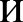 В процессе этих игр участники не просто впитывают определенные знания, аконструируют новую модель действий, отношений; в процессе обсуждения участники игры с помощью специалистов пытаются проанализировать ситуацию со всех сторон и найти приемлемое решениеделовые игрыДосуговые формыДосуговые формыДосуговые	формы организации	общения	призваны	устанавливать	теплые неформальныеотношения между педагогами и родителями, а также более доверительные отношения между родителями и детьмиДосуговые	формы организации	общения	призваны	устанавливать	теплые неформальныеотношения между педагогами и родителями, а также более доверительные отношения между родителями и детьмиПраздники,	утренники,мероприятия (концерты, соревнования)Помогают создать эмоциональный комфорт в гpyппe, сблизитьучастников педагогического процессаВыставки работ родителей идетей, семейные вернисажиДемонстрируют результаты совместной деятельности родителейи детейСовместные походы иэкскурсииУкрепляют детско-родительские отношенияИнформациоННо-ознакомител ьныеНаправлены	на ознакомление	родителей	с дошкольным	учреждением,особенностями	его работы, с педагогами, занимающимися воспитанием детей, через сайт в Интернете, «Летопись ОУ», выставки детских работ, фотовыставки, рекламу в средствах массовой информации, информационные проспекты, видеофильмы «Из жизни одной группы»; выставки детских работ; фотовыставки и информационные проспектыИнформациоНаправлены на обогащение знаний родителей об особенностях развития инно-воспитания детей дошкольного возраста; их специфика заключается в том,просветительчто общение педагогов с родителями здесь не прямое, а опосредованноескиечерез газеты, организацию тематических выставок; информационные стенды;записи	видеофрагментов	организации	различных	видов	деятельности,режимных моментов; фотографии, выставки детских работ, ширмы, папки-передвижки№ п/пШагОформление1Определить ценностно-смысловое наполнение жизнедеятельности ДОО.Устав ДОО, локальные акты, правила поведения для детей и взрослых, внутренняя символика.2Отразить сформулированное ценностно-смысловое наполнениево всех форматах жизнедеятельностиОО:специфику организации видов деятельности;обустройство развивающей предметно-пространственной среды; организацию режима дня;разработку традиций и ритуалов ДОО;праздники и мероприятия.ООП ДО и Программа воспитания.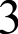 Обеспечить принятие всеми участниками образовательных отношений уклада ДОО.Требования к кадровому составуи профессиональной подготовке сотрудников. Взаимодействие ДОО с семьями воспитанников.Социальное партнерство ДОО с социальным окружением.Договоры и локальные нормативные акты.ОсновныенаправлениявоспитанияСодержание предметно-развивающейсредыСоциальное-развивающие дидактические игры (используются дляиндивидуальной работы с детьми, для работы в малых группах, различные пазлы, конструкторы, игры путешествия, шашки и шахматы и т.д.);-пособия по технологии Лэп-бук;игры, направленные	на	саморазвитие	ребенка:	игровые	наборы«Поиграй-ка»;уголки уединения, которые можно трансформировать для проведения любой сюжетно-ролевой игры;экспозиции выставок детских поделок и рисунков.Детям в период адаптации к условиям ДОУ разрешается приносить любимые вещи и игрушки.В гpyппax соблюдается принцип свободного выбора конструкторских, дидактических, театрализованных игр, игр с правилами, а также сюжетно-ролевых игр для детей.Для обеспечения психологического комфорта дошкольников стены в групповых помещениях окрашиваются в пастельные спокойные цвета.Систематически производится видео   или фотосъемка   различныхВИДОВдеятельности воспитанников с целью установления сотрудничества с родителями, повышения самооценки у воспитанников.ОсновныенаправлениявоспитанияСодержание предметно-развивающейсредыПознавательноеЭтико-эстетическоеатрибуты для сюжетно-ролевых игр, демонстрационный материал,игры и игрушки и т.д.;игры для конструкторской деятельности (мягкий модуль, «Лего», наборы деревянных кубиков, крупный конструктор «Лего»,«магнитные конструкторы и т.д.);центры детского экспериментирования с оборудованием для проведения простейших опытов;библиотечки	научно-методической	литературы	по дошкольному воспитанию, а также детской художественной литературы;электронное оборудование (мультимедиапроектор в музыкальном зале, ноутбук).дидактические игры «Доскажи словечко», «Угадай сказку»,«Составь слово» и т.д.;наборы сюжетных картинок для составления связного рассказа;библиотечки детской художественной литературы;оборудование для сюжетных игр;развивающие музыкально-дидактические игры (игры используются для индивидуальной работы с детьми, для работы в малых группах);оборудование для театрализованной и музыкальной деятельности, для организации развлечений, праздников (куклы би-ба-бо, пальчиковые и перчаточные куклы, ширма, элементы декораций, костюмы для ряжения);электронное оборудование  (музыкальный  центр,синтезатор);фонотека с записями классической музыки, детских песенпредметные игрушки и различные детские музыкальные инструменты;библиотечка научно-методической литературы по художественно- эстетическому воспитанию;разнообразные средства для художественного творчества;тематические подборки репродукций картин известных художников.Основные направления воспитанияСодержание предметно-развивающейсредыФизическоеоздоровительноеПатриотическоеТрудовоеспортивные уголки в группах («Дорожка здоровья», спортивныетренажеры, мячи, скакалки, обручи, кегли);В спортивно/музыкальном зале имеется следующее оборудованиегимнастические скамейки, массажные дорожки для профилактики Плоскостопияпредметы для физкультурной деятельности детей (кегли, мячи, обручи),фитболы разного диаметра, красочный игровой «парашют», - массажные коврики, мячики и полусферы,“туннели”тематические аудиозаписи («Веселая гимнастика» и др.). Оборудование для занятий с гендерной дифференциацией:ленточки,	косыночки,	обручи,	скакалки (для девочек)гантели, мешочки с песком (для мальчиковуголки «Моя родина — Россия»,куклы в национальных одеждах народов России,фотографии президента России, фотовыставка «Путешествуем по родному краю», - книги о родном крае,игры, викторины,видеотека тематических фильмов, мультфильмов.центры «Мастерилка»,игрушки, имитирующие орудия труда,игрушки, имитирующие бытовую технику для дома, - игры, викторины по профессиям,книги о профессиях, о труде человека.Наименование должности	(по штатномурасписанию)Функционал, связанный с организацией реализацией воспитательного процессаВоспитательОсуществляет деятельность по воспитанию детей. Содействуетсозданию	благоприятных	условий	для	индивидуальногоразвития	и	нравственного	формирования	личностивоспитанников, вносит необходимые	коррективывсистему их воспитания. Осуществляет	изучение	личностиобучающихся, их склонностей, интересов,	содействует	ростуих	познавательной	мотивации	и становлению	ихсамостоятельности, формированию компетентностей. Создаетблагоприятную	микросреду	и	морально-психологическийклимат для каждого воспитанника. Способствует	развитиюобщения	воспитанников.	Помогает воспитаннику	решатьпроблемы,	возникающие	в	общении	с	товарищами,учителями,	родителями	(лицами,	их	заменяющими).	Всоответствии с индивидуальными и возрастными интересамивоспитанников совершенствует жизнедеятельность коллективавоспитанников. Соблюдает права и свободы воспитанников.Проводит наблюдения (мониторинг) за здоровьем, развитиеми воспитанием	воспитанников, в	том	числе	с помощьюэлектронных	форм.	Разрабатывает	план	(программу)воспитательной	работы	с	группой	воспитанников. ВедетНаименование документаСодержание измененийОсновнаяобщеобразовательная программа ДООПрограмма воспитания внесена в ООП ДОО как составная ее частьДолжностные инструкции педагогических работниковОтветственность за организацию систематической целенаправленной воспитательной работы с детьми, формировании качеств личности дошкольника в соответствии с основными направлениями воспитания.Трудовые договоры с педагогическими работникамиОтветственность за организацию систематической целенаправленной воспитательной работы с детьми, формировании качеств личности дошкольника в соответствии с основными направлениями воспитания.Договоры о сотрудничестве с другими организациямиСовместные мероприятия, имеющие значение для воспитания у дошкольников патриотизма, социальной и познавательной активности, этико-эстетической культуры, уважения к труду иЛЮДЯМ .Программа развития ДООРазработка программы развития на период до 2024 года по теме«Растим патриотов России».Образовательные областиПознавательное развитиеСоциально-коммуникативное развитиеХудожественно- эстетическоеФизическая культураРечевое развитиеВиды деятельностиПознавательно- исследовательская деятельность: Экскурсия по территории детскогосада, на лесную полянку. Наблюдения за погодой, за изменениями в природе. Эксперимент«Как листья становятся питанием для растений»,«Фрукты: как их можно есть?»Турпоход.Опыт с флигелем.Конструирование: Конструирование: из природных материалов«Осенняя мозаика», рисование «Осенние картинки».Коммуникативная деятельность:Беседа о приметах осени. Беседа о правилах безопасного поведения в природе (Знаки). Беседа о взаимосвязи живой и неживой природы осенью.Рассказ о сельскохозяйственных работах на селе. Рассматривание иллюстраций об уборке урожая. Рассказ о машинах, которые помогают убирать урожай.Рассказ из личного опыта «Что можно приготовить из овощей и фруктов»Самообслуживание и элементарный бы Составление букетов из осенних цветов.Уборка сухих листьев. Сбор семян кустарниковых дляИзобразительная деятельность: Рисование: «Красивые цветы», «Кто живет в осеннем лесу»,«Радостная осень»,«Хмурая осень»,«Осенний урожай». Лепка: «Грибник»,рельеф «Ветка с осенними листьями».Аппликация: «Осенний ковер» (из сухих листьев),«Осенние деревья». Рассматривание картины Левитана «Золотая осень».Музыкальная деятельность:Пение и слушание песен:«Осенняя песнь»Двигательная деятельность: п/и «Удочка»,«Мышонок»Развитие речи: Рассказывание на тему «Улетело лето», рассматривание картины Левитана«Берѐзовая роща» с последующим обсуждениемЛепка: «Фрукты в вазе».подкормки птиц. Перекапывание грядок и цветников. Окапывание деревьев.Беседы о труде, сельскохозяйственных профессиях (комбайнер, овощевод, садовод)Сбор листьев и цветов для гербария.товой труд:Чайковский П.И.,«Осень» Вивальди,«Осень постучалась к нам…».ПениеИванников «Осень золотистая»« Ой, в лесу есть калина», укр.нар.пИванников «Тропинка» Слушание музыки.А.Вивальди «Осень» Ф.Куперен «Жнецы» В,Ребиков «Осенние листья»П.Чайковский «Ноябрь. На тройке»Танец с зонтами,«Осенние зарисовки» Кореневская, «Осенью»,«Дождик», «Танец».Чтение художественной литературыЧтение «Круглый год» Маршак, «Листопад» Бунин, «Осенние листья по ветру кружат» Майков,«Синичкин календарь» Бианки, «Осень» Трутнева, «Осень» Бальмонт, потешки про осень, «Старик-годовик»Даль, «Четыре желания» Ушинский, «Кленовыйлист» Пришвин, «Осень в лесу»Загадки об осени, растениях, овощах, фруктах.Использование ИКТ технологийПросмотр презентации про осень.Просмотр презентации «Осень глазами художников»Просмотр презентации про осень.Просмотр презентации «Осень глазами художников»Просмотр презентации про осень.Просмотр презентации «Осень глазами художников»Просмотр презентации про осень.Просмотр презентации «Осень глазами художников»Просмотр презентации про осень.Просмотр презентации «Осень глазами художников»Создание условий для самостоятельной деятельностиД/и: «Что где растет?», «Съедобное – несъедобное», «Кому, что нужно для труда» С/р игра «Овощной магазин», «Шофер»П/и «Раз, два, три к дереву беги», «Перепрыгни лужи». Сбор семян цветущих растений.Поместить в уголке природы условные обозначения состояния погоды. Танец-импровизация с осенними листочками под музыку.Рассматривание грибов - муляжей и на картинках. Рассматривание сюжетных картин по теме «Осень» Выразительное чтение стихов об осени.Д/и: «Что где растет?», «Съедобное – несъедобное», «Кому, что нужно для труда» С/р игра «Овощной магазин», «Шофер»П/и «Раз, два, три к дереву беги», «Перепрыгни лужи». Сбор семян цветущих растений.Поместить в уголке природы условные обозначения состояния погоды. Танец-импровизация с осенними листочками под музыку.Рассматривание грибов - муляжей и на картинках. Рассматривание сюжетных картин по теме «Осень» Выразительное чтение стихов об осени.Д/и: «Что где растет?», «Съедобное – несъедобное», «Кому, что нужно для труда» С/р игра «Овощной магазин», «Шофер»П/и «Раз, два, три к дереву беги», «Перепрыгни лужи». Сбор семян цветущих растений.Поместить в уголке природы условные обозначения состояния погоды. Танец-импровизация с осенними листочками под музыку.Рассматривание грибов - муляжей и на картинках. Рассматривание сюжетных картин по теме «Осень» Выразительное чтение стихов об осени.Д/и: «Что где растет?», «Съедобное – несъедобное», «Кому, что нужно для труда» С/р игра «Овощной магазин», «Шофер»П/и «Раз, два, три к дереву беги», «Перепрыгни лужи». Сбор семян цветущих растений.Поместить в уголке природы условные обозначения состояния погоды. Танец-импровизация с осенними листочками под музыку.Рассматривание грибов - муляжей и на картинках. Рассматривание сюжетных картин по теме «Осень» Выразительное чтение стихов об осени.Д/и: «Что где растет?», «Съедобное – несъедобное», «Кому, что нужно для труда» С/р игра «Овощной магазин», «Шофер»П/и «Раз, два, три к дереву беги», «Перепрыгни лужи». Сбор семян цветущих растений.Поместить в уголке природы условные обозначения состояния погоды. Танец-импровизация с осенними листочками под музыку.Рассматривание грибов - муляжей и на картинках. Рассматривание сюжетных картин по теме «Осень» Выразительное чтение стихов об осени.Образовательные областиПознавательное развитиеСоциально- коммуникативноеразвитиеХудожественно- эстетическоеФизическая культураРечевое развитиеВиды деятельностиПознавательно- исследовательская деятельность: Экскурсия потерритории детскогоКоммуникативная деятельность: Рассматривание иллюстраций оподготовке птиц кИзобразительная деятельность:Музыкальная деятельность: Слушание музыки.Двигательная деятельность: П/и «Раз, два, три быстроназови»,Развитие речи: Беседа о перелетных и зимующих птицах.Беседа о правилах бережного отношения ксада, на лесную полянку. Наблюдения за птицами, их повадками. Сравнить голубя и дятла.Конструирование: Изготовление кормушек для птиц. Беседа о труде лесника (егеря).Украшение кормушек для птиц.Конструирование из природного материала«Сказочная птица» Аппликация «Зоопарк»отлету.Рассказ из личного опыта «Мое домашнее животное».Пальчиковые игры:«Утята», «Кукушка»,«Баран» Словесные игры:«Закончи слово»,«Назови ласково»,«Цапки». Театрализованная дея- ть: игра «Птичий двор»,«Дрессированные обезьянки».Самообслуживание и элементарный бытовой труд:Рамо «Перекликание птиц Сен-Санс «Лебедь», Королевский марш льва»,«Куры и петухи» ПениеХолминов «Капризный воробей»,«От носика до хвостика» Парцхаладзе,«Здравствуй, киска», ДевочкинойЧтение художественной литературы :Чтение В.В. Бианки «Кто чем поет?», «Лесные разведчики»,«Первая охота», Г. Остер. Тридцать восемь попугаев, Бажов П. Серебряное копытце; Горький М. Воробьишко; Киплинг Редьярд Маугли; Е.Чарушин«Лесной котенок»; Чарушин Е. Тюпа и Томка : (рассказы о животных); Скребицкий Г.«Следопыты», М. Пришвин«Лисичкин хлеб», «Золотой луг».«Аист».животным. Беседа о взаимосвязи живой и неживой природы осенью. Рассказ о значении профессии л Составление описательного рассказа по схемам «Птицы»,«Звери». есника.Использование ИКТ технологийПросмотр мультфильма по произведению А. Куприна. «Слон»Просмотр мультфильма по произведению А. Куприна. «Слон»Просмотр мультфильма по произведению А. Куприна. «Слон»Просмотр мультфильма по произведению А. Куприна. «Слон»Просмотр мультфильма по произведению А. Куприна. «Слон»Создание условий дляД/и: «Кто где живет?», «Живое -неживое», «Кому что нужно для труда», «Собери картинку».С/р игра «Зоопарк», «Зоомагазин»Д/и: «Кто где живет?», «Живое -неживое», «Кому что нужно для труда», «Собери картинку».С/р игра «Зоопарк», «Зоомагазин»Д/и: «Кто где живет?», «Живое -неживое», «Кому что нужно для труда», «Собери картинку».С/р игра «Зоопарк», «Зоомагазин»Д/и: «Кто где живет?», «Живое -неживое», «Кому что нужно для труда», «Собери картинку».С/р игра «Зоопарк», «Зоомагазин»Д/и: «Кто где живет?», «Живое -неживое», «Кому что нужно для труда», «Собери картинку».С/р игра «Зоопарк», «Зоомагазин»самостоятельной деятельностиПоместить в уголке природы карточки – схемы строения птиц, животных.Музыкально-дидактическая игра на развитие тембрового слуха «Кто каким голосом поет?» (подобрать инструмент, соответствующий голосу животного, птицы).Рассматривание альбомов «Зимующие птицы», «Перелетные птицы», «Животные разных континентов», рассматривание сюжетных картин по теме.Составление описательного рассказа по схемам «Птицы», «Звери». Выразительное чтение стихов о животныхОбразовательные областиПознавательное развитиеСоциально- коммуникативное развитиеХудожественно-эстетическоеФизическая культураРечевое развитиеВиды деятельностиПознавательно- исследовательская деятельность:День народного единства.Конструирование: Продуктивная деятельность: Построить из строительного материала макета города.Коммуникативная деятельность: Бабушкин сундук- Формировать: знание об интересах родственников; представление о судьбах родственников.Закреплять знания о себе:называть свое отчество, фамилию, домашний адрес, телефон, имена и отчества других родственниковИзобразительная деятельность: Город Зеленогорск– глазами детей - выставка рисунковОбводка детьми трафаретов домашних животных, их рас- крашивание, рисование контуров растений и животных по точкам, использование книжек- раскрасок.Музыкальная деятельность:«Хорошо у нас в саду» В.Герчик;«Скворушка прощается»Двигательная деятельность: Пальчиковая гимнастика: «Дом и ворота»Спортивные развлечения, эстафеты.Проведение закаливающих процедур и мероприятий по коррекции стопы и позвоночника.Развитие речи: знакомство с Русской народной сказкой«Садко»Самообслуживание и элементарный бытовой труд:Помоги старшим- стирка кукольного белья.Наведение порядка в своих кабинках.Уход за комнатными растениями; совместно с воспитателем.Т. Попатенко;«Зимняя песенка» М. Красева;«Полька» (мелодия по выбору).Чтение художественной литературы:В.Жульжик « По грибы старик собрался»В.Осеев « волшебная иголочка» Пословицы Цель: продолжаем детей знакомить с малым фольклором учимся применять пословицы в повседневной жизни.Н. Сладков «Разноцветная земля»,С. Баруздин «Страна, где мы живем»,Прокофьев «Березка»,«Родина»Использование ИКТ технологийПросмотр презентации к празднику «Дню народного единства».Просмотр презентации к празднику «Дню народного единства».Просмотр презентации к празднику «Дню народного единства».Просмотр презентации к празднику «Дню народного единства».Просмотр презентации к празднику «Дню народного единства».Создание условий для самостоятельной деятельностиСюжетно-ролевая игры: «Мы путешествуем по Волге»,«Мы строим город»,«Волга – главная река России»,«Мы едем в Москву».Наблюдение за строительством новых зданий, стадионов, домов и т. д., за благоустройством города.Сюжетно-ролевая игры: «Мы путешествуем по Волге»,«Мы строим город»,«Волга – главная река России»,«Мы едем в Москву».Наблюдение за строительством новых зданий, стадионов, домов и т. д., за благоустройством города.Сюжетно-ролевая игры: «Мы путешествуем по Волге»,«Мы строим город»,«Волга – главная река России»,«Мы едем в Москву».Наблюдение за строительством новых зданий, стадионов, домов и т. д., за благоустройством города.Сюжетно-ролевая игры: «Мы путешествуем по Волге»,«Мы строим город»,«Волга – главная река России»,«Мы едем в Москву».Наблюдение за строительством новых зданий, стадионов, домов и т. д., за благоустройством города.Сюжетно-ролевая игры: «Мы путешествуем по Волге»,«Мы строим город»,«Волга – главная река России»,«Мы едем в Москву».Наблюдение за строительством новых зданий, стадионов, домов и т. д., за благоустройством города.Образовательные областиПознавательное развитиеСоциально- коммуникативное развитиеХудожественно-эстетическоеФизическая культураРечевое развитиеВиды деятельностиПознавательно- исследовательская деятельность: Проведение ОД на тему «Как появилась книга»Коммуникативная деятельность: Самостоятельная деятельность в книжном уголкеСамообслуживание и элементарный бытовой труд: Подклейка книг.Изобразительная деятельность:«О чем расскажет наша книга» Расширить представление о видах изобразительного искусства.Познакомить с приемом оформления книги: иллюстрациейМузыкальная деятельность: слушанье муз.«Наше путешествие» Н. Г. Кононовой;«Три настроения» Г.Чтение художественной литературы: В. Бианки «Месяц белых троп»,«Первый     снег»,     «Книга     зимы»,«Волчья хитрость», «Большая собака и волк»; «Лисичка-сестричка и серый волк» (русская народная сказка); И.Бунин «Первый снег»; А.Стрижев«Декабрь»; А, Клыков «Зимой под водой»; С. Маршак «Это — снежная страница»; В.Архангельский «Летят пушистые    снежинки»;    Н.    Сладков«Жалобная книга»; Г. Скребицкий «На лесной	полянке»;	З.Александрова«Новая столовая»; Л. Толстой «Белка и волк»,	«Волк	и	собака»;	А.Чехов«Белолобый».Двигательная деятельность: Проведение закаливающих процедур.Пальчиковая гимнастика:«Нашей ласточке» П/и «Гуси»,«Кот и воробушки»Развитие речи: "Путешествие по сказкам"- вечернее развлечениеИспользование ИКТ технологийПросматривание презентации «Первые книги и их создатели»Создание условий для самостоятельной деятельностиВнесение новой книги, оформление книжного уголка. Цель: воспитывать бережное отношение к книгамОбразовательные областиПознавательное развитиеСоциально- коммуникативное развитиеХудожественно- эстетическоеФизическая культураРечевое развитиеВиды деятельностиПознавательно- исследовательская деятельность:Скоро в школуЦель: Закреплять умение составлять рассказ по памяти по теме «Что я видел в школе». Учить подбирать обобщающие слова для группы пред- метов «школьные принадлежности».Дать представление о поня- тиях «речь», «слово»,«предложение». Р а з в и в а т ьКоммуникативная деятельность: Дидактические игры:«Сосчитай». Театрализованные игры, изготовление театральных масок. Беседы о школе, о профессии учителя. Дидактические и игры на развитие речи по теме, решение проблемных ситуаций. Сюжетно-ролевые игры «Школа»,«Магазин школьныхИзобразительная деятельность: Рисование, аппликация по теме.Музыкальная деятельность: Разучивание песни«Учат в школе»Чтение художественной литературы:К. Ушинский. «Четыре желания»Цель: Продолжать учить пересказывать текст точно, последовательно,Двигательная деятельность: Пальчиковые игры «Кто быстрей».«Дойди и собери портфель».Развитие речи:Дети идут в школу (составление сюжетного рассказа)Цель: Обучать навыкам составления сюжетного рассказа по картине«Дети идут в школу». Закреплять понятия«речь», «слово»,«предложение». Учить: составлять предложения, ис пользуя вводные слова и словав переносном значении;фонематический слух. Воспитывать интерес к слову.Беседы по безопасному поведению: «Если ты потерялся», закрепление правил дорожного движения, знание адреса, телефона.Конструирование: Конструирование	здания школы.принадлежностей».Самообслуживание и элементарный бытовой труд: Создание книги группы, сюжетные игры «Полечим книгу», «Библиотека». Создание коллекции, мини выставки школьных принадлежностей.выразительно (рассказ К. Ушинского «Четыре желания»).Развивать связную речь детей.Дать понятия «буква»,«звук», «гласный»,«согласный». Учить:-производить звуковой анализслова, дифференцировать гласные и согласные звуки;-	членить слова на слоги.Познакомить со слоговым составом словаИспользование ИКТ технологийПросматривание мульт. «Буратино».Просматривание мульт. «Буратино».Просматривание мульт. «Буратино».Просматривание мульт. «Буратино».Просматривание мульт. «Буратино».Создание условий для самостоятельной деятельностиВнесение дидактических игр, макета школы.Внесение дидактических игр, макета школы.Внесение дидактических игр, макета школы.Внесение дидактических игр, макета школы.Внесение дидактических игр, макета школы.Образовательные областиПознавательное развитиеСоциально- коммуникативноеразвитиеХудожественно- эстетическоеФизическая культураРечевое развитиеВидыдеятельностиПознавательно-исследовательскаяКоммуникативнаядеятельность: СозданиеИзобразительнаядеятельность:Двигательнаядеятельность: :Развитие речи:«Птичьядеятельность: Рассматривание картины В. А. Циплакова «Ока зимой»; Особенности зимней природы (холода, заморозки, снегопады…); Многообразие природы: растения/животные; Роль человека в охране природы. Арктика и Антарктида – царство зимы…;.Безопасное поведение зимой; Как нужно одеваться зимой?; Использование огнетушителя, песка, воды, одеял при ликвидации очага возгорания; Здоровый образ жизни; Зимние виды спортаКонструирование: Сооружение зимних построек на участке.тематического альбома«Животные наших лесов»;«Я встречаю гостей», «Как вести себя в гостях»,«звонок в дверь» -игровая деятельность,Самообслуживание и элементарный бытовой труд: Уборка снега на участке. Изготовление кормушек для птиц.Изготовление подарков для родных к новогоднему празднику.Изготовление зимней открытки.Музыкальная деятельность: Разучивание песен о зимеЧтение художественной литературы С.Я. Маршак «Двенадцать месяцев»,Э. Мошковская«Какие бывают подарки», В. Бианки«Синичкин календарь», В. Осеева«На катке»катание друг друга на санках, катание на лыжах.Пальчиковая игра»Кормушка»,«Ёлочка». Речь и движение « Весѐлые зверята».столовая»- Речевые логические задачи. Составление рассказа «Игры зимой». «Как я помогаю птицам зимой» - беседаИспользование ИКТ технологийПросмотр мультфильмов «Рождественская сказка», «Новогодняя сказка» и т.д.Просмотр мультфильмов «Рождественская сказка», «Новогодняя сказка» и т.д.Просмотр мультфильмов «Рождественская сказка», «Новогодняя сказка» и т.д.Просмотр мультфильмов «Рождественская сказка», «Новогодняя сказка» и т.д.Просмотр мультфильмов «Рождественская сказка», «Новогодняя сказка» и т.д.Создание условий для сам.деятельности- Выкладывание в книжном уголке произведений о семье, доме.-Вынесение дидактических игр по теме. Выкладывание энциклопедического материала.- Выкладывание в книжном уголке произведений о семье, доме.-Вынесение дидактических игр по теме. Выкладывание энциклопедического материала.- Выкладывание в книжном уголке произведений о семье, доме.-Вынесение дидактических игр по теме. Выкладывание энциклопедического материала.- Выкладывание в книжном уголке произведений о семье, доме.-Вынесение дидактических игр по теме. Выкладывание энциклопедического материала.- Выкладывание в книжном уголке произведений о семье, доме.-Вынесение дидактических игр по теме. Выкладывание энциклопедического материала.Образовательные областиПознавательное развитиеСоциально- коммуникативное развитиеХудожественно- эстетическоеФизическая культураРечевое развитиеВиды деятельностиПознавательно- исследовательская деятельность:Серия ОД – Животный мир нашей страны от севера на юг.Конструирование: Изготовление	мини фермы в природный уголок.Коммуникативная деятельность:Организация беседы «Друзья животные». Рассматривание картин, книг на тему«Животные заповедников». Игра рассуждения почему животных нужно беречь.Изобразительная деятельность: Изготовление пластилинового панно «Снегири» Музыкальная деятельность: прослушивание с сравнением-«Пение птиц» Ж. Рамо;«Печальные птицы» М. Равеля;«Птичник», «Осел» К. Сен-Санса;«Синичка» М. Красева;«Соловей» А. А. Алябьева;«Поет, поет соловей»,русская народная песняДвигательная деятельность: П/и «Ловля обезьян»,«Охотники и звери»Развитие речи: чтениеБианки. «Купание медвежат»;Лиса с лисятами (сюжетный рассказ по картинке).Пересказ Д. Мамин- Сибиряк. «Мед- ведко»Использование ИКТ технологийПросмотр презентаций про окружающую среду.Просмотр презентаций про окружающую среду.Просмотр презентаций про окружающую среду.Просмотр презентаций про окружающую среду.Просмотр презентаций про окружающую среду.Создание условий для сам. деят.Внесение книг, фотографий , дидактических игр на тему «Животные заповедников».Внесение книг, фотографий , дидактических игр на тему «Животные заповедников».Внесение книг, фотографий , дидактических игр на тему «Животные заповедников».Внесение книг, фотографий , дидактических игр на тему «Животные заповедников».Внесение книг, фотографий , дидактических игр на тему «Животные заповедников».Образовательные областиПознавательное развитиеСоциально- коммуникативное развитиеХудожественно- эстетическоеФизическая культураРечевое развитиеВиды деятельностиПознавательно- исследовательская деятельность: Экскурсия по территории д/с «Д/с зимой», «Зимний лес». Эксперименты со снегом, льдом, водой («Свойства снега (льда, воды)», «Ледяное заточение (как освободить игрушки)»,«Вода принимает форму» (замерзшие ледяные фигуры).Конструирование«Снежные цветы».Коммуникативная деятельность: И.Э.Грабарь «Зимний пейзаж», К.Ф. Юон«Волшебница-зима», Д.Я.Александров «Зимняя сказка».Придумывание рассказов на тему: «Как снежинка попала в зимний лес»,«Сочиняем сказку про ». Словесные игры:«Продолжи предложение»,«Подскажи словечко»,«Какое слово не подходит?» «Подбери нужное слово», «Укрась слово»( К любому существительному подбираем как можно больше прилагательных.),«Нарисуем картину словами»Изобразительная деятельность: Рисование:«Зима - красавица», «Снежные загадки».Лепка: «Зимние забавы». Аппликация: «Морозные узоры» (вырезание из бумаги).Конструирование: «Снежные цветы».Музыкальная деятельность: Третьяков,Чайковский, Первая симфония, «Зимние грезы», 1-я часть, - фрагментЧтение художественной литературы«Мороз-Воевода» Н.А. Некрасов, «Чародейкою Зимою...» Ф.И. Тютчев,«Берѐза» С.А. Есенин, «Поѐт зима - аукает...» С.А. Есенин,«Старик-годовик» В. И. Даль, «Серая шейка» Д, Н. Мамин-Сибиряк, «ПроказыДвигательная деятельность«Зимой»,«Пришла зима», «Лыжи, санки и коньки».Развитие речи: Беседы: «Зима - проказница»,   «Зима в городе», «Зима в деревне», «Зимние забавы» «Зимнее настроение», «Как вести себя в зимнем лесу», Рассказ воспитателя о зимних традициях на деревне. Рассказ о народных праздниках зимы.старухи зимы», «Четыре желания» К. Д. Ушинский,«На горке» Н, Н. Носов, П.Бажов «Серебряное копытце»; Чтение сказки Г. Скребицкого «Четыре художника», «Зима», С. Иванов «Каким бывает снег», К. Бальмонт«Снежинка»Использование ИКТ технологийПросматривание презентаций на темы : «Зима глазами художников». «Поэзия про зиму».Просматривание презентаций на темы : «Зима глазами художников». «Поэзия про зиму».Просматривание презентаций на темы : «Зима глазами художников». «Поэзия про зиму».Просматривание презентаций на темы : «Зима глазами художников». «Поэзия про зиму».Просматривание презентаций на темы : «Зима глазами художников». «Поэзия про зиму».Создание условий для самостоятельной деятельностиСооружение построек из снега. Устройство горок для кукол. Д/и: «Собери картинку», «Одень куклу на улицу», «Найди ошибку». «Когда это бывает?»С/р игра «Путешествие по зимнему лесу», «Детский сад», «Снежный городок». П/и «Раз, два, три быстро назови», «Холодно – горячо».Сбор фотографий в фотоальбом группы (рассматривание и обсуждение).Сооружение построек из снега. Устройство горок для кукол. Д/и: «Собери картинку», «Одень куклу на улицу», «Найди ошибку». «Когда это бывает?»С/р игра «Путешествие по зимнему лесу», «Детский сад», «Снежный городок». П/и «Раз, два, три быстро назови», «Холодно – горячо».Сбор фотографий в фотоальбом группы (рассматривание и обсуждение).Сооружение построек из снега. Устройство горок для кукол. Д/и: «Собери картинку», «Одень куклу на улицу», «Найди ошибку». «Когда это бывает?»С/р игра «Путешествие по зимнему лесу», «Детский сад», «Снежный городок». П/и «Раз, два, три быстро назови», «Холодно – горячо».Сбор фотографий в фотоальбом группы (рассматривание и обсуждение).Сооружение построек из снега. Устройство горок для кукол. Д/и: «Собери картинку», «Одень куклу на улицу», «Найди ошибку». «Когда это бывает?»С/р игра «Путешествие по зимнему лесу», «Детский сад», «Снежный городок». П/и «Раз, два, три быстро назови», «Холодно – горячо».Сбор фотографий в фотоальбом группы (рассматривание и обсуждение).Сооружение построек из снега. Устройство горок для кукол. Д/и: «Собери картинку», «Одень куклу на улицу», «Найди ошибку». «Когда это бывает?»С/р игра «Путешествие по зимнему лесу», «Детский сад», «Снежный городок». П/и «Раз, два, три быстро назови», «Холодно – горячо».Сбор фотографий в фотоальбом группы (рассматривание и обсуждение).Образовательные областиПознавательное развитиеСоциально- коммуникативноеразвитиеХудожественно- эстетическоеФизическая культураРечевое развитиеВиды деятельностиПознавательно- исследовательская деятельность: Проведение Од по разделу программы безопасности жизни деятельности.Конструирование:Коммуникативная деятельность:Д/и: «Правильно ли это?».« Для чего это нужно?», « Опасные предметы»,«Знаки дорожного движения».Сюжетно-ролевые игры:Изобразительная деятельность: Рисование на тему безопасного поведения в разных бытовых ситуациях.Музыкальная деятельность: Слушанье песниДвигательная деятельность: Р.Н. игры: Скалки, Прятки, Алѐнушка и Иванушка.Развитие речи: Беседа: « В мире опасных предметов»,«Опасная неосторожность»«Один дома»Изготовление макета на противопожарную тему.«Транспорт»«Семья»«Аптека»Ситуации общения : «Мы в автобусе», «Какой должна быть безопасная дорога», по картине «Улицы города».«Кошкин дом».Чтение художественной литературы:Чтение: С. Прокофьев«Румяные щеки» А. Пушкин « О мертвой царевне и семи богатырях».Рассказ воспитателя о поведении ребенка при контакте снезнакомыми взрослыми.Использование ИКТ технологийПросмотр серии мультфильмов по безопасностиПросмотр серии мультфильмов по безопасностиПросмотр серии мультфильмов по безопасностиПросмотр серии мультфильмов по безопасностиПросмотр серии мультфильмов по безопасностиСоздание условийдля самостоятельной деятельностиВнесение д/игр, макета микрорайона города, схемы безопасного движения в детский сад. Внесение папок передвижек, информационных указателей.Внесение д/игр, макета микрорайона города, схемы безопасного движения в детский сад. Внесение папок передвижек, информационных указателей.Внесение д/игр, макета микрорайона города, схемы безопасного движения в детский сад. Внесение папок передвижек, информационных указателей.Внесение д/игр, макета микрорайона города, схемы безопасного движения в детский сад. Внесение папок передвижек, информационных указателей.Внесение д/игр, макета микрорайона города, схемы безопасного движения в детский сад. Внесение папок передвижек, информационных указателей.Образовательные областиПознавательное развитиеСоциально- коммуникативное развитиеХудожественно- эстетическоеФизическая культураРечевое развитиеВиды деятельностиПознавательно- исследовательская деятельность:«Мы -- россияне, наш язык – русский», Богатыри земли русской, кто такие богатыри. Наша армия родная, что такое армия, каким должен бытьКоммуникативная деятельность: ситуация общения«Хочу быть похожим на папу»Цель: уточнить представления детей оИзобразительная деятельность: Изготовление праздничных открыток для пап и дедушек.МузыкальнаяДвигательная деятельность: спортивный праздник «День защитников отечества»Развитие речи: «Что делают солдаты»- беседа.Профессия моего папы.защитник Отечества?Символы нашего государства – герб и флаг. 2февраля- день воинской славы России, показ иллюстративного материала, отражавшего подвиг воинов.Знакомство с пожарной службой.Вооружѐнные силы РоссииКонструирование: Изготовление разных видов техники из бросовых материалов.профессиях пап и дедушек, о профессии военного.Самообслуживание и элементарный бытовой труд:Учить самостоятельности, в наведении порядка в кабинках.деятельность:Н. Горбачѐва «Идѐт война народная»: русское народное творчество Прослушивание русских народных песен, песен на военную тематику.Чтение художественной литературыС. Баруздин «Шѐл солдат по улице», А. Митяев«Почему армия всем родная?»Что нужно делать чтобы вырасти крепким и здоровым?Исп. ИКТ технол.Просмотр презентации «Они защищали Родину».Просмотр презентации «Они защищали Родину».Просмотр презентации «Они защищали Родину».Просмотр презентации «Они защищали Родину».Просмотр презентации «Они защищали Родину».Создание условий для сам. деятельностиВыкладывание в книжном уголке произведений о мужских и военных профессиях . Внесение дидактических игр по теме. Выкладывание энциклопедического материала.Внесение карты нашей страны, символики Российской ФедерацииВыкладывание в книжном уголке произведений о мужских и военных профессиях . Внесение дидактических игр по теме. Выкладывание энциклопедического материала.Внесение карты нашей страны, символики Российской ФедерацииВыкладывание в книжном уголке произведений о мужских и военных профессиях . Внесение дидактических игр по теме. Выкладывание энциклопедического материала.Внесение карты нашей страны, символики Российской ФедерацииВыкладывание в книжном уголке произведений о мужских и военных профессиях . Внесение дидактических игр по теме. Выкладывание энциклопедического материала.Внесение карты нашей страны, символики Российской ФедерацииВыкладывание в книжном уголке произведений о мужских и военных профессиях . Внесение дидактических игр по теме. Выкладывание энциклопедического материала.Внесение карты нашей страны, символики Российской ФедерацииОбразовательные областиПознавательное развитиеСоциально- коммуникативноеразвитиеХудожественно- эстетическоеФизическая культураРечевое развитиеВиды деятельностиПознавательно- исследовательская деятельность:«Хочу быть похожим на маму». Знакомство сКоммуникативная деятельность: Знакомство с Российскими художниками иписателями, с музеямиИзобразительная деятельность: рисование, аппликация-«Красивые цветы».«Подарок маме»Двигательная деятельность: П\и -«Красочки»«Садовник»Развитие речи: Обучать составлению рассказа из личного опыта на тему«Моя мама». Социализация.беседа на темы «Мамыпроизведением через прочтение стихотворения В. Берестова «Праздник мам».Конструирование: Изготовление подарков для мам и бабушек.нашей страны.Д/и: «Назови ласково», «4 лишний»«Скажи иначе»,«Помощники» Рассматривание иллюстраций с последующим обсуждением о труде мам дома и на работе, рассматривание открыток к женскому дню 8 Марта.Музыкальная деятельность: Разучивание танцев и песен к утреннику.Чтение художественной литературы:. Линдгрен. «Принцесса, не желающая играть в куклы», пер, со швед. Е. Соловьевой; С. Топелиус.«Три ржаных колоска», пер. со швед. А. Любарской: М. Эме.«Краски», пер. с фр. И. Кузнецовой.разныенужны, мамы разные важны», «Как маме помочь приготовить салат».Расширить преставления о труде взрослых.«Моя мама».«Как я помогаю маме».«Как мы помогаем бабушке и маме».Использование ИКТ технологийПросмотр подборки мультфильмов про богатырей Русских:«Иван царевич и серый волк»,«Алѐша попович и Тугарин змей» , «Три богатыря»,«Три богатыря и Шамаханская царица» и т.д. Просмотр презентации о музеях страны.Просмотр подборки мультфильмов про богатырей Русских:«Иван царевич и серый волк»,«Алѐша попович и Тугарин змей» , «Три богатыря»,«Три богатыря и Шамаханская царица» и т.д. Просмотр презентации о музеях страны.Просмотр подборки мультфильмов про богатырей Русских:«Иван царевич и серый волк»,«Алѐша попович и Тугарин змей» , «Три богатыря»,«Три богатыря и Шамаханская царица» и т.д. Просмотр презентации о музеях страны.Просмотр подборки мультфильмов про богатырей Русских:«Иван царевич и серый волк»,«Алѐша попович и Тугарин змей» , «Три богатыря»,«Три богатыря и Шамаханская царица» и т.д. Просмотр презентации о музеях страны.Просмотр подборки мультфильмов про богатырей Русских:«Иван царевич и серый волк»,«Алѐша попович и Тугарин змей» , «Три богатыря»,«Три богатыря и Шамаханская царица» и т.д. Просмотр презентации о музеях страны.Создание условий для сам. деят.Внесение разных Д\ игр «4 лишний», «Скажи иначе», «Помощники». Атрибутов к сюжетно ролевым играм.Внесение семейных альбомов.Внесение разных Д\ игр «4 лишний», «Скажи иначе», «Помощники». Атрибутов к сюжетно ролевым играм.Внесение семейных альбомов.Внесение разных Д\ игр «4 лишний», «Скажи иначе», «Помощники». Атрибутов к сюжетно ролевым играм.Внесение семейных альбомов.Внесение разных Д\ игр «4 лишний», «Скажи иначе», «Помощники». Атрибутов к сюжетно ролевым играм.Внесение семейных альбомов.Внесение разных Д\ игр «4 лишний», «Скажи иначе», «Помощники». Атрибутов к сюжетно ролевым играм.Внесение семейных альбомов.Образовательные областиПознавательное развитиеСоциально-коммуникативное развитиеХудожественно- эстетическоеФизическая культураРечевое развитиеВидыдеятельностиПознавательно-исследовательскаяКоммуникативная деятельность:С.-Изобразительнаядеятельность: Цветок» -Двигательнаядеятельность:Развитие речи:придумываниедеятельность: Тематика содержания:«Земля – наш общий дом»«Весна – красна идет»«Люди – берегите нашу Землю»Беседа о приметах весны. Беседа о правилах безопасного поведения в природе (Знаки).Беседа о взаимосвязи живой и неживой природы весной.Рассказ о сельскохозяйственных работах на селе.Самообслуживание и элементарный бытовой труд: Уборка участка после зимы. Рассказ из личного опыта «За что я люблю весну».декоративная пластина, наш парк весной Рисование:«Первоцветы», «Кто живет в весеннем лесу»,«Ранняя весна»,«Скворцы прилетели»,«Весенняя капель».Музыкальная деятельность: «Ясна- красна, приди, Весна» разучивание песни.Чтение художественной литературы Э.Шим«камень, ручей, сосулька и солнце», Н. Некрасов«Дедушка Мазай и зайцы», А. Плещеев «Уж тает снег…»Пришвин «Деревья в плену»О. Белявская «Весенние вести»П/ и. –«Зонтики»,«Бабочки и жук», пальчиковая игра «Круглый год».Пальчиковые игры«Солнышко»,«Лучики».историй о весне, цветах, солнышке; что я одену на прогулку, как помочь росточку.Рассматривание иллюстраций, картинок, картин о весне, с последующим обсуждением:«Первые признаки весны»«Первый месяц весны» Словесные игры«Придумай загадку»,«Назови похожие слова», «Скажи какое, какая, какие».Использование ИКТ технологийПросмотр презентаций о весне.Просмотр мультфильмов «Весенняя сказка», «Как мы весну делали».Просмотр презентаций о весне.Просмотр мультфильмов «Весенняя сказка», «Как мы весну делали».Просмотр презентаций о весне.Просмотр мультфильмов «Весенняя сказка», «Как мы весну делали».Просмотр презентаций о весне.Просмотр мультфильмов «Весенняя сказка», «Как мы весну делали».Просмотр презентаций о весне.Просмотр мультфильмов «Весенняя сказка», «Как мы весну делали».Создание условий для сам. деят.Выкладывание в книжном уголке произведений о весне.Внесение дидактических игр по теме. Поместить в уголке природы условные обозначения состояния погоды.Выкладывание в книжном уголке произведений о весне.Внесение дидактических игр по теме. Поместить в уголке природы условные обозначения состояния погоды.Выкладывание в книжном уголке произведений о весне.Внесение дидактических игр по теме. Поместить в уголке природы условные обозначения состояния погоды.Выкладывание в книжном уголке произведений о весне.Внесение дидактических игр по теме. Поместить в уголке природы условные обозначения состояния погоды.Выкладывание в книжном уголке произведений о весне.Внесение дидактических игр по теме. Поместить в уголке природы условные обозначения состояния погоды.Образовательные областиПознавательное развитиеСоциально- коммуникативное развитиеХудожественно- эстетическоеФизическая культураРечевое развитиеВиды деятельностиПознавательно- исследовательская деятельность:Экскурсия в парк Победы к памятнику героям ВОВ. Решение проблемных ситуаций: «Нападение противника», «Ориентировка на местности», «Ранение»,«На корабле объявлена тревога», «Окружение» и другие.Экспериментирова-ние:«Разведка» (исследование местности),«Проверим слух», -«Проверка зрения» (зависимость видения объекта от расстояния до него).Конструирование: Конструирование из строительного материала (взлетная полоса, ангар, самолеты).Коммуникативная деятельность: :Рассматривание сюжетных картин по теме«ВОВ». Составление рассказа по теме «Как ВОВ коснулась моей семьи».Самообслуживание и элементарный бытовой труд:Субботник на участке детского садаИзобразительная деятельность: Рисование «Памятники воинской славы нашего города», лепка барельефов «Звезда»,«Самолет», «Танк». Конструирование из бумаги «База подводных лодок», «Эскадрилья самолетов».Изготовление гербов городов-героев, рисование «Москва- город герой», «Это наша страна».Изготовление поздравительных открыток ветеранам войны «Весенний букет для ветеранов», рисование «Подвиг солдата».Музыкальная деятельность: Слушание музыки М.Магиденко «У кремлевской стены». Слушание фронтовыхДвигательная деятельность: подвижная игра«Саперы»,«Снайперы». Игра-эстафета«Попади в цель»,Развитие речи: Вечер чтения стихов, посвященных Дню Победы. Беседы о личностных качествах, которыми должен обладать военный человек.Отгадывание загадок о военной технике.песен, чтение произведений Е. Благинина «Миру - мир», К.М. Симонов«Товарищ». Чтение пословиц и поговорок о героизме и храбрости, С.П. Алексеев«Рассказы о А. Суворове»Чтение художественной литературы:Составление творческих рассказов «Каким должен быть военный» и др.Составление описательных рассказов (по серии иллюстраций в книжных изданиях)..Использование ИКТ технологийПросмотр презентаций про «Защитников и ветеранов ВОВ»Просмотр презентаций про «Защитников и ветеранов ВОВ»Просмотр презентаций про «Защитников и ветеранов ВОВ»Просмотр презентаций про «Защитников и ветеранов ВОВ»Просмотр презентаций про «Защитников и ветеранов ВОВ»Создание условий для самостоятельнойдеятельностиРассматривание сюжетных картин по теме «ВОВ». Составление рассказа по теме «Как ВОВ коснулась моей семьи».Сюжетно-ролевые игра «Пограничники»,Сюжетно-ролевая игра «Военный корабль»,Д/и: «Спортивное лото».Рассматривание сюжетных картин по теме «ВОВ». Составление рассказа по теме «Как ВОВ коснулась моей семьи».Сюжетно-ролевые игра «Пограничники»,Сюжетно-ролевая игра «Военный корабль»,Д/и: «Спортивное лото».Рассматривание сюжетных картин по теме «ВОВ». Составление рассказа по теме «Как ВОВ коснулась моей семьи».Сюжетно-ролевые игра «Пограничники»,Сюжетно-ролевая игра «Военный корабль»,Д/и: «Спортивное лото».Рассматривание сюжетных картин по теме «ВОВ». Составление рассказа по теме «Как ВОВ коснулась моей семьи».Сюжетно-ролевые игра «Пограничники»,Сюжетно-ролевая игра «Военный корабль»,Д/и: «Спортивное лото».Рассматривание сюжетных картин по теме «ВОВ». Составление рассказа по теме «Как ВОВ коснулась моей семьи».Сюжетно-ролевые игра «Пограничники»,Сюжетно-ролевая игра «Военный корабль»,Д/и: «Спортивное лото».Модуль «Трудовое воспитание и ранняя профориентация»Модуль «Трудовое воспитание и ранняя профориентация»Модуль «Трудовое воспитание и ранняя профориентация»Модуль «Трудовое воспитание и ранняя профориентация»Модуль «Трудовое воспитание и ранняя профориентация»Модуль «Трудовое воспитание и ранняя профориентация»Модуль «Трудовое воспитание и ранняя профориентация»Срок проведенияФормы работыРанний возрастМладший возрастСредний возрастСтарший возрастПодготовительный возрастСентябрьБеседаБеседа «Всему свое место»«В гостях у Мойдодыра»«Разговор о профессиях»Почему родители ходят на работу?Все работы хорошиОктябрьТрудовые порученияПривлечение детей к помощи воспитателюУбираем игрушкиТруд в уголке природыПомоги накрыть на столУборка на участкеНоябрьНаблюдение за трудом взрослыхНаблюдение за трудом няниНаблюдение за трудом дворникаНаблюдение за трудом дворникаНаблюдение за трудом кастеляншиНаблюдение за трудом медсестрыНоябрьДидактические игры«Кто что делает?»Чудесный мешочек«Кому что нужно для работы»Чудесный мешочек«Кому что нужно для работы»Лото «Профессии»ДекабрьЭкскурсияКто работаетв нашей группе?Кто работает в детском саду?В магазинВ СбербанкВ МакдоналдсЯнварьИгровые обучающие ситуации«Помоги кукле Кате накрыть настол»«Вымоем посуду»«Купаем кукол»«Покажем малышам как ухаживать зарастениями»«Покажем малышам как ухаживать зарастениями»ФевральВстреча с людьми интересных профессий«Есть такая профессия – Родинузащищать»«Есть такая профессия – Родину защищать»«Есть такая профессия – Родину защищать»«Есть такая профессия – Родину защищать»«Есть такая профессия – Родину защищать»МартФотовыставка«Кем работают наши мамы»«Профессии моей семьи»«Профессии моей семьи»«Профессии моей семьи»«Профессии моей семьи»МартЛитературная гостиная«Стихи о профессиях»«Стихи о профессиях»«Стихи о профессиях»«Стихи о профессиях»«Стихи о профессиях»АпрельПросмотр мультфильмов,развивающих видео«Кем быть?»«Три кота» -сборник серий о профессиях«Почему родители работают?»Навигатум«Каллейдоскоп профессий» Навигатум«Кем стать?» НавигатумАпрельТеатрализованная деятельность«Парад профессий»«Кем ты в жизни хочешь стать?»МайТематические мероприятияМузыкальное развлечение«День труда»Музыкальноеразвлечение «День труда»Музыкальноеразвлечение «День труда»Музыкальноеразвлечение «День труда»Музыкальноеразвлечение «День труда»МайЧтение художественной литературы: С. Михалков «А что у вас?», Джанни Родари «Чем пахнут ремесла?», Э. Успенский «25профессий Маши Филипенко», В. Маяковский «Кем Быть?», И. Крылов «Стрекоза и муравей», К. Чуковский «Айболит», «Федорино горе», русские народные сказки «Крошечка-Хаврошечка», «Двенадцать месяцев», Ю. Тувим «Всѐ для всех»Чтение художественной литературы: С. Михалков «А что у вас?», Джанни Родари «Чем пахнут ремесла?», Э. Успенский «25профессий Маши Филипенко», В. Маяковский «Кем Быть?», И. Крылов «Стрекоза и муравей», К. Чуковский «Айболит», «Федорино горе», русские народные сказки «Крошечка-Хаврошечка», «Двенадцать месяцев», Ю. Тувим «Всѐ для всех»Чтение художественной литературы: С. Михалков «А что у вас?», Джанни Родари «Чем пахнут ремесла?», Э. Успенский «25профессий Маши Филипенко», В. Маяковский «Кем Быть?», И. Крылов «Стрекоза и муравей», К. Чуковский «Айболит», «Федорино горе», русские народные сказки «Крошечка-Хаврошечка», «Двенадцать месяцев», Ю. Тувим «Всѐ для всех»Чтение художественной литературы: С. Михалков «А что у вас?», Джанни Родари «Чем пахнут ремесла?», Э. Успенский «25профессий Маши Филипенко», В. Маяковский «Кем Быть?», И. Крылов «Стрекоза и муравей», К. Чуковский «Айболит», «Федорино горе», русские народные сказки «Крошечка-Хаврошечка», «Двенадцать месяцев», Ю. Тувим «Всѐ для всех»Чтение художественной литературы: С. Михалков «А что у вас?», Джанни Родари «Чем пахнут ремесла?», Э. Успенский «25профессий Маши Филипенко», В. Маяковский «Кем Быть?», И. Крылов «Стрекоза и муравей», К. Чуковский «Айболит», «Федорино горе», русские народные сказки «Крошечка-Хаврошечка», «Двенадцать месяцев», Ю. Тувим «Всѐ для всех»Чтение художественной литературы: С. Михалков «А что у вас?», Джанни Родари «Чем пахнут ремесла?», Э. Успенский «25профессий Маши Филипенко», В. Маяковский «Кем Быть?», И. Крылов «Стрекоза и муравей», К. Чуковский «Айболит», «Федорино горе», русские народные сказки «Крошечка-Хаврошечка», «Двенадцать месяцев», Ю. Тувим «Всѐ для всех»ИюньСюжетно-ролевые игры«Семья» сюжет«Уборка на кухне»«Магазин»«Птицефабрика»Туристическое агентство «Огни Поволжья»Туристическое агентство «Огни Поволжья»ИюльТрудовые порученияПоливаем цветникКормление птицУборка в песочницеУборка на участкеУборка на участкеАвгустПродуктивная деятельностьСоздание альбома«Кем работают наши мамы»Создание альбома«Кем работают наши мамы»Создание лэпбука по«Профессии моей семьи»Создание лэпбука«Профессии моего города»Создание лэпбука«Профессии моего города»Модуль «Патриотическое воспитание»Модуль «Патриотическое воспитание»Модуль «Патриотическое воспитание»Модуль «Патриотическое воспитание»Модуль «Патриотическое воспитание»Модуль «Патриотическое воспитание»Срок проведенияРанний возрастМладший возрастСредний возрастСтарший возрастПодготовительный возрастСентябрьСюжетно – ролевая игра«Моя семья»Сюжетно – ролевая игра«Моя семья»Сюжетно – ролевая игра«Моя семья»Виртуальная экскурсия «С чего начинается Родина?»Виртуальная экскурсия «С чего начинается Родина?»СентябрьРазвлечение «Праздник дружной семьи».Развлечение «Праздник дружной семьи».Развлечение «Праздник дружной семьи».Развлечение «Семья – дороже всего»Развлечение «Семья– дороже всего»ОктябрьДидактическая игра«Мой дом»Дидактическая игра«Мой адрес»Дидактическая игра«Мой адрес»Виртуальная экскурсия в краеведческий музей Игра-путешествие по родному городу«Город, в котором я живу»ОктябрьМой город – ЭнгельсНародные игры, фольклорОформлениефотовыставки «Мои бабушка и дедушка»Мой город – Энгельс Народные игры, фольклорОформление фотовыставки«Мои бабушка и дедушка»Мой город – ЭнгельсНародные игры, фольклорОформлениефотовыставки «Мои бабушка и дедушка»«Памятники идостопримечательности родного города»Оформлениефотовыставки «Мои бабушка и дедушка»к Международному Дню пожилого человека«Великие люди в истории родного города»Оформлениефотовыставки «Мои бабушка и дедушка»к Международному Дню пожилого человекаНоябрьФестиваль творчества«Мы едины- и непобедимы»(декламация, вокал,рисунки)Фестиваль творчества «Мы едины- и непобедимы» (декламация, вокал, хореография, рисунки)Фестиваль творчества«Мы едины- и непобедимы»(декламация, вокал,хореография, рисунки)Фестиваль творчества«Сила России – в единстве народов» (декламация, вокал, хореография,рисунки)Фестиваль творчества «Сила России – в единстве народов»(декламация, вокал, хореография, рисунки)НоябрьОформление экспозиции фотографий«День матери»«Моя Родина – Россия»Оформление экспозициифотографий «День матери»«Моя Родина – Россия»Оформление экспозиции фотографий«День матери»«Моя Родина – Россия»Оформление экспозиции рисунков и фотографий«Сердце матери лучше солнца греет»«Моя Родина – Россия», «Сердце матери лучше солнца греет»Оформление экспозиции рисунков и фотографийДекабрьОформление уголка группы на тему «В гостях у бабушки Арины»«Русский народный костюм»Дидактическая игра«Украсим костюм»«Русский народный костюм»Дидактическая игра«Украсим костюм»«Как жили наши предки» Посещение «избы»«Как жили наши предки» Посещение«избы»ДекабрьНародные игры, фольклор«Праздники на Руси» Народные игры, фольклор«Культура и традиции русского народа»«Праздники на Руси» Народные игры,фольклор«Культура и традиции русского народа»«Праздники на Руси» Народные игры, фольклор«Культура итрадиции русского народа»«Праздники на Руси» Народные игры,фольклорЯнварьФотоотчет опроведении новогодних праздников в детском саду и семье.Фотоотчет о проведении новогодних праздников в детском саду и семье.Фотоотчет опроведении новогодних праздников в детском саду и семье.Фотовыставка опроведении новогодних праздников.Фотовыставка о проведенных новогодних праздников.Театрализованное представление для детей«Русские народные сказки»«Дымковская игрушка» Оформление выставки«Мастера земли русской»«День знаний о промыслах России»Оформление выставки«Мастера земли русской»«День знаний о промыслах России»Оформление выставки«Мастера земли русской»«День знаний о промыслах России»Оформление выставки«Мастера земли русской»ФевральСюжетно – ролевая игра«Наш любимый детский сад»«Народы нашей страны»Дидактическая игра«Народы России»«Народы нашей страны»Дидактическая игра«Народы России»«Мир вокруг нас»Беседа о разных странах и их жителях.Дидактические игры: «Кто в какой стране живет»,«Иностранец».«Мир вокруг нас»Беседа о разных странах и ихжителях.Дидактические игры:«Кто в какой стране живет»ФевральПраздник «Мы – солдаты» стихиПраздник «Будем в армии служить…» стихи, песни, фотографииПраздник «Будем в армии служить…» стихи, песни,фотографииПраздник «Наша Армия родная» стихи, песни,фотографииПраздник «Наша Армия родная» стихи, песни,фотографииМарт«Я для милой мамочки…»Стихи, песни Праздник 8 Марта«Наши мамы и бабушки»Изготовление альбома Стихи, песниПраздник 8 Марта«Наши мамы и бабушки»Изготовление альбома Стихи, песниПраздник 8 Марта«Мамочка любимая»Изготовление альбома Стихи, песниПраздник 8 Марта«Мамочка любимая»Изготовление сувениров к 8 Марта (подарки мамам ибабушкам) Стихи, песниПраздник 8 Марта«Путешествие в деревню»Виртуальная экскурсия«Люби и знай родной свой край»Викторина «Назови сказки»«Люби и знай родной свой край»Викторина «Назови сказки»«Люби и знай родной свой край»Конкурс знатоков родного края«Люби и знай родной свой край»Конкурс знатоков родного краяАпрель«День космонавтики»Просмотр мультфильма«День космонавтики» Просмотр мультфильма«День космонавтики»Экскурсия на место приземленияЮ.Гагарина«День космонавтики»Экскурсия на место приземления Ю.Гагарина«День космонавтики»Экскурсия на место приземленияЮ.ГагаринаАпрельКонкурс проектов«Парки и скверы города»Конкурс проектов «Парки и скверы города»Конкурс проектов«Природа России»Конкурс проектов«Природные богатства России»Конкурс проектов«Природныебогатства России»МайПраздник«День Победы»«Их подвигам гордятся внуки»«Бессмертный полк»«Приглашаем в гости к нам»Игра – упражнение«Вежливое обращение к гостям»Праздник«День Победы»«Их подвигам гордятся внуки» Литературные чтения«Бессмертный полк»«Приглашаем в гости к нам»Игра – упражнение«Вежливое обращение к гостям»Праздник«День Победы»«Их подвигам гордятся внуки» Литературные чтения«Бессмертный полк»«Люди, прославившие Россию»ВикторинаПраздник«День Победы»«Их подвигам гордятся внуки» «Панорамы боевых действий» - моделирование«Бессмертный полк»«Люди, прославившие Россию»ВикторинаПраздник«День Победы»«Их подвигам гордятся внуки»«Панорамы боевых действий» - моделирование«Бессмертный полк»«Люди, прославившие Россию»ВикторинаИюньСпортивное развлечение «День России»Спортивное развлечение«День России»Спортивное развлечение «День России»Спортивное развлечение«День России»Спортивное развлечение «День России»ИюльПраздник «Мама, папа, Я – наша дружная семьяПраздник «Мама, папа, Я – наша дружная семьяПраздник «День семьи»Праздник «День семьи»Праздник «День семьи»АвгустКонкурс детского творчества «День города»Конкурс детского творчества «День города»Конкурс детского творчества «День города»Конкурс детского творчества «День города»Конкурс детского творчества «День города»Модуль «Конкурсное движение»Модуль «Конкурсное движение»Модуль «Конкурсное движение»Модуль «Конкурсное движение»Модуль «Конкурсное движение»Модуль «Конкурсное движение»Срок проведенияРанний возрастМладший возрастСредний возрастСтарший возрастПодготовительный возрастСентябрьФото-конкурс«Как я провел лето»Фото-конкурс«Как я провел лето»Фото-конкурс«Как я провел лето»Фото-конкурс«Как я провел лето»Фото-конкурс«Как я провел лето»ОктябрьКонкурс детского творчества «Осенняя фантазия»Конкурс детского творчества«Осенняя фантазия»Конкурс детского творчества «Осенняя фантазия»Конкурс детского творчеств«Осенняя фантазия»Конкурс детского творчества «Осенняя фантазия»НоябрьКонкурс чтецов«Разукрасим мир стихами»Конкурс чтецов«Разукрасим мир стихами»Конкурс чтецов «В единстве наша сила»Конкурс чтецов «В единстве наша сила»Конкурс чтецов «В единстве наша сила»ДекабрьКонкурс на лучшую новогоднюю игрушку«Мастерская Деда Мороза»Конкурс на лучшую новогоднюю игрушку«Мастерская Деда Мороза»Конкурс на лучшую новогоднюю игрушку«Мастерская Деда Мороза»Конкурс на лучшую новогоднюю игрушку«Мастерская Деда Мороза»Конкурс на лучшую новогоднюю игрушку«Мастерская Деда Мороза»ЯнварьФестиваль конструированияФестиваль конструированияФестиваль конструированияКонкурс детского творчества «Вдохновение- Зима»Конкурс детского творчества«Вдохновение-Зима»ФевральКонкурс детских рисунков«Папа может всѐ!»Конкурс детских рисунков«Папа может всѐ!»Конкурс детских рисунков«Папа может всѐ!»Конкурс детских рисунков«Папа может всѐ!»Конкурс детских рисунков«Папа может всѐ!»МартКонкурс «Красота Божьего мира»Конкурс «Красота Божьего мира»Конкурс «Красота Божьего мира»Конкурс «Красота Божьего мира»Конкурс «Красота Божьего мира»АпрельКонкурс детского творчества«КосмоSTAR»Конкурс детского творчества «КосмоSTAR»Конкурс детского творчества«КосмоSTAR»Конкурс детского творчества «КосмоSTAR»Конкурс детского творчества«КосмоSTAR»Май«День Победы»«Мы – наследники Победы»«Мы – наследники Победы»«Май. Весна. Победа»«Май. Весна. Победа»ИюньКонкурс рисунков на асфальте«Разноцветные ладошки»Конкурс рисунков на асфальте «Разноцветные ладошки»Конкурс рисунков на асфальте «Разноцветные ладошки»Конкурс рисунков на асфал«Разноцветные ладошки»Конкурс рисунков на асфальте«Разноцветные ладошки»ИюльФото-конкурс«СУПЕР-семейка»Фото-конкурс«СУПЕР-семейка»Фото-конкурс«СУПЕР-семейка»Фото-конкурс«СУПЕР-семейка»Фото-конкурс«СУПЕР-семейка»АвгустУчастие в конкурсе ко Дню города «Энгельс- мой любимый город»Участие в конкурсе ко Дню города «Энгельс-мойлюбимый город»Участие в конкурсе ко Дню города «Энгельс- мой любимый город»Участие в конкурсе ко Дню города «Энгельс-мой любимый город»Участие в конкурсе ко Дню города«Энгельс-мой любимый город»Модуль «Экологическое воспитание»Модуль «Экологическое воспитание»Модуль «Экологическое воспитание»Модуль «Экологическое воспитание»Модуль «Экологическое воспитание»Модуль «Экологическое воспитание»Срок проведенияРанний возрастМладший возрастСредний возрастСтарший возрастПодготовительный возрастСентябрьБеседа «Мир природы»Аппликация «Бабочки»НОД «Растения леса»Экскурсия «Деревья осенью»Экскурсия «Деревья осенью»СентябрьСезонные выставки творческих работ «Что нам осень принесла?», «Урожай у нас хорош», «Зимняя мастерская Деда Мороза», «Весенняя капель», «Прилетели птицы», «Удивительные насекомые»Сезонные выставки творческих работ «Что нам осень принесла?», «Урожай у нас хорош», «Зимняя мастерская Деда Мороза», «Весенняя капель», «Прилетели птицы», «Удивительные насекомые»Сезонные выставки творческих работ «Что нам осень принесла?», «Урожай у нас хорош», «Зимняя мастерская Деда Мороза», «Весенняя капель», «Прилетели птицы», «Удивительные насекомые»Сезонные выставки творческих работ «Что нам осень принесла?», «Урожай у нас хорош», «Зимняя мастерская Деда Мороза», «Весенняя капель», «Прилетели птицы», «Удивительные насекомые»Сезонные выставки творческих работ «Что нам осень принесла?», «Урожай у нас хорош», «Зимняя мастерская Деда Мороза», «Весенняя капель», «Прилетели птицы», «Удивительные насекомые»ОктябрьБеседа «Птицы»Занятие «Знакомство с корнеплодами репы и моркови»Изготовление подарков из природных материалов к празднику «День пожилого человека»Изготовление подарков из природных материалов к празднику «День пожилого человека»Изготовление подарков из природных материалов к празднику «День пожилого человека»ОктябрьДидактические игры: «Чем я могу помочь…», «Что было бы, если бы», «Хорошо-плохо»Дидактические игры: «Чем я могу помочь…», «Что было бы, если бы», «Хорошо-плохо»Дидактические игры: «Чем я могу помочь…», «Что было бы, если бы», «Хорошо-плохо»Дидактические игры: «Чем я могу помочь…», «Что было бы, если бы», «Хорошо-плохо»Дидактические игры: «Чем я могу помочь…», «Что было бы, если бы», «Хорошо-плохо»НоябрьБеседа «Комнатные цветы»Наблюдение за погодными явлениямиТеатрализованное развлечение «День птиц»Театрализованное развлечение «День птиц»Театрализованное развлечение «День птиц»НоябрьБеседа «Братья наши меньшие», Театрализованное представление «Как муравьишка домой спешил»Беседа «Братья наши меньшие», Театрализованное представление «Как муравьишка домой спешил»Беседа «Братья наши меньшие», Театрализованное представление «Как муравьишка домой спешил»Беседа «Братья наши меньшие», Театрализованное представление «Как муравьишка домой спешил»Беседа «Братья наши меньшие», Театрализованное представление «Как муравьишка домой спешил»ДекабрьДосуг «Праздник новогодней елки для кукол»Занятие «Украсим елку снегом»Изготовление кормушки для птицИзготовление кормушки для птицИзготовление кормушки для птицДекабрь Чтение экологических сказок о воде: История одной Капли (грустная сказка о воде), Как Тучка была в пустыне (сказка о месте, где нет воды), Сила Дождя и Дружбы (сказка о живительной силе воды), История Маленького Лягушонка (добрая сказка о круговороте воды в природе),  Все живое нуждается в воде (Экологическая сказка), Сказка о воде, самом чудесном чуде на Земле (Экологическая сказка). Чтение экологических сказок о воде: История одной Капли (грустная сказка о воде), Как Тучка была в пустыне (сказка о месте, где нет воды), Сила Дождя и Дружбы (сказка о живительной силе воды), История Маленького Лягушонка (добрая сказка о круговороте воды в природе),  Все живое нуждается в воде (Экологическая сказка), Сказка о воде, самом чудесном чуде на Земле (Экологическая сказка). Чтение экологических сказок о воде: История одной Капли (грустная сказка о воде), Как Тучка была в пустыне (сказка о месте, где нет воды), Сила Дождя и Дружбы (сказка о живительной силе воды), История Маленького Лягушонка (добрая сказка о круговороте воды в природе),  Все живое нуждается в воде (Экологическая сказка), Сказка о воде, самом чудесном чуде на Земле (Экологическая сказка). Чтение экологических сказок о воде: История одной Капли (грустная сказка о воде), Как Тучка была в пустыне (сказка о месте, где нет воды), Сила Дождя и Дружбы (сказка о живительной силе воды), История Маленького Лягушонка (добрая сказка о круговороте воды в природе),  Все живое нуждается в воде (Экологическая сказка), Сказка о воде, самом чудесном чуде на Земле (Экологическая сказка). Чтение экологических сказок о воде: История одной Капли (грустная сказка о воде), Как Тучка была в пустыне (сказка о месте, где нет воды), Сила Дождя и Дружбы (сказка о живительной силе воды), История Маленького Лягушонка (добрая сказка о круговороте воды в природе),  Все живое нуждается в воде (Экологическая сказка), Сказка о воде, самом чудесном чуде на Земле (Экологическая сказка).ЯнварьНаблюдение «Кто прилетает на кормушку?»Акция «Покорми птиц»Акция «Покорми птиц»Акция «Покорми птиц»Акция «Покорми птиц»ФевральНаблюдение за птицамиЗанятие «Заяц и волк — лесные жители»Наблюдение «Какие воробьи? Какие вороны?»Экспериментирование со снегом и льдомЭкспериментирование со снегом и льдомЧтение сказок:      История одной Елочки (Экологическая сказка), Сказка о маленьком кедре (Экологическая сказка).Чтение сказок:      История одной Елочки (Экологическая сказка), Сказка о маленьком кедре (Экологическая сказка).Чтение сказок:      История одной Елочки (Экологическая сказка), Сказка о маленьком кедре (Экологическая сказка).Чтение сказок:      История одной Елочки (Экологическая сказка), Сказка о маленьком кедре (Экологическая сказка).Чтение сказок:      История одной Елочки (Экологическая сказка), Сказка о маленьком кедре (Экологическая сказка).МартБеседа «Что такое лес»Акция «Берегите лес»Акция «Берегите лес»Акция «Берегите лес»Акция «Берегите лес»МартЧтение художественной литературы: Е.И. Чарушин «Никитаохотник», Почему у земли платье зеленое А. Лопатина, Кто землю украшает А. Лопатина, Могучая травинка М. СкребцоваЧтение художественной литературы: Е.И. Чарушин «Никитаохотник», Почему у земли платье зеленое А. Лопатина, Кто землю украшает А. Лопатина, Могучая травинка М. СкребцоваЧтение художественной литературы: Е.И. Чарушин «Никитаохотник», Почему у земли платье зеленое А. Лопатина, Кто землю украшает А. Лопатина, Могучая травинка М. СкребцоваЧтение художественной литературы: Е.И. Чарушин «Никитаохотник», Почему у земли платье зеленое А. Лопатина, Кто землю украшает А. Лопатина, Могучая травинка М. СкребцоваЧтение художественной литературы: Е.И. Чарушин «Никитаохотник», Почему у земли платье зеленое А. Лопатина, Кто землю украшает А. Лопатина, Могучая травинка М. СкребцоваМартИзготовление листовок «Берегите воду!» (22 марта Всемирный день воды)Изготовление листовок «Берегите воду!» (22 марта Всемирный день воды)Изготовление листовок «Берегите воду!» (22 марта Всемирный день воды)Изготовление листовок «Берегите воду!» (22 марта Всемирный день воды)Изготовление листовок «Берегите воду!» (22 марта Всемирный день воды)АпрельБеседа «Прилетели птицы»Дидактическая игра «Кто живет в лесу?»Акция «Каждую соринку – в корзинку!»Акция «Каждую соринку – в корзинку!»Акция «Каждую соринку – в корзинку!»АпрельАкции «Посади дерево», тематическое занятие «День Земли» Беседа «Как беречь природу?»Акции «Посади дерево», тематическое занятие «День Земли» Беседа «Как беречь природу?»Акции «Посади дерево», тематическое занятие «День Земли» Беседа «Как беречь природу?»Акции «Посади дерево», тематическое занятие «День Земли» Беседа «Как беречь природу?»Акции «Посади дерево», тематическое занятие «День Земли» Беседа «Как беречь природу?»МайКонсультации в родительском уголке«Как научить ребенка беречь природу»Цикл наблюдений за цветущими растениями на территории детского сада.Цикл наблюдений за цветущими растениями на территории детского сада.Цикл наблюдений за цветущими растениями на территории детского сада.Цикл наблюдений за цветущими растениями на территории детского сада.МайЧтение экологических сказок о мусоре:  Зайчик и Медвежонок (Экологическая сказка), Маша и Медведь (Экологическая сказка), Нет места мусору (Экологическая сказка), Сказка про хламище-окаянище (Экологическая сказка).Чтение экологических сказок о мусоре:  Зайчик и Медвежонок (Экологическая сказка), Маша и Медведь (Экологическая сказка), Нет места мусору (Экологическая сказка), Сказка про хламище-окаянище (Экологическая сказка).Чтение экологических сказок о мусоре:  Зайчик и Медвежонок (Экологическая сказка), Маша и Медведь (Экологическая сказка), Нет места мусору (Экологическая сказка), Сказка про хламище-окаянище (Экологическая сказка).Чтение экологических сказок о мусоре:  Зайчик и Медвежонок (Экологическая сказка), Маша и Медведь (Экологическая сказка), Нет места мусору (Экологическая сказка), Сказка про хламище-окаянище (Экологическая сказка).Чтение экологических сказок о мусоре:  Зайчик и Медвежонок (Экологическая сказка), Маша и Медведь (Экологическая сказка), Нет места мусору (Экологическая сказка), Сказка про хламище-окаянище (Экологическая сказка).ИюньБеседа «Забавные одуванчики»Экологооздоровительный праздник. Развлечения на темы «Зоопарк», «Наш огород», «Домашние животные» и дрЭкологооздоровительный праздник. Развлечения на темы «Зоопарк», «Наш огород», «Домашние животные» и дрЭкологооздоровительный праздник. Развлечения на темы «Зоопарк», «Наш огород», «Домашние животные» и дрЭкологооздоровительный праздник. Развлечения на темы «Зоопарк», «Наш огород», «Домашние животные» и дрИюньУчастие в семейном флэшмобе «Зеленое лето»Участие в семейном флэшмобе «Зеленое лето»Участие в семейном флэшмобе «Зеленое лето»Участие в семейном флэшмобе «Зеленое лето»Участие в семейном флэшмобе «Зеленое лето»ИюльУчастие в проекте«Эколята-дошколята»Участие в проекте«Эколята-дошколята»Участие в проекте«Эколята-дошколята»Участие в проекте«Эколята-дошколята»Участие в проекте«Эколята-дошколята»АвгустПраздник Дня защиты окружающей среды «Бесценная и всем необходимая вода»Праздник Дня защиты окружающей среды «Бесценная и всем необходимая вода»Сбор листьев с деревьев и кустарников, изготовление гербария.Сбор листьев с деревьев и кустарников, изготовление гербария.Сбор листьев с деревьев и кустарников, изготовление гербария.Модуль «Основы здорового образа жизни»Модуль «Основы здорового образа жизни»Модуль «Основы здорового образа жизни»Модуль «Основы здорового образа жизни»Модуль «Основы здорового образа жизни»Модуль «Основы здорового образа жизни»Срок проведенияРанний возрастМладший возрастСредний возрастСтарший возрастПодготовительный возрастКонсультация для родителей «Здоровый образ жизни в семье»Беседа «Чумазый мальчик»Беседа «Чумазый мальчик»Беседа «Я и моѐ тело»Беседа «Личная гигиена»Беседа «Режимдня», «Вредные привычки»Чтение художественной литературы Г. Зайцев «Дружи с водой», К. Чуковский «Мойдодыр», А. Барто «Девочка чумазая», З.Бяльковская «Юля – чистюля», З. Александрова «Купание», потешки «Водичка-водичка», «Расти коса до пояса»Чтение художественной литературы Г. Зайцев «Дружи с водой», К. Чуковский «Мойдодыр», А. Барто «Девочка чумазая», З.Бяльковская «Юля – чистюля», З. Александрова «Купание», потешки «Водичка-водичка», «Расти коса до пояса»Чтение художественной литературы Г. Зайцев «Дружи с водой», К. Чуковский «Мойдодыр», А. Барто «Девочка чумазая», З.Бяльковская «Юля – чистюля», З. Александрова «Купание», потешки «Водичка-водичка», «Расти коса до пояса»Чтение художественной литературы Г. Зайцев «Дружи с водой», К. Чуковский «Мойдодыр», А. Барто «Девочка чумазая», З.Бяльковская «Юля – чистюля», З. Александрова «Купание», потешки «Водичка-водичка», «Расти коса до пояса»Чтение художественной литературы Г. Зайцев «Дружи с водой», К. Чуковский «Мойдодыр», А. Барто «Девочка чумазая», З.Бяльковская «Юля – чистюля», З. Александрова «Купание», потешки «Водичка-водичка», «Расти коса до пояса»Игровая ситуация«Научим Мишкуумываться»Игровая ситуация «В гостяху Мойдодыра»Игровая ситуация «Какпривести себя в порядок»Сюжетно-ролевая игра«Аптека»Сюжетно ролеваяигра «Больница»,сюжет «Устоматолога»ОктябрьПодвижная игра«Воробышки и автомобиль»Подвижная игра«Красный,желтый, зеленый»Подвижная игра«Красный,желтый, зеленый»Подвижная игра «К своим знакам»Подвижная игра «К своим знакам»ОктябрьИгровая ситуация«Помоги зайке перейти дорогу»Игровая ситуация «Помоги зайке перейти дорогу»Игровая ситуация «Едем в автобусе»Игровая ситуация«Однажды на улице»Игровая ситуация«Я пешеход и пассажир»НоябрьСпортивное развлечение «Мама, папа, я - спортивная семья!»Спортивное развлечение«Мама, папа, я - спортивная семья!»Спортивное развлечение«Мама, папа, я - спортивная семья!»Спортивное развлечение«Мама, папа, я - спортивная семья!»Спортивное развлечение «Мама, папа, я - спортивная семья!»НоябрьДидактическая игра«Оденем куклу на прогулку»Дидактическая игра «Кому что нужно?»Дидактическая игра«Покажи правильно»Дидактическая игра«Если кто-то заболел»Дидактическая игра«Назови видспорта»ДекабрьЭкскурсия вмедицинский кабинетЭкскурсия в медицинский кабинетЭкскурсия в медицинский кабинетЭкскурсия в медицинский кабинетЭкскурсия в медицинский кабинетДекабрьЧтение художественной литературы: К. Чуковский «Доктор Айболит», Е. Шкловский «Как лечили мишку», Т. Волгина «Два друга»Чтение художественной литературы: К. Чуковский «Доктор Айболит», Е. Шкловский «Как лечили мишку», Т. Волгина «Два друга»Чтение художественной литературы: К. Чуковский «Доктор Айболит», Е. Шкловский «Как лечили мишку», Т. Волгина «Два друга»Чтение художественной литературы: К. Чуковский «Доктор Айболит», Е. Шкловский «Как лечили мишку», Т. Волгина «Два друга»Чтение художественной литературы: К. Чуковский «Доктор Айболит», Е. Шкловский «Как лечили мишку», Т. Волгина «Два друга»ЯнварьИгровая ситуация«Можно - нельзя»Игровая ситуация«На игровой площадке»Игровая ситуация«Поведение с незнакомыми людьми»Игровая ситуация «Один дома»Игровая ситуация«Чрезвачайные ситуации на прогулке»ЯнварьЧтение художественной литературы: русская народная сказка «Волк и семеро козлят», А. Толстой «Буратино», С. Маршак «Сказка о глупом мышонке», К. Чуковский «Котауси и Мауси»Чтение художественной литературы: русская народная сказка «Волк и семеро козлят», А. Толстой «Буратино», С. Маршак «Сказка о глупом мышонке», К. Чуковский «Котауси и Мауси»Чтение художественной литературы: русская народная сказка «Волк и семеро козлят», А. Толстой «Буратино», С. Маршак «Сказка о глупом мышонке», К. Чуковский «Котауси и Мауси»Чтение художественной литературы: русская народная сказка «Волк и семеро козлят», А. Толстой «Буратино», С. Маршак «Сказка о глупом мышонке», К. Чуковский «Котауси и Мауси»Чтение художественной литературы: русская народная сказка «Волк и семеро козлят», А. Толстой «Буратино», С. Маршак «Сказка о глупом мышонке», К. Чуковский «Котауси и Мауси»ФевральЗагадки об овощах и фруктахБеседа «Овощи и фрукты – полезные для здоровья продукты»Дидактическая игра«Разложи на тарелках полезные продукты»Проектная деятельность«Где хранятся витамины?»Проектнаядеятельность «Где хранятся витамины?»ФевральОЭД «Посадка лука»ОЭД «Посадка лука»ОЭД «Посадка лука»ОЭД «Посадка лука»ОЭД «Посадка лука»ФевральПросмотр мультфильмов Смешарики «Азбука здоровья» серия «Правильное питание»Просмотр мультфильмов Смешарики «Азбука здоровья» серия «Правильное питание»Просмотр мультфильмов Смешарики «Азбука здоровья» серия «Правильное питание»Просмотр мультфильмов Смешарики «Азбука здоровья» серия «Правильное питание»Просмотр мультфильмов Смешарики «Азбука здоровья» серия «Правильное питание»МартБеседа «Спички не тронь, в спичках огонь»Беседа «Спички не тронь, в спичках огонь»Беседа «От чего происходят пожары?»Игровая ситуация «Если возник пожар?»Сюжетно-ролевая игра «Пожарные»МартТеатрализованная деятельностьТеатрализованная деятельностьТеатрализованная деятельностьИнсценировка произведения С.Маршака «Кошкин дом»Инсценировка произведения С. Маршака «Кошкин дом»Чтение художественной литературы: С. Маршак «Кошкин дом», Г. Цыферов «Жил был на свете слоненок», Л. Толстой «Пожарные собаки», С. Михалков «Дядя Степа», Е. Хоринская «Спичка - невеличка»Чтение художественной литературы: С. Маршак «Кошкин дом», Г. Цыферов «Жил был на свете слоненок», Л. Толстой «Пожарные собаки», С. Михалков «Дядя Степа», Е. Хоринская «Спичка - невеличка»Чтение художественной литературы: С. Маршак «Кошкин дом», Г. Цыферов «Жил был на свете слоненок», Л. Толстой «Пожарные собаки», С. Михалков «Дядя Степа», Е. Хоринская «Спичка - невеличка»Чтение художественной литературы: С. Маршак «Кошкин дом», Г. Цыферов «Жил был на свете слоненок», Л. Толстой «Пожарные собаки», С. Михалков «Дядя Степа», Е. Хоринская «Спичка - невеличка»Чтение художественной литературы: С. Маршак «Кошкин дом», Г. Цыферов «Жил был на свете слоненок», Л. Толстой «Пожарные собаки», С. Михалков «Дядя Степа», Е. Хоринская «Спичка - невеличка»АпрельСоциальная акция «Дети не умеют летать!»Социальная акция «Дети не умеют летать!»Социальная акция «Дети не умеют летать!»Социальная акция «Дети не умеют летать!»Социальная акция «Дети не умеют летать!»АпрельДень ЗдоровьяДень ЗдоровьяДень ЗдоровьяДень ЗдоровьяДень ЗдоровьяАпрельЭкскурсия на городской стадионЭкскурсия на городской стадионМайПросмотр кукольного спектакля «Незнайка на улицах города»Просмотр кукольного спектакля «Незнайка на улицах города»Просмотр мультфильма«Смешарики», «Азбука безопасности»Викторина «Правила дорожные детям знать положено»Викторина«Правила дорожные детям знать положено»МайЧтение художественной литературы Г. Георгиев «Светофор», А. Северный «Светофор», О. Тарутин «Переход», С. Михалков «Дядя Степа милиционер»Чтение художественной литературы Г. Георгиев «Светофор», А. Северный «Светофор», О. Тарутин «Переход», С. Михалков «Дядя Степа милиционер»Чтение художественной литературы Г. Георгиев «Светофор», А. Северный «Светофор», О. Тарутин «Переход», С. Михалков «Дядя Степа милиционер»Чтение художественной литературы Г. Георгиев «Светофор», А. Северный «Светофор», О. Тарутин «Переход», С. Михалков «Дядя Степа милиционер»Чтение художественной литературы Г. Георгиев «Светофор», А. Северный «Светофор», О. Тарутин «Переход», С. Михалков «Дядя Степа милиционер»ИюньСпортивный праздник «Здравствуй, лето!»Спортивный праздник «Здравствуй, лето!»Спортивный праздник «Здравствуй, лето!»Спортивный праздник «Здравствуй, лето!»Спортивный праздник «Здравствуй, лето!»ИюньКонсультация для родителей «Лето прекрасное и опасное»Дидактическая игра	«Что где растѐт?»Дидактическая игра«Съедобное - несъедобное»Беседа «Как вести себя на природе?»Беседа «Ядовитые растения»ИюльЛетняя школабезопасности «Защита от солнца»Летняя школа безопасности«Осторожно, насекомые!»Летняя школабезопасности «Осторожно, насекомые!»Летняя школа безопасности «Безопасность на воде»Летняя школа безопасности «Безопасность на воде»ИюльПросмотр мультфильмов Смешарики на воде, Спасик и его командаПросмотр мультфильмов Смешарики на воде, Спасик и его командаКонкурс рисунков «Школа светофорных наук»Конкурс рисунков «Школа светофорных наук»Конкурс рисунков «Школа светофорных наук»АвгустЛетняя школа безопасности «Безопасность на дороге»Летняя школа безопасности «Безопасность на дороге»Летняя школа безопасности «Безопасность на дороге»Экскурсия к перекрѐсткуЭкскурсия к перекрѐсткуМодуль «От Фрёбеля до робота: растим будущих инженеров»Модуль «От Фрёбеля до робота: растим будущих инженеров»Модуль «От Фрёбеля до робота: растим будущих инженеров»Срок проведенияСтарший возрастПодготовительный возрастСентябрьЗнакомство с конструкторами LEGO, организация рабочего места.Техника безопасностиЗнакомство с конструкторами LEGO, организация рабочего места.Техника безопасностиОктябрь«Конструирование по замыслу» LEGO«Конструирование по замыслу» LEGOНоябрь«Я и моя мама» Моделирование фигур людей«Я и моя мама» Моделирование фигур людейДекабрь«Животные в зоопарке»«Животные в зоопарке»Январь«Дом, в котором мы живем...»«Дом, в котором мы живем...»Февраль«Построим фургон для доставки одежды и обуви в магазины»«Построим фургон для доставки одежды и обуви в магазины»Март «Просмотр видео презентации «Роботы в жизни человека»«Просмотр видео презентации «Роботы в жизни человека»Апрель «Ветряные мельницы»«Ветряные мельницы»Май «Конструирование по замыслу»Коллективная работа «Манина на пульте управления»Июнь «Ветровая электростанция»«Ветровая электростанция»Июль Коллективная работа «Водопад»Коллективная работа «Водопад»АвгустИзготовление моделей для съёмки мультфильма LEGOИзготовление моделей для съёмки мультфильма LEGO